SECURITIES AND EXCHANGE COMMISSIONWASHINGTON, D.C. 20549 FORM 8-KCURRENT REPORTPursuant to Section 13 or 15(d) of theSecurities Exchange Act of 1934Date of report (Date of earliest event reported):  January 14, 2022 GEOVAX LABS, INC.(Exact name of registrant as specified in its charter)1900 Lake Park Drive, Suite 380Smyrna, Georgia 30080(Address of principal executive offices) (Zip code)(678) 384-7220(Registrant’s telephone number, including area code)Check the appropriate box below if the Form 8-K filing is intended to simultaneously satisfy the filing obligation of the Registrant under any of the following provisions.☐ Written communications pursuant to Rule 425 under the Securities Act (17 CFR 230.425)☐ Soliciting material pursuant to Rule 14a-12 under the Exchange Act (17 CFR240.14a-12)☐ Pre-commencement communications pursuant to Rule 14d-2(b) under the Exchange Act (17 CFR 240.14d-2(b)).☐ Pre-commencement communications pursuant to Rule 13e-4(c) under the Exchange Act (17 CFR 240.13(e)-4(c))Securities registered pursuant to Section 12(b) of the Act:Indicate by check mark whether the Registrant is an emerging growth company as defined in Rule 405 of the Securities Act of 1933 (Section 230.405 of this chapter) or Rule 12b-2 of the Securities Exchange Act of 1934 (Section 240.12b-2 of this chapter).Emerging growth company ☐If an emerging growth company, indicate by check mark if the Registrant has elected not to use the extended transition period for complying with any new or revised financial reporting standards provided pursuant to Section 13(a) of the Exchange Act. ☐This Current Report on Form 8-K and other reports filed by GeoVax Labs, Inc. (the “Company,” “us” or “we”) from time to time with the Securities and Exchange Commission (collectively the “Filings”) contain forward-looking statements and information that are based upon beliefs of, and information currently available to, the Company’s management as well as estimates and assumptions made by the Company’s management. When used in the Filings the words “believe,” “look forward to,” “may,” “estimate,” “continue,” “anticipate,” “intend,” “should,” “plan,” “could,” “desire,” “target,” “potential,” “is likely,” “will,” “expect” or the negative of these terms and similar expressions as they relate to the Company or the Company’s management identify forward looking statements.  Such statements reflect the current view of the Company with respect to future events and are subject to risks, uncertainties, assumptions and other factors relating to the Company’s industry, operations and results of operations and any businesses that may be acquired by the Company. Should one or more of these risks or uncertainties materialize, or should the underlying assumptions prove incorrect, actual results may differ significantly from those anticipated, believed, estimated, expected, intended or planned. Except as required by law, the Company does not undertake to update its forward-looking statements.On January 14, 2022, we entered into a Securities Purchase Agreement (the “Securities Purchase Agreement”) with the Purchaser identified therein (the “Purchaser”) providing for the issuance and sale to the Purchaser of 707,484 shares of our common stock the “Common Shares”), a pre-funded warrant to purchase up to 2,360,000 shares of our common stock (the “Pre-Funded Warrant”) and a warrant to purchase up to 3,067,484 shares of common stock (the “Common Warrant” and together with the Common Shares and the Pre-Funded Warrant, the “Securities”) for gross proceeds to the Company of approximately $10.0 million.  Each of the Pre-Funded Warrant and the Common Warrant are exercisable immediately and contain price adjustment provisions which may, under certain circumstances, reduce the applicable exercise price; the Pre-Funded Warrant shall terminate when fully exercised and the Common Warrant shall terminate on the fifth anniversary of the effective date of the Registration Statement (as defined below).  We closed this transaction on January 20, 2022.  In connection with this transaction, the Company paid the placement agent, Maxim Group LLC, a cash fee of $700,000 at closing.Also on January 14, 2022, in connection with the Securities Purchase Agreement, we entered into a Registration Rights Agreement (the “Registration Rights Agreement”) with the Purchaser.  Under the Registration Rights Agreement, we are required to file a registration statement (the “Registration Statement”) within 20 calendar days after signing the Registration Rights Agreement. Our failure to meet the filing deadlines and other requirements set forth in the Registration Rights Agreement may subject us to monetary penalties.The Securities sold pursuant to the Securities Purchase Agreement have not been registered under the Securities Act of 1933 (the “Securities Act”) and have been issued under an exemption from the registration requirements of the Securities Act afforded by Section 4(a)(2) thereof and Rule 506 of Regulation D. The securities may not be offered or sold in the United States in the absence of an effective registration statement or exemption from applicable registration requirements.The foregoing descriptions of the Securities Purchase Agreement, the Pre-Funded Warrant, the Common Warrant and the Registration Rights Agreement do not purport to be complete and are qualified in their entirety by reference to the full text of each document. Copies of the Securities Purchase Agreement, the Form of Pre-Funded Warrant, the Form of Common Warrant and the Registration Rights Agreement are attached as Exhibit 10.1, 10.2, 10.3 and 10.4, respectively, to this Current Report on Form 8-K and are incorporated herein by reference.The information set forth in Item 1.01 of this Current Report on Form 8-K is hereby incorporated by reference into this Item 3.02 in its entirety. On January 20, 2022, we issued the Securities to the Purchaser. The Securities were offered and sold pursuant to an exemption from the registration requirements under Section 4(a) (2) of the Securities Act and Rule 506 of Regulation D promulgated thereunder. The Common Shares, the Pre-Funded Warrant, the Common Warrant and the shares to be issued upon exercise of each of the Pre-Funded Warrant and the Common Warrant have not been registered under the Securities Act and may not be offered or sold in the United States in the absence of an effective registration statement or exemption from the registration requirements. This Current Report on Form 8-K shall not constitute an offer to sell or the solicitation of an offer to buy, nor shall there be any sale of these securities in any state in which such offer, solicitation or sale would be unlawful prior to the registration or qualification under the securities laws of any such state.On January 14, 2022, we issued a press release announcing the entrance into the Securities Purchase Agreement. A copy of the press release is being furnished as Exhibit 99.1 to this Current Report on Form 8-K. On January 20, 2022, we issued a press release announcing the closing of the Securities Purchase Agreement. A copy of the press release is being furnished as Exhibit 99.2 to this Current Report on Form 8-K. The information in Item 7.01 of this Current Report on Form 8-K, Exhibit 99.1 and Exhibit 99.2 attached hereto shall not be deemed “filed” for purposes of Section 18 of the Securities Exchange Act of 1934, as amended (the “Exchange Act”), or otherwise subject to liability under that section, nor shall it be deemed incorporated by reference in any filing under the Securities Act, or the Exchange Act, except as expressly set forth by specific reference in such a filing. (d)     ExhibitsSIGNATUREPursuant to the requirements of the Securities Exchange Act of 1934, the Registrant has duly caused this report to be signed on its behalf by the undersigned hereunto duly authorized.Date: January 20, 2022SECURITIES PURCHASE AGREEMENTThis Securities Purchase Agreement (this “Agreement”) is dated as of January 14, 2022, between GeoVax Labs, Inc., a Delaware corporation (the “Company”), and the purchaser identified on the signature page hereto (including its successors and assigns, the “Purchaser”).WHEREAS, subject to the terms and conditions set forth in this Agreement and pursuant to Section 4(a)(2) of the Securities Act (as defined below), and Rule 506 promulgated thereunder, the Company desires to issue and sell to the Purchaser, and the Purchaser desires to purchase from the Company, securities of the Company as more fully described in this Agreement.NOW, THEREFORE, IN CONSIDERATION of the mutual covenants contained in this Agreement, and for other good and valuable consideration, the receipt and adequacy of which are hereby acknowledged, the Company and the Purchaser agrees as follows:
DEFINITIONSDefinitions. In addition to the terms defined elsewhere in this Agreement, for all purposes of this Agreement, the following terms have the meanings set forth in this Section 1.1:“Acquiring Person” shall have the meaning ascribed to such term in Section 4.5.“Action” shall have the meaning ascribed to such term in Section 3.1(j).“Affiliate” means any Person that, directly or indirectly through one or more intermediaries, controls or is controlled by or is under common control with a Person, as such terms are used in and construed under Rule 405 under the Securities Act.  “Board of Directors” means the board of directors of the Company.“Business Day” means any day other than Saturday, Sunday or other day on which commercial banks in The City of New York are authorized or required by law to remain closed; provided, however, for clarification, commercial banks shall not be deemed to be authorized or required by law to remain closed due to “stay at home”, “shelter-in-place”, “non-essential employee”  or any other similar orders or restrictions or the closure of any physical branch locations at the direction of any governmental authority so long as the electronic funds transfer systems (including for wire transfers) of commercial banks in The City of New York generally are open for use by customers on such day.“Closing” means the closing of the purchase and sale of the Securities pursuant to Section 2.1.“Closing Date” means the Trading Day on which all of the Transaction Documents have been executed and delivered by the applicable parties thereto, and all conditions precedent to (i) the Purchaser’s obligations to pay the Subscription Amount and (ii) the Company’s obligations to deliver the Securities, in each case, have been satisfied or waived.“Commission” means the United States Securities and Exchange Commission.“Common Stock” means the common stock of the Company, par value $0.001 per share, and any other class of securities into which such securities may hereafter be reclassified or changed. “Common Stock Equivalents” means any securities of the Company or the Subsidiaries which would entitle the holder thereof to acquire at any time Common Stock, including, without limitation, any debt, preferred stock, right, option, warrant or other instrument that is at any time convertible into or exercisable or exchangeable for, or otherwise entitles the holder thereof to receive, Common Stock.“Common Warrant Shares” means the shares of Common Stock issuable upon exercise of the Common Warrant.“Common Warrant” means the warrant delivered to the Purchaser at the Closing in accordance with Section 2.2(a)(v) hereof in the form of Exhibit C attached hereto.“Company Counsel” means Womble Bond Dickinson (US) LLP, with offices located at Atlantic Station, 271 17th Street, NW, Suite 2400, Atlanta, GA 30363-1017. “Disclosure Schedules” means the Disclosure Schedules of the Company delivered concurrently herewith.“Disclosure Time” means, (i) if this Agreement is signed on a day that is not a Trading Day or after 9:00 a.m. (New York City time) and before midnight (New York City time) on any Trading Day, 9:01 a.m. (New York City time) on the Trading Day immediately following the date hereof, and (ii) if this Agreement is signed between midnight (New York City time) and 9:00 a.m. (New York City time) on any Trading Day, no later than 9:01 a.m. (New York City time) on the date hereof.“Effective Date” means the earliest of the date that (a) the initial Registration Statement registering for resale all Shares and Warrant Shares has been declared effective by the Commission, (b) all of the Shares and Warrant Shares have been sold pursuant to Rule 144 or may be sold pursuant to Rule 144 without the requirement for the Company to be in compliance with the current public information required under Rule 144 and without volume or manner-of-sale restrictions,  (c) following the one-year anniversary of the Closing Date provided that the holder of Shares or Warrant Shares is not an Affiliate of the Company, or (d) all of the Shares and Warrant Shares may be sold pursuant to an exemption from registration under Section 4(a)(1) of the Securities Act without volume or manner-of-sale restrictions and Company Counsel has delivered to the holder a standing written unqualified opinion that resales may then be made by such holders of the Shares and Warrant Shares pursuant to such exemption which opinion shall be in form and substance reasonably acceptable to the holder.“Evaluation Date” shall have the meaning ascribed to such term in Section 3.1(s). “Exchange Act” means the Securities Exchange Act of 1934, as amended, and the rules and regulations promulgated thereunder.“Exempt Issuance” means the issuance of (a) shares of Common Stock or options to employees, officers or directors of the Company pursuant to any stock or option plan duly adopted for such purpose, by a majority of the non-employee members of the Board of Directors or a majority of the members of a committee of non-employee directors established for such purpose for services rendered to the Company, and (b) securities upon the exercise or exchange of or conversion of any Securities issued hereunder and/or other securities exercisable or exchangeable for or convertible into shares of Common Stock issued and outstanding on the date of this Agreement, provided that such securities have not been amended since the date of this Agreement to increase the number of such securities or to decrease the exercise price, exchange price or conversion price of such securities (other than in connection with stock splits, stock dividends, contract and anti-dilution provisions in effect on the date hereof, or combinations) or to extend the term of such securities and (c) securities issued pursuant to acquisitions or strategic transactions approved by a majority of the disinterested directors of the Company, provided that such securities are issued as “restricted securities” (as defined in Rule 144) and carry no registration rights that require or permit the filing of any registration statement in connection therewith during the prohibition period in Section 4.11(a) herein, and provided that any such issuance shall only be to a Person (or to the equityholders of a Person) which is, itself or through its subsidiaries, an operating company or an owner of an asset in a business synergistic with the business of the Company and shall provide to the Company additional benefits in addition to the investment of funds, but shall not include a transaction in which the Company is issuing securities primarily for the purpose of raising capital or to an entity whose primary business is investing in securities. “FCPA” means the Foreign Corrupt Practices Act of 1977, as amended.“FDA” shall have the meaning ascribed to such term in Section 3.1(ll).“FDCA” shall have the meaning ascribed to such term in Section 3.1(ll).“GAAP” shall have the meaning ascribed to such term in Section 3.1(h).“Intellectual Property Rights” shall have the meaning ascribed to such term in Section 3.1(p).“Legend Removal Date” shall have the meaning ascribed to such term in Section 4.1(c). “Liens” means a lien, charge pledge, security interest, encumbrance, right of first refusal, preemptive right or other restriction.“Lock-Up Agreement” means the Lock-Up Agreement, dated as of the date hereof, by and among the Company and each of the Company’s current directors and officers, in the form of Exhibit D attached hereto.“Material Adverse Effect” shall have the meaning assigned to such term in Section 3.1(b).“Material Permits” shall have the meaning ascribed to such term in Section 3.1(n).“Per Share Purchase Price” equals $3.26, subject to adjustment for reverse and forward stock splits, stock dividends, stock combinations and other similar transactions of the Common Stock that occur after the date of this Agreement.“Person” means an individual or corporation, partnership, trust, incorporated or unincorporated association, joint venture, limited liability company, joint stock company, government (or an agency or subdivision thereof) or other entity of any kind.“Pharmaceutical Product” shall have the meaning ascribed to such term in Section 3.1(jj).“Placement Agent” means Maxim Group LLC.“Pre-Funded Warrant Shares” means the shares of Common Stock issuable upon exercise of the Pre-Funded Warrant.“Pre-Funded Warrant” means the warrant delivered to the Purchaser at the Closing in accordance with Section 2.2(a)(iv) hereof, if applicable, in the form of Exhibit B attached hereto.“Proceeding” means an action, claim, suit, investigation or proceeding (including, without limitation, an informal investigation or partial proceeding, such as a deposition), whether commenced or threatened.“Public Information Failure” shall have the meaning ascribed to such term in Section 4.2(b).“Public Information Failure Payments” shall have the meaning ascribed to such term in Section 4.2(b).“Purchaser Party” shall have the meaning ascribed to such term in Section 4.8.“Registration Rights Agreement” means the Registration Rights Agreement, dated on or about the date hereof, among the Company and the Purchaser, in the form of Exhibit A attached hereto.“Registration Statement” means a registration statement meeting the requirements set forth in the Registration Rights Agreement and covering the resale by the Purchaser of the Shares and the Warrant Shares. “Required Approvals” shall have the meaning ascribed to such term in Section 3.1(e).“Rule 144” means Rule 144 promulgated by the Commission pursuant to the Securities Act, as such Rule may be amended or interpreted from time to time, or any similar rule or regulation hereafter adopted by the Commission having substantially the same purpose and effect as such Rule. “Rule 424” means Rule 424 promulgated by the Commission pursuant to the Securities Act, as such Rule may be amended or interpreted from time to time, or any similar rule or regulation hereafter adopted by the Commission having substantially the same purpose and effect as such Rule.“SEC Reports” shall have the meaning ascribed to such term in Section 3.1(h).“Securities” means the Shares, the Warrants and the Warrant Shares.“Securities Act” means the Securities Act of 1933, as amended, and the rules and regulations promulgated thereunder.“Shares” means the shares of Common Stock issued or issuable to the Purchaser pursuant to this Agreement.“Short Sales” means all “short sales” as defined in Rule 200 of Regulation SHO under the Exchange Act (but shall not be deemed to include locating and/or borrowing shares of Common Stock). “Subscription Amount” means, as to the Purchaser, the aggregate amount to be paid for Shares and Warrants purchased hereunder as specified below the Purchaser’s name on the signature page of this Agreement and next to the heading “Subscription Amount,” in United States dollars and in immediately available funds (minus, if applicable, a Purchaser’s aggregate exercise price of the Pre-Funded Warrant, which amounts shall be paid as and when such Pre-Funded Warrant is exercised for cash).“Subsidiary” means any subsidiary of the Company as set forth on Schedule 3.1(a) and shall, where applicable, also include any direct or indirect subsidiary of the Company formed or acquired after the date hereof.“Trading Day” means a day on which the principal Trading Market is open for trading.“Trading Market” means any of the following markets or exchanges on which the Common Stock is listed or quoted for trading on the date in question: the NYSE American, the Nasdaq Capital Market, the Nasdaq Global Market, the Nasdaq Global Select Market or the New York Stock Exchange (or any successors to any of the foregoing).“Transaction Documents” means this Agreement, the Warrants, the Registration Rights Agreement, and the Lock-Up Agreements, all exhibits and schedules thereto and hereto and any other documents or agreements executed in connection with the transactions contemplated hereunder.“Transfer Agent” means American Stock Transfer & Trust Company, the current transfer agent of the Company with a mailing address of 6201 15th Avenue, New York, NY 11219, and any successor transfer agent of the Company.“Variable Rate Transaction” shall have the meaning ascribed to such term in Section 4.11(b). “VWAP” means, for any date, the price determined by the first of the following clauses that applies: (a) if the Common Stock is then listed or quoted on a Trading Market, the daily volume weighted average price of the Common Stock for such date (or the nearest preceding date) on the Trading Market on which the Common Stock is then listed or quoted as reported by Bloomberg L.P. (based on a Trading Day from 9:30 a.m. (New York City time) to 4:02 p.m. (New York City time)), (b)  if OTCQB or OTCQX is not a Trading Market, the volume weighted average price of the Common Stock for such date (or the nearest preceding date) on OTCQB or OTCQX as applicable, (c) if the Common Stock is not then listed or quoted for trading on OTCQB or OTCQX and if prices for the Common Stock are then reported on the Pink Open Market (or a similar organization or agency succeeding to its functions of reporting prices), the most recent bid price per share of the Common Stock so reported, or (d) in all other cases, the fair market value of a share of Common Stock as determined by an independent appraiser selected in good faith by the Purchaser of a majority in interest of the Securities then outstanding and reasonably acceptable to the Company, the fees and expenses of which shall be paid by the Company. “Warrants” means the Common Warrant and the Pre-Funded Warrant.“Warrant Shares” means the shares of Common Stock issuable upon exercise of the Warrants.
PURCHASE AND SALEClosing.  On the Closing Date, upon the terms and subject to the conditions set forth herein, substantially concurrent with the execution and delivery of this Agreement by the parties hereto, the Company agrees to sell, and the Purchaser agrees to purchase $10.0 million of Shares and Warrants.  Notwithstanding anything herein to the contrary, to the extent that a Purchaser determines, in its sole discretion, that the Subscription Amount (together with the Purchaser’s Affiliates and any Person acting as a group together with the Purchaser or any of the Purchaser’s Affiliates) would cause the Purchaser’s beneficial ownership of the shares of Common Stock to exceed the Beneficial Ownership Limitation, or as the Purchaser may otherwise choose, the Purchaser may elect to purchase a Pre-Funded Warrant representing Pre-Funded Warrant Shares in lieu of the Shares as determined pursuant to Section 2.2(a). The “Beneficial Ownership Limitation” shall be 4.99% (or, at the election of the Purchaser at Closing, 9.99%) of the number of shares of the Common Stock outstanding immediately after giving effect to the issuance of the Securities on the Closing Date.  In each case, the election to receive a Pre-Funded Warrant is solely at the option of the Purchaser. The Purchaser shall deliver to the Company, via wire transfer or a certified check, immediately available funds equal to the Subscription Amount as set forth on the signature page hereto executed by the Purchaser, and the Company shall deliver to the Purchaser its respective Shares, a Pre-Funded Warrant (if applicable) and a Common Warrant, as determined pursuant to Section 2.2(a), and the Company and each Purchaser shall deliver the other items set forth in Section 2.2 deliverable at the Closing.  Upon satisfaction of the covenants and conditions set forth in Sections 2.2 and 2.3, the Closing shall occur at the offices of legal counsel to the Placement Agent or such other location as the parties shall mutually agree.  Deliveries.On or prior to the Closing Date, the Company shall deliver or cause to be delivered to the Purchaser the following:this Agreement duly executed by the Company;a legal opinion of Company Counsel in a form reasonably acceptable to the Purchaser; a copy of the irrevocable instructions to the Transfer Agent instructing the Transfer Agent to deliver, on an expedited basis, a certificate evidencing a number of Shares equal to the Subscription Amount divided by the Per Share Purchase Price, registered in the name of the Purchaser, or, at the election of the Purchaser, evidence of the issuance of the Shares hereunder as held in DRS book-entry form by the Transfer Agent and registered in the name of the Purchaser, which evidence shall be reasonably satisfactory to the Purchaser;if applicable, a warrant registered in the name of the Purchaser to purchase up to a number of shares of Common Stock equal to the difference between (A) the Subscription Amount divided by the Per Share Purchase Price and (B) the number of Shares otherwise issuable to the Purchaser that would cause the Purchaser’s beneficial ownership of Common Stock to be more than the Beneficial Ownership Limitation with an exercise price equal to $0.00001 per share of Common Stock, subject to adjustment therein;a warrant registered in the name of the Purchaser to purchase up to a number of shares of Common Stock equal to 100% of the sum of the Shares, with an exercise price equal to $3.26 and which shall be exercisable immediately and have a term of exercise equal to five (5) years, subject to adjustment therein;the Company shall have provided the Purchaser with the Company’s wire instructions, on Company letterhead and executed by the Chief Executive Officer or Chief Financial Officer; the Lock-Up Agreements; andthe Registration Rights Agreement duly executed by the Company.On or prior to the Closing Date, the Purchaser shall deliver or cause to be delivered to the Company the following:this Agreement duly executed by the Purchaser;the Subscription Amount by wire transfer to the account specified in writing by the Company; andthe Registration Rights Agreement duly executed by the Purchaser.Closing Conditions. (a)	The obligations of the Company hereunder in connection with the Closing are subject to the following conditions being met:the accuracy in all material respects (or, to the extent representations or warranties are qualified by materiality or Material Adverse Effect, in all respects) on the Closing Date of the representations and warranties of the Purchaser contained herein (unless as of a specific date therein in which case they shall be accurate as of such date); all obligations, covenants and agreements of the Purchaser required to be performed at or prior to the Closing Date shall have been performed; andthe delivery by the Purchaser of the items set forth in Section 2.2(b) of this Agreement.The obligations of the Purchaser hereunder in connection with the Closing are subject to the following conditions being met:the accuracy in all material respects (or, to the extent representations or warranties are qualified by materiality or Material Adverse Effect, in all respects) when made and on the Closing Date of the representations and warranties of the Company contained herein (unless as of a specific date therein in which case they shall be accurate as of such date);all obligations, covenants and agreements of the Company required to be performed at or prior to the Closing Date shall have been performed; the delivery by the Company of the items set forth in Section 2.2(a) of this Agreement; there shall have been no Material Adverse Effect with respect to the Company since the date hereof; andfrom the date hereof to the Closing Date, trading in the Common Stock shall not have been suspended by the Commission or the Company’s principal Trading Market, and, at any time prior to the Closing Date, trading in securities generally as reported by Bloomberg L.P. shall not have been suspended or limited, or minimum prices shall not have been established on securities whose trades are reported by such service, or on any Trading Market, nor shall a banking moratorium have been declared either by the United States or New York State authorities nor shall there have occurred any material outbreak or escalation of hostilities or other national or international calamity of such magnitude in its effect on, or any material adverse change in, any financial market which, in each case, in the reasonable judgment of the Purchaser, makes it impracticable or inadvisable to purchase the Securities at the Closing.
REPRESENTATIONS AND WARRANTIESRepresentations and Warranties of the Company. Except as set forth in the Disclosure Schedules, which Disclosure Schedules shall be deemed a part hereof and shall qualify any representation or otherwise made herein to the extent of the disclosure contained in the corresponding section of the Disclosure Schedules, the Company hereby makes the following representations and warranties to the Purchaser:Subsidiaries.  All of the direct and indirect subsidiaries of the Company are set forth on Schedule 3.1(a).  Except as set forth on Schedule 3.1(a), the Company owns, directly or indirectly, all of the capital stock or other equity interests of each Subsidiary free and clear of any Liens, and all of the issued and outstanding shares of capital stock of each Subsidiary are validly issued and are fully paid, non-assessable and free of preemptive and similar rights to subscribe for or purchase securities.  If the Company has no subsidiaries, all other references to the Subsidiaries or any of them in the Transaction Documents shall be disregarded.Organization and Qualification.  The Company and each of the Subsidiaries is an entity duly incorporated or otherwise organized, validly existing and in good standing under the laws of the jurisdiction of its incorporation or organization, with the requisite power and authority to own and use its properties and assets and to carry on its business as currently conducted.  Neither the Company nor any Subsidiary is in violation nor default of any of the provisions of its respective certificate or articles of incorporation, bylaws or other organizational or charter documents.  Each of the Company and the Subsidiaries is duly qualified to conduct business and is in good standing as a foreign corporation or other entity in each jurisdiction in which the nature of the business conducted or property owned by it makes such qualification necessary, except where the failure to be so qualified or in good standing, as the case may be, could not have or reasonably be expected to result in: (i) a material adverse effect on the legality, validity or enforceability of any Transaction Document, (ii) a material adverse effect on the results of operations, assets, business, prospects or condition (financial or otherwise) of the Company and the Subsidiaries, taken as a whole, or (iii) a material adverse effect on the Company’s ability to perform in any material respect on a timely basis its obligations under any Transaction Document (any of (i), (ii) or (iii), a “Material Adverse Effect”) and no Proceeding has been instituted in any such jurisdiction revoking, limiting or curtailing or seeking to revoke, limit or curtail such power and authority or qualification.Authorization; Enforcement.  The Company has the requisite corporate power and authority to enter into and to consummate the transactions contemplated by this Agreement and each of the other Transaction Documents and otherwise to carry out its obligations hereunder and thereunder.  The execution and delivery of this Agreement and each of the other Transaction Documents to which it is a party by the Company and the consummation by it of the transactions contemplated hereby and thereby have been duly authorized by all necessary action on the part of the Company and no further action is required by the Company, the Board of Directors or the Company’s stockholders in connection herewith or therewith other than in connection with the Required Approvals.  This Agreement and each other Transaction Document to which it is a party has been (or upon delivery will have been) duly executed by the Company and, when delivered in accordance with the terms hereof and thereof, will constitute the valid and binding obligation of the Company enforceable against the Company in accordance with its terms, except (i) as limited by general equitable principles and applicable bankruptcy, insolvency, reorganization, moratorium and other laws of general application affecting enforcement of creditors’ rights generally, (ii) as limited by laws relating to the availability of specific performance, injunctive relief or other equitable remedies and (iii) insofar as indemnification and contribution provisions may be limited by applicable law.No Conflicts.  The execution, delivery and performance by the Company of this Agreement and the other Transaction Documents to which it is a party, the issuance and sale of the Securities and the consummation by it of the transactions contemplated hereby and thereby do not and will not (i) conflict with or violate any provision of the Company’s or any Subsidiary’s certificate or articles of incorporation, bylaws or other organizational or charter documents, or (ii) conflict with, or constitute a default (or an event that with notice or lapse of time or both would become a default) under, result in the creation of any Lien upon any of the properties or assets of the Company or any Subsidiary, or give to others any rights of termination, amendment, acceleration or cancellation (with or without notice, lapse of time or both) of, any agreement, credit facility, debt or other instrument (evidencing a Company or Subsidiary debt or otherwise) or other understanding to which the Company or any Subsidiary is a party or by which any property or asset of the Company or any Subsidiary is bound or affected, or (iii) subject to the Required Approvals, conflict with or result in a violation of any law, rule, regulation, order, judgment, injunction, decree or other restriction of any court or governmental authority to which the Company or a Subsidiary is subject (including federal and state securities laws and regulations), or by which any property or asset of the Company or a Subsidiary is bound or affected; except in the case of each of clauses (ii) and (iii), such as could not have or reasonably be expected to result in a Material Adverse Effect.Filings, Consents and Approvals.  The Company is not required to obtain any consent, waiver, authorization or order of, give any notice to, or make any filing or registration with, any court or other federal, state, local or other governmental authority or other Person in connection with the execution, delivery and performance by the Company of the Transaction Documents, other than: (i) the filings required pursuant to Section 4.4 of this Agreement, (ii) the filing with the Commission pursuant to the Registration Rights  Agreement, (iii) the notice and/or application(s) to each applicable Trading Market for the issuance and sale of the Securities and the listing of the Shares and Warrant Shares for trading thereon in the time and manner required thereby and (iv) the filing of Form D with the Commission and such filings as are required to be made under applicable state securities laws (collectively, the “Required Approvals”).Issuance of the Securities.  The Securities are duly authorized and, when issued and paid for in accordance with the applicable Transaction Documents, will be duly and validly issued, fully paid and nonassessable, free and clear of all Liens imposed by the Company other than restrictions on transfer provided for in the Transaction Documents.  The Warrant Shares, when issued in accordance with the terms of the Transaction Documents, will be validly issued, fully paid and nonassessable, free and clear of all Liens imposed by the Company other than restrictions on transfer provided for in the Transaction Documents.  The Company has reserved from its duly authorized capital stock the maximum number of shares of Common Stock issuable pursuant to this Agreement and the Warrants.Capitalization.  The capitalization of the Company as of the date hereof is as set forth on Schedule 3.1(g), which Schedule 3.1(g) shall also include the number of shares of Common Stock owned beneficially, and of record, by Affiliates of the Company as of the date hereof.  The Company has not issued any capital stock since its most recently filed periodic report under the Exchange Act, other than pursuant to the exercise of employee stock options under the Company’s stock option plans, the issuance of shares of Common Stock to employees pursuant to the Company’s employee stock purchase plans and pursuant to the conversion and/or exercise of Common Stock Equivalents outstanding as of the date of the most recently filed periodic report under the Exchange Act.  No Person has any right of first refusal, preemptive right, right of participation, or any similar right to participate in the transactions contemplated by the Transaction Documents.  Except as set forth on Schedule 3.1(g) and as a result of the purchase and sale of the Securities, there are no outstanding options, warrants, scrip rights to subscribe to, calls or commitments of any character whatsoever relating to, or securities, rights or obligations convertible into or exercisable or exchangeable for, or giving any Person any right to subscribe for or acquire, any shares of Common Stock or the capital stock of any Subsidiary, or contracts, commitments, understandings or arrangements by which the Company or any Subsidiary is or may become bound to issue additional shares of Common Stock or Common Stock Equivalents or capital stock of any Subsidiary.  The issuance and sale of the Securities will not obligate the Company or any Subsidiary to issue shares of Common Stock or other securities to any Person (other than the Purchaser). There are no outstanding securities or instruments of the Company or any Subsidiary with any provision that adjusts the exercise, conversion, exchange or reset price of such security or instrument upon an issuance of securities by the Company or any Subsidiary.  There are no outstanding securities or instruments of the Company or any Subsidiary that contain any redemption or similar provisions, and there are no contracts, commitments, understandings or arrangements by which the Company or any Subsidiary is or may become bound to redeem a security of the Company or such Subsidiary. The Company does not have any stock appreciation rights or “phantom stock” plans or agreements or any similar plan or agreement. All of the outstanding shares of capital stock of the Company are duly authorized, validly issued, fully paid and nonassessable, have been issued in compliance with all federal and state securities laws, and none of such outstanding shares was issued in violation of any preemptive rights or similar rights to subscribe for or purchase securities.  No further approval or authorization of any stockholder, the Board of Directors or others is required for the issuance and sale of the Securities.  There are no stockholders agreements, voting agreements or other similar agreements with respect to the Company’s capital stock to which the Company is a party or, to the knowledge of the Company, between or among any of the Company’s stockholders.SEC Reports; Financial Statements.  The Company has filed all reports, schedules, forms, statements and other documents required to be filed by the Company under the Securities Act and the Exchange Act, including pursuant to Section 13(a) or 15(d) thereof, for the two years preceding the date hereof (or such shorter period as the Company was required by law or regulation to file such material) (the foregoing materials, including the exhibits thereto and documents incorporated by reference therein, being collectively referred to herein as the “SEC Reports”) on a timely basis or has received a valid extension of such time of filing and has filed any such SEC Reports prior to the expiration of any such extension.  As of their respective dates, the SEC Reports complied in all material respects with the requirements of the Securities Act and the Exchange Act, as applicable, and none of the SEC Reports, when filed, contained any untrue statement of a material fact or omitted to state a material fact required to be stated therein or necessary in order to make the statements therein, in the light of the circumstances under which they were made, not misleading.  The Company has been subject to Rule 144(i) under the Securities Act; it has filed all reports and other materials required to be filed by Section 13 or 15(d) of the Exchange Act, as applicable, during the preceding 48 months.  The financial statements of the Company included in the SEC Reports comply in all material respects with applicable accounting requirements and the rules and regulations of the Commission with respect thereto as in effect at the time of filing.  Such financial statements have been prepared in accordance with United States generally accepted accounting principles applied on a consistent basis during the periods involved (“GAAP”), except as may be otherwise specified in such financial statements or the notes thereto and except that unaudited financial statements may not contain all footnotes required by GAAP, and fairly present in all material respects the financial position of the Company and its consolidated Subsidiaries as of and for the dates thereof and the results of operations and cash flows for the periods then ended, subject, in the case of unaudited statements, to normal, immaterial, year-end audit adjustments.Material Changes; Undisclosed Events, Liabilities or Developments.  Since the date of the latest audited financial statements included within the SEC Reports, except as set forth on Schedule 3.1(i), (i) there has been no event, occurrence or development that has had or that could reasonably be expected to result in a Material Adverse Effect, (ii) the Company has not incurred any liabilities (contingent or otherwise) other than (A) trade payables and accrued expenses incurred in the ordinary course of business consistent with past practice and (B) liabilities not required to be reflected in the Company’s financial statements pursuant to GAAP or disclosed in filings made with the Commission, (iii) the Company has not altered its method of accounting, (iv) the Company has not declared or made any dividend or distribution of cash or other property to its stockholders or purchased, redeemed or made any agreements to purchase or redeem any shares of its capital stock and (v) the Company has not issued any equity securities to any officer, director or Affiliate, except pursuant to existing Company stock option plans.  The Company does not have pending before the Commission any request for confidential treatment of information.  Except for the issuance of the Securities contemplated by this Agreement or as set forth on Schedule 3.1(i), no event, liability, fact, circumstance, occurrence or development has occurred or exists or is reasonably expected to occur or exist with respect to the Company or its Subsidiaries or their respective businesses, prospects, properties, operations, assets or financial condition that would be required to be disclosed by the Company under applicable securities laws at the time this representation is made or deemed made that has not been publicly disclosed at least one (1) Trading Day prior to the date that this representation is made.Litigation.  There has not been, and to the knowledge of the Company there is not pending or contemplated any action, suit, inquiry, notice of violation, proceeding or investigation pending or, to the knowledge of the Company, threatened against or affecting the Company, any Subsidiary or any of their respective properties before or by any court, arbitrator, governmental or administrative agency or regulatory authority (federal, state, county, local or foreign) (collectively, an “Action”).  None of the Actions set forth on Schedule 3.1(j), (i) adversely affects or challenges the legality, validity or enforceability of any of the Transaction Documents or the Securities or (ii) could, if there were an unfavorable decision, have or reasonably be expected to result in a Material Adverse Effect.  Neither the Company nor any Subsidiary, nor, to the Company’s knowledge, any director or officer thereof, is or has been the subject of any Action involving a claim of violation of or liability under federal or state securities laws or a claim of breach of fiduciary duty.  To the knowledge of the Company, there has not been, and there is not pending or contemplated, any investigation by the Commission involving the Company or any current or former director or officer of the Company.  The Commission has not issued any stop order or other order suspending the effectiveness of any registration statement filed by the Company or any Subsidiary under the Exchange Act or the Securities Act.  Labor Relations.  No labor dispute exists or, to the knowledge of the Company, is imminent with respect to any of the employees of the Company, which could reasonably be expected to result in a Material Adverse Effect.  None of the Company’s or its Subsidiaries’ employees is a member of a union that relates to such employee’s relationship with the Company or such Subsidiary, and neither the Company nor any of its Subsidiaries is a party to a collective bargaining agreement, and the Company and its Subsidiaries believe that their relationships with their employees are good.  To the knowledge of the Company, no executive officer of the Company or any Subsidiary is, or is now expected to be, in violation of any material term of any employment contract, confidentiality, disclosure or proprietary information agreement or non-competition agreement, or any other contract or agreement or any restrictive covenant in favor of any third party, and the continued employment of each such executive officer does not subject the Company or any of its Subsidiaries to any liability with respect to any of the foregoing matters that would reasonably be expected to have a Material Adverse Effect.  The Company and its Subsidiaries are in compliance with all U.S. federal, state, local and foreign laws and regulations relating to employment and employment practices, terms and conditions of employment and wages and hours, except where the failure to be in compliance could not, individually or in the aggregate, reasonably be expected to have a Material Adverse Effect.Compliance.  Neither the Company nor any Subsidiary: (i) is in default under or in violation of (and no event has occurred that has not been waived that, with notice or lapse of time or both, would result in a default by the Company or any Subsidiary under), nor has the Company or any Subsidiary received notice of a claim that it is in default under or that it is in violation of, any indenture, loan or credit agreement or any other agreement or instrument to which it is a party or by which it or any of its properties is bound (whether or not such default or violation has been waived), (ii) is in violation of any judgment, decree, or order of any court, arbitrator or other governmental authority or (iii) is or has been in violation of any statute, rule, ordinance or regulation of any governmental authority, including without limitation all foreign, federal, state and local laws relating to taxes, environmental protection, occupational health and safety, product quality and safety and employment and labor matters, except in each case as could not have or reasonably be expected to result in a Material Adverse Effect.  Environmental Laws.	The Company and its Subsidiaries (i) are in compliance with all federal, state, local and foreign laws relating to pollution or protection of human health or the environment (including ambient air, surface water, groundwater, land surface or subsurface strata), including laws relating to emissions, discharges, releases or threatened releases of chemicals, pollutants, contaminants, or toxic or hazardous substances or wastes (collectively, “Hazardous Materials”) into the environment, or otherwise relating to the manufacture, processing, distribution, use, treatment, storage, disposal, transport or handling of Hazardous Materials, as well as all authorizations, codes, decrees, demands, or demand letters, injunctions, judgments, licenses, notices or notice letters, orders, permits, plans or regulations, issued, entered, promulgated or approved thereunder (“Environmental Laws”); (ii) have received all permits licenses or other approvals required of them under applicable Environmental Laws to conduct their respective businesses; and (iii) are in compliance with all terms and conditions of any such permit, license or approval where in each clause (i), (ii) and (iii), the failure to so comply could be reasonably expected to have, individually or in the aggregate, a Material Adverse Effect.Regulatory Permits.  The Company and the Subsidiaries possess all certificates, authorizations and permits issued by the appropriate federal, state, local or foreign regulatory authorities necessary to conduct their respective businesses as described in the SEC Reports, except where the failure to possess such permits could not reasonably be expected to result in a Material Adverse Effect (“Material Permits”), and neither the Company nor any Subsidiary has received any notice of proceedings relating to the revocation or modification of any Material Permit.Title to Assets.  The Company and the Subsidiaries have good and marketable title in fee simple to all real property owned by them and good and marketable title in all personal property owned by them that is material to the business of the Company and the Subsidiaries, in each case free and clear of all Liens, except for (i) Liens as do not materially affect the value of such property and do not materially interfere with the use made and proposed to be made of such property by the Company and the Subsidiaries, and (ii) Liens for the payment of federal, state or other taxes, for which appropriate reserves have been made therefor in accordance with GAAP and the payment of which is neither delinquent nor subject to penalties.  Any real property and facilities held under lease by the Company and the Subsidiaries are held by them under valid, subsisting and enforceable leases with which the Company and the Subsidiaries are in compliance.Intellectual Property.  The Company and the Subsidiaries have, or have rights to use, all patents, patent applications, trademarks, trademark applications, service marks, trade names, trade secrets, inventions, copyrights, licenses and other intellectual property rights and similar rights it believes are necessary or required for use in connection with their respective businesses as described in the SEC Reports and which the failure to so have could have a Material Adverse Effect (collectively, the “Intellectual Property Rights”).  None of, and neither the Company nor any Subsidiary has received a notice (written or otherwise) that any of, the Intellectual Property Rights has expired, terminated or been abandoned, or is expected to expire or terminate or be abandoned, within two (2) years from the date of this Agreement.  Neither the Company nor any Subsidiary has received, since the date of the latest audited financial statements included within the SEC Reports, a written notice of a claim or otherwise has any knowledge that the Intellectual Property Rights violate or infringe upon the rights of any Person, except as could not have or reasonably be expected to not have a Material Adverse Effect.  To the knowledge of the Company, all such Intellectual Property Rights are enforceable and there is no existing infringement by another Person of any of the Intellectual Property Rights.  The Company and its Subsidiaries have taken reasonable security measures to protect the secrecy, confidentiality and value of all of their intellectual properties, except where failure to do so could not, individually or in the aggregate, reasonably be expected to have a Material Adverse Effect.Insurance.  The Company and the Subsidiaries are insured by insurers of recognized financial responsibility against such losses and risks and in such amounts as are prudent and customary in the businesses in which the Company and the Subsidiaries are engaged, including, but not limited to, directors and officers insurance coverage at least equal to the aggregate Subscription Amount.  Neither the Company nor any Subsidiary has any reason to believe that it will not be able to renew its existing insurance coverage as and when such coverage expires or to obtain similar coverage from similar insurers as may be necessary to continue its business without a significant increase in cost.Transactions with Affiliates and Employees.  Except as set forth on Schedule 3.1(r), none of the officers or directors of the Company or any Subsidiary and, to the knowledge of the Company, none of the employees of the Company or any Subsidiary is presently a party to any transaction with the Company or any Subsidiary (other than for services as employees, officers and directors), including any contract, agreement or other arrangement providing for the furnishing of services to or by, providing for rental of real or personal property to or from, providing for the borrowing of money from or lending of money to or otherwise requiring payments to or from any officer, director or such employee or, to the knowledge of the Company, any entity in which any officer, director, or any such employee has a substantial interest or is an officer, director, trustee, stockholder, member or partner, in each case in excess of $120,000 other than for (i) payment of salary or consulting fees for services rendered, (ii) reimbursement for expenses incurred on behalf of the Company and (iii) other employee benefits, including stock option agreements under any stock option plan of the Company.Sarbanes-Oxley; Internal Accounting Controls.  The Company and the Subsidiaries are in compliance with any and all applicable requirements of the Sarbanes-Oxley Act of 2002 that are effective as of the date hereof, and any and all applicable rules and regulations promulgated by the Commission thereunder that are effective as of the date hereof and as of the Closing Date.  The Company and the Subsidiaries maintain a system of internal accounting controls sufficient to provide reasonable assurance that: (i) transactions are executed in accordance with management’s general or specific authorizations, (ii) transactions are recorded as necessary to permit preparation of financial statements in conformity with GAAP and to maintain asset accountability, (iii) access to assets is permitted only in accordance with management’s general or specific authorization, and (iv) the recorded accountability for assets is compared with the existing assets at reasonable intervals and appropriate action is taken with respect to any differences. The Company and the Subsidiaries have established disclosure controls and procedures (as defined in Exchange Act Rules 13a-15(e) and 15d-15(e)) for the Company and the Subsidiaries and designed such disclosure controls and procedures to ensure that information required to be disclosed by the Company in the reports it files or submits under the Exchange Act is recorded, processed, summarized and reported, within the time periods specified in the Commission’s rules and forms.  The Company’s certifying officers have evaluated the effectiveness of the disclosure controls and procedures of the Company and the Subsidiaries as of the end of the period covered by the most recently filed periodic report under the Exchange Act (such date, the “Evaluation Date”).  The Company presented in its most recently filed periodic report under the Exchange Act the conclusions of the certifying officers about the effectiveness of the disclosure controls and procedures based on their evaluations as of the Evaluation Date.  Since the Evaluation Date, there have been no changes in the internal control over financial reporting (as such term is defined in the Exchange Act) of the Company and its Subsidiaries that have materially affected, or is reasonably likely to materially affect, the internal control over financial reporting of the Company and its Subsidiaries.Certain Fees.  No brokerage or finder’s fees or commissions are or will be payable by the Company or any Subsidiary to any broker, financial advisor or consultant, finder, placement agent, investment banker, bank or other Person with respect to the transactions contemplated by the Transaction Documents.  The Purchaser shall have no obligation with respect to any fees or with respect to any claims made by or on behalf of other Persons for fees of a type contemplated in this Section that may be due in connection with the transactions contemplated by the Transaction Documents.Private Placement. Assuming the accuracy of the Purchaser’s representations and warranties set forth in Section 3.2, no registration under the Securities Act is required for the offer and sale of the Securities by the Company to the Purchaser as contemplated hereby. The issuance and sale of the Securities hereunder does not contravene the rules and regulations of the Trading Market.Investment Company. The Company is not, and is not an Affiliate of, and immediately after receipt of payment for the Securities, will not be or be an Affiliate of, an “investment company” within the meaning of the Investment Company Act of 1940, as amended.  The Company shall conduct its business in a manner so that it will not become an “investment company” subject to registration under the Investment Company Act of 1940, as amended.Registration Rights.  Other than the Purchaser, no Person has any right to cause the Company or any Subsidiary to effect the registration under the Securities Act of any securities of the Company or any Subsidiary.Listing and Maintenance Requirements.  The Common Stock is registered pursuant to Section 12(b) or 12(g) of the Exchange Act, and the Company has taken no action designed to, or which to its knowledge is likely to have the effect of, terminating the registration of the Common Stock under the Exchange Act nor has the Company received any notification that the Commission is contemplating terminating such registration.  The Company has not, in the 12 months preceding the date hereof, received notice from any Trading Market on which the Common Stock is or has been listed or quoted to the effect that the Company is not in compliance with the listing or maintenance requirements of such Trading Market. The Company is, and has no reason to believe that it will not in the foreseeable future continue to be, in compliance with all such listing and maintenance requirements. The Common Stock is currently eligible for electronic transfer through the Depository Trust Company or another established clearing corporation and the Company is current in payment of the fees to the Depository Trust Company (or such other established clearing corporation) in connection with such electronic transfer.Application of Takeover Protections.  The Company and the Board of Directors have taken all necessary action, if any, in order to render inapplicable any control share acquisition, business combination, poison pill (including any distribution under a rights agreement) or other similar anti-takeover provision under the Company’s certificate of incorporation (or similar charter documents) or the laws of its state of incorporation that is or could become applicable to the Purchaser as a result of the Purchaser and the Company fulfilling their obligations or exercising their rights under the Transaction Documents, including without limitation as a result of the Company’s issuance of the Securities and the Purchaser’s ownership of the Securities.Disclosure.  Except with respect to the material terms and conditions of the transactions contemplated by the Transaction Documents, the Company confirms that neither it nor any other Person, to its knowledge, acting on its behalf has provided by the Purchaser or its agents or counsel with any information that it believes constitutes or might constitute material, non-public information.   The Company understands and confirms that the Purchaser will rely on the foregoing representation in effecting transactions in securities of the Company.  All of the disclosure furnished by or on behalf of the Company to the Purchaser regarding the Company and its Subsidiaries, their respective businesses and the transactions contemplated hereby, including the Disclosure Schedules to this Agreement, is true and correct and does not contain any untrue statement of a material fact or omit to state any material fact necessary in order to make the statements made therein, in the light of the circumstances under which they were made, not misleading. To the Company’s best knowledge, the press releases disseminated by the Company during the twelve months preceding the date of this Agreement taken as a whole do not contain any untrue statement of a material fact or omit to state a material fact required to be stated therein or necessary in order to make the statements therein, in the light of the circumstances under which they were made and when made, not misleading.  The Company acknowledges and agrees that the Purchaser is not making or has not made any representations or warranties with respect to the transactions contemplated hereby other than those specifically set forth in Section 3.2 hereof.No Integrated Offering. Assuming the accuracy of the Purchaser’s representations and warranties set forth in Section 3.2, neither the Company, nor any of its Affiliates, nor any Person acting on its or their behalf has, directly or indirectly, made any offers or sales of any security or solicited any offers to buy any security, under circumstances that would cause this offering of the Securities to be integrated with prior offerings by the Company for purposes of (i) the Securities Act which would require the registration of any such securities under the Securities Act, or (ii) any applicable shareholder approval provisions of any Trading Market on which any of the securities of the Company are listed or designated. Solvency.  Based on the consolidated financial condition of the Company as of the Closing Date, after giving effect to the receipt by the Company of the proceeds from the sale of the Securities hereunder, (i) the fair saleable value of the Company’s assets exceeds the amount that will be required to be paid on or in respect of the Company’s existing debts and other liabilities (including known contingent liabilities but excluding amounts owed to the Company’s current and former officers and directors under salary/fee deferral arrangements) as they mature, (ii) the Company’s assets do not constitute unreasonably small capital to carry on its business as now conducted and as proposed to be conducted including its capital needs taking into account the particular capital requirements of the business conducted by the Company, consolidated and projected capital requirements and capital availability thereof, and (iii) the current cash flow of the Company, together with the proceeds the Company would receive, were it to liquidate all of its assets, after taking into account all anticipated uses of the cash, would be sufficient to pay all amounts on or in respect of its liabilities when such amounts are required to be paid (excluding amounts owed to the Company’s current and former officers and directors under salary/fee deferral arrangements).  The Company does not intend to incur debts beyond its ability to pay such debts as they mature (taking into account the timing and amounts of cash to be payable on or in respect of its debt).  The Company has no knowledge of any facts or circumstances which lead it to believe that it will file for reorganization or liquidation under the bankruptcy or reorganization laws of any jurisdiction within one year from the Closing Date.  Tax Status.  Except for matters that would not, individually or in the aggregate, have or reasonably be expected to result in a Material Adverse Effect, the Company and its Subsidiaries each (i) has made or filed all United States federal, state and local income and all foreign income and franchise tax returns, reports and declarations required by any jurisdiction to which it is subject, (ii) has paid all taxes and other governmental assessments and charges that are material in amount, shown or determined to be due on such returns, reports and declarations and (iii) has set aside on its books provision reasonably adequate for the payment of all material taxes for periods subsequent to the periods to which such returns, reports or declarations apply.  There are no unpaid taxes in any material amount claimed to be due by the taxing authority of any jurisdiction, and the officers of the Company or of any Subsidiary know of no basis for any such claim.No General Solicitation.  Neither the Company nor any Person acting on behalf of the Company has offered or sold any of the Securities by any form of general solicitation or general advertising.  The Company has offered the Securities for sale only to the Purchaser.Foreign Corrupt Practices.  Neither the Company nor any Subsidiary, nor to the knowledge of the Company or any Subsidiary, any agent or other person acting on behalf of the Company or any Subsidiary, has (i) directly or indirectly, used any funds for unlawful contributions, gifts, entertainment or other unlawful expenses related to foreign or domestic political activity, (ii) made any unlawful payment to foreign or domestic government officials or employees or to any foreign or domestic political parties or campaigns from corporate funds, (iii) failed to disclose fully any contribution made by the Company or any Subsidiary (or made by any person acting on its behalf of which the Company is aware) which is in violation of law or (iv) violated in any material respect any provision of FCPA.Accountants.  The Company’s accounting firm is set forth on Schedule 3.1(ff) of the Disclosure Schedules.  To the knowledge and belief of the Company, such accounting firm (i) is a registered public accounting firm as required by the Exchange Act and (ii) shall express its opinion with respect to the financial statements to be included in the Company’s Annual Report for the fiscal year ending December 31, 2021.No Disagreements with Accountants and Lawyers.	There are no disagreements of any kind presently existing, or reasonably anticipated by the Company to arise, between the Company and the accountants and lawyers formerly or presently employed by the Company and the Company is current with respect to any fees owed to its accountants and lawyers which could affect the Company’s ability to perform any of its obligations under any of the Transaction Documents.  	 Acknowledgment Regarding Purchaser’s Purchase of Securities.  The Company acknowledges and agrees that the Purchaser is acting solely in the capacity of an arm’s length purchaser with respect to the Transaction Documents and the transactions contemplated thereby. The Company further acknowledges that the Purchaser is not acting as a financial advisor or fiduciary of the Company (or in any similar capacity) with respect to the Transaction Documents and the transactions contemplated thereby and any advice given by the Purchaser or any of its representatives or agents in connection with the Transaction Documents and the transactions contemplated thereby is merely incidental to the Purchaser’s purchase of the Securities.  The Company further represents to the Purchaser that the Company’s decision to enter into this Agreement and the other Transaction Documents has been based solely on the independent evaluation of the transactions contemplated hereby by the Company and its representatives.Acknowledgment Regarding Purchaser’s Trading Activity.  Anything in this Agreement or elsewhere herein to the contrary notwithstanding (except for Sections 3.2(g) and 4.13 hereof), it is understood and acknowledged by the Company that: (i) the Purchaser has not been asked by the Company to agree, nor has the Purchaser agreed, to desist from purchasing or selling, long and/or short, securities of the Company, or “derivative” securities based on securities issued by the Company or to hold the Securities for any specified term, (ii) past or future open market or other transactions by the Purchaser, specifically including, without limitation, Short Sales or “derivative” transactions, before or after the closing of this or future private placement transactions, may negatively impact the market price of the Company’s publicly-traded securities, (iii) the Purchaser, and counter-parties in “derivative” transactions to which any the Purchaser is a party, directly or indirectly, presently may have a “short” position in the Common Stock and (iv) the Purchaser shall not be deemed to have any affiliation with or control over any arm’s length counter-party in any “derivative” transaction.  The Company further understands and acknowledges that (y) the Purchaser may engage in hedging activities at various times during the period that the Securities are outstanding, including, without limitation, during the periods that the value of the Warrant Shares deliverable with respect to Securities are being determined, and (z) such hedging activities (if any) could reduce the value of the existing stockholders' equity interests in the Company at and after the time that the hedging activities are being conducted.  The Company acknowledges that such aforementioned hedging activities do not constitute a breach of any of the Transaction Documents.Regulation M Compliance.  The Company has not, and to its knowledge no one acting on its behalf has, (i) taken, directly or indirectly, any action designed to cause or to result in the stabilization or manipulation of the price of any security of the Company to facilitate the sale or resale of any of the Securities, (ii) sold, bid for, purchased, or paid any compensation for soliciting purchases of, any of the Securities, or (iii) paid or agreed to pay to any Person any compensation for soliciting another to purchase any other securities of the Company, other than, in the case of clauses (ii) and (iii) compensation paid to the Company’s placement agent in connection with the placement of the Securities.Form S-3 Eligibility.  The Company is eligible to register the resale of the Securities for resale by the Purchaser on Form S-3 promulgated under the Securities Act.FDA.  As to each product subject to the jurisdiction of the U.S. Food and Drug Administration (“FDA”) under the Federal Food, Drug and Cosmetic Act, as amended, and the regulations thereunder (“FDCA”) that is manufactured, packaged, labeled, tested, distributed, sold, and/or marketed by the Company or any of its Subsidiaries (each such product, a “Pharmaceutical Product”), such Pharmaceutical Product is being manufactured, packaged, labeled, tested, distributed, sold and/or marketed by the Company in compliance with all applicable requirements under FDCA and similar laws, rules and regulations relating to registration, investigational use, premarket clearance, licensure, or application approval, good manufacturing practices, good laboratory practices, good clinical practices, product listing, quotas, labeling, advertising, record keeping and filing of reports, except where the failure to be in compliance would not have a Material Adverse Effect.  There is no pending, completed or, to the Company's knowledge, threatened, action (including any lawsuit, arbitration, or legal or administrative or regulatory proceeding, charge, complaint, or investigation) against the Company or any of its Subsidiaries, and none of the Company or any of its Subsidiaries has received any notice, warning letter or other communication from the FDA or any other governmental entity, which (i) contests the premarket clearance, licensure, registration, or approval of, the uses of, the distribution of, the manufacturing or packaging of, the testing of, the sale of, or the labeling and promotion of any Pharmaceutical Product, (ii) withdraws its approval of, requests the recall, suspension, or seizure of, or withdraws or orders the withdrawal of advertising or sales promotional materials relating to, any Pharmaceutical Product, (iii) imposes a clinical hold on any clinical investigation by the Company or any of its Subsidiaries, (iv) enjoins production at any facility of the Company or any of its Subsidiaries, (v) enters or proposes to enter into a consent decree of permanent injunction with the Company or any of its Subsidiaries, or (vi) otherwise alleges any violation of any laws, rules or regulations by the Company or any of its Subsidiaries, and which, either individually or in the aggregate, would have a Material Adverse Effect.  The properties, business and operations of the Company have been and are being conducted in all material respects in accordance with all applicable laws, rules and regulations of the FDA.  The Company has not been informed by the FDA that the FDA will prohibit the marketing, sale, license or use in the United States of any product proposed to be developed, produced or marketed by the Company nor has the FDA expressed any concern as to approving or clearing for marketing any product being developed or proposed to be developed by the Company.Stock Option Plans. Each stock option granted by the Company under the Company’s stock option plan was granted (i) in accordance with the terms of the Company’s stock option plan and (ii) with an exercise price at least equal to the fair market value of the Common Stock on the date such stock option would be considered granted under GAAP and applicable law. No stock option granted under the Company’s stock option plan has been backdated.  The Company has not knowingly granted, and there is no and has been no Company policy or practice to knowingly grant, stock options prior to, or otherwise knowingly coordinate the grant of stock options with, the release or other public announcement of material information regarding the Company or its Subsidiaries or their financial results or prospects.Cybersecurity.  (i)(x) To the Company’s knowledge, there has been no security breach or other compromise of or relating to any of the Company’s or any Subsidiary’s information technology and computer systems, networks, hardware, software, data (including the data of its respective customers, employees, suppliers, vendors and any third party data maintained by or on behalf of it), equipment or technology (collectively, “IT Systems and Data”) and (y) the Company and the Subsidiaries have not been notified of, and has no knowledge of any event or condition that would reasonably be expected to result in, any security breach or other compromise to its IT Systems and Data; (ii) to the Company’s knowledge, the Company and the Subsidiaries are presently in compliance with all applicable laws or statutes and all judgments, orders, rules and regulations of any court or arbitrator or governmental or regulatory authority, internal policies and contractual obligations relating to the privacy and security of IT Systems and Data and to the protection of such IT Systems and Data from unauthorized use, access, misappropriation or modification, except as would not, individually or in the aggregate, have a Material Adverse Effect; and (iii) the Company and the Subsidiaries have implemented and maintained commercially reasonable safeguards to maintain and protect its material confidential information and the integrity, continuous operation, redundancy and security of all IT Systems and Data.Office of Foreign Assets Control.  Neither the Company nor any Subsidiary nor, to the Company's knowledge, any director, officer, agent, employee or affiliate of the Company or any Subsidiary is currently subject to any U.S. sanctions administered by the Office of Foreign Assets Control of the U.S. Treasury Department (“OFAC”).U.S. Real Property Holding Corporation.  The Company is not and has never been a U.S. real property holding corporation within the meaning of Section 897 of the Internal Revenue Code of 1986, as amended, and the Company shall so certify upon Purchaser’s request.Bank Holding Company Act.  Neither the Company nor any of its Subsidiaries or Affiliates is subject to the Bank Holding Company Act of 1956, as amended (the “BHCA”) and to regulation by the Board of Governors of the Federal Reserve System (the “Federal Reserve”).  Neither the Company nor any of its Subsidiaries or Affiliates owns or controls, directly or indirectly, five percent (5%) or more of the outstanding shares of any class of voting securities or twenty-five percent or more of the total equity of a bank or any entity that is subject to the BHCA and to regulation by the Federal Reserve.  Neither the Company nor any of its Subsidiaries or Affiliates exercises a controlling influence over the management or policies of a bank or any entity that is subject to the BHCA and to regulation by the Federal Reserve.Money Laundering.  The operations of the Company and its Subsidiaries are and have been conducted at all times in compliance with applicable financial record-keeping and reporting requirements of the Currency and Foreign Transactions Reporting Act of 1970, as amended, applicable money laundering statutes and applicable rules and regulations thereunder (collectively, the “Money Laundering Laws”), and no Action or Proceeding by or before any court or governmental agency, authority or body or any arbitrator involving the Company or any Subsidiary with respect to the Money Laundering Laws is pending or, to the knowledge of the Company or any Subsidiary, threatened.No Disqualification Events.  With respect to the Securities to be offered and sold hereunder in reliance on Rule 506 under the Securities Act, none of the Company, any of its predecessors, any affiliated issuer, any director, executive officer, other officer of the Company participating in the offering hereunder, any beneficial owner of 20% or more of the Company’s outstanding voting equity securities, calculated on the basis of voting power, nor any promoter (as that term is defined in Rule 405 under the Securities Act) connected with the Company in any capacity at the time of sale (each, an “Issuer Covered Person” and, together, “Issuer Covered Persons”) is subject to any of the "Bad Actor" disqualifications described in Rule 506(d)(1)(i) to (viii) under the Securities Act (a “Disqualification Event”), except for a Disqualification Event covered by Rule 506(d)(2) or (d)(3). The Company has exercised reasonable care to determine whether any Issuer Covered Person is subject to a Disqualification Event. The Company has complied, to the extent applicable, with its disclosure obligations under Rule 506(e), and has furnished to the Purchaser a copy of any disclosures provided thereunder.Other Covered Persons. Other than the Placement Agent, the Company is not aware of any person (other than any Issuer Covered Person) that has been or will be paid (directly or indirectly) remuneration for solicitation of purchasers in connection with the sale of any Securities.Notice of Disqualification Events. The Company will notify the Purchaser and the Placement Agent in writing, prior to the Closing Date of (i) any Disqualification Event relating to any Issuer Covered Person and (ii) any event that would, with the passage of time, become a Disqualification Event relating to any Issuer Covered Person.Representations and Warranties of the Purchaser.  The Purchaser hereby represents and warrants as of the date hereof and as of the Closing Date to the Company as follows (unless as of a specific date therein, in which case they shall be accurate as of such date):Organization; Authority.  The Purchaser is either an individual or an entity duly incorporated or formed, validly existing and in good standing under the laws of the jurisdiction of its incorporation or formation with full right, corporate, partnership, limited liability company or similar power and authority to enter into and to consummate the transactions contemplated by the Transaction Documents and otherwise to carry out its obligations hereunder and thereunder. The execution and delivery of the Transaction Documents and performance by the Purchaser of the transactions contemplated by the Transaction Documents have been duly authorized by all necessary corporate, partnership, limited liability company or similar action, as applicable, on the part of the Purchaser.  Each Transaction Document to which it is a party has been duly executed by the Purchaser, and when delivered by the Purchaser in accordance with the terms hereof, will constitute the valid and legally binding obligation of the Purchaser, enforceable against it in accordance with its terms, except (i) as limited by general equitable principles and applicable bankruptcy, insolvency, reorganization, moratorium and other laws of general application affecting enforcement of creditors’ rights generally, (ii) as limited by laws relating to the availability of specific performance, injunctive relief or other equitable remedies and (iii) insofar as indemnification and contribution provisions may be limited by applicable law.Own Account.  The Purchaser understands that the Securities are “restricted securities” and have not been registered under the Securities Act or any applicable state securities law and is acquiring the Securities as principal for its own account and not with a view to or for distributing or reselling such Securities or any part thereof in violation of the Securities Act or any applicable state securities law, has no present intention of distributing any of such Securities in violation of the Securities Act or any applicable state securities law and has no direct or indirect arrangement or understandings with any other persons to distribute or regarding the distribution of such Securities in violation of the Securities Act or any applicable state securities law (this representation and warranty not limiting the Purchaser’s right to sell the Securities pursuant to the Registration Statement or otherwise in compliance with applicable federal and state securities laws).  The Purchaser is acquiring the Securities hereunder in the ordinary course of its business.Purchaser Status.  At the time the Purchaser was offered the Securities, it was, and as of the date hereof it is, and on each date on which it exercises any Warrants, it will be either: (i) an “accredited investor” as defined in Rule 501(a)(1), (a)(2), (a)(3), (a)(7), (a)(8), (a)(9), (a)(12), or (a)(13) under the Securities Act or (ii) a “qualified institutional buyer” as defined in Rule 144A(a) under the Securities Act.Experience of the Purchaser.  The Purchaser, either alone or together with its representatives, has such knowledge, sophistication and experience in business and financial matters so as to be capable of evaluating the merits and risks of the prospective investment in the Securities, and has so evaluated the merits and risks of such investment.  The Purchaser is able to bear the economic risk of an investment in the Securities and, at the present time, is able to afford a complete loss of such investment.General Solicitation.  The Purchaser is not, to the Purchaser’s knowledge, purchasing the Securities as a result of any advertisement, article, notice or other communication regarding the Securities published in any newspaper, magazine or similar media or broadcast over television or radio or presented at any seminar or, to the knowledge of the Purchaser, any other general solicitation or general advertisement.Access to Information. The Purchaser acknowledges that it has had the opportunity to review the Transaction Documents (including all exhibits and schedules thereto) and the SEC Reports and has been afforded (i) the opportunity to ask such questions as it has deemed necessary of, and to receive answers from, representatives of the Company concerning the terms and conditions of the offering of the Securities and the merits and risks of investing in the Securities; (ii) access to information about the Company and its financial condition, results of operations, business, properties, management and prospects sufficient to enable it to evaluate its investment; and (iii) the opportunity to obtain such additional information that the Company possesses or can acquire without unreasonable effort or expense that is necessary to make an informed investment decision with respect to the investment.  The Purchaser acknowledges and agrees that neither the Placement Agent nor any Affiliate of the Placement Agent has provided the Purchaser with any information or advice with respect to the Securities nor is such information or advice necessary or desired.  Neither the Placement Agent nor any Affiliate has made or makes any representation as to the Company or the quality of the Securities and the Placement Agent and any Affiliate may have acquired non-public information with respect to the Company which the Purchaser agrees need not be provided to it.  In connection with the issuance of the Securities to the Purchaser, neither the Placement Agent nor any of its Affiliates has acted as a financial advisor or fiduciary to the Purchaser.Certain Transactions and Confidentiality.  Other than consummating the transactions contemplated hereunder, the Purchaser has not, nor has any Person acting on behalf of or pursuant to any understanding with the Purchaser, directly or indirectly executed any purchases or sales, including Short Sales, of the securities of the Company during the period commencing as of the time that the Purchaser first received a term sheet (written or oral) from the Company setting forth the material terms of the transactions contemplated hereunder and ending immediately prior to the execution hereof.  Other than to other Persons party to this Agreement or to the Purchaser’s representatives, including, without limitation, its officers, directors, partners, legal and other advisors, employees, agents and Affiliates, the Purchaser has maintained the confidentiality of all disclosures made to it in connection with this transaction (including the existence and terms of this transaction).  Notwithstanding the foregoing, for the avoidance of doubt, nothing contained herein shall constitute a representation or warranty, or preclude any actions, with respect to locating or borrowing shares in order to effect Short Sales or similar transactions in the future.The Company acknowledges and agrees that the representations contained in this Section 3.2 shall not modify, amend or affect the Purchaser’s right to rely on the Company’s representations and warranties contained in this Agreement or any representations and warranties contained in any other Transaction Document or any other document or instrument executed and/or delivered in connection with this Agreement or the consummation of the transactions contemplated hereby.  Notwithstanding the foregoing, for the avoidance of doubt, nothing contained herein shall constitute a representation or warranty, or preclude any actions, with respect to locating or borrowing shares in order to effect Short Sales or similar transactions in the future.
OTHER AGREEMENTS OF THE PARTIESTransfer Restrictions.  The Securities may only be disposed of in compliance with state and federal securities laws.  In connection with any transfer of Securities other than pursuant to an effective registration statement or Rule 144, to the Company or to an Affiliate of a Purchaser or in connection with a pledge as contemplated in Section 4.1(b), the Company may require the transferor thereof to provide to the Company an opinion of counsel selected by the transferor and reasonably acceptable to the Company, the form and substance of which opinion shall be reasonably satisfactory to the Company, to the effect that such transfer does not require registration of such transferred Securities under the Securities Act.  As a condition of transfer, any such transferee shall agree in writing to be bound by the terms of this Agreement and the Registration Rights Agreement and shall have the rights and obligations of a Purchaser under this Agreement and the Registration Rights Agreement. The Purchaser agrees to the imprinting, so long as is required by this Section 4.1, of a legend on any of the Securities in the following form:THIS SECURITY HAS NOT BEEN  REGISTERED WITH THE SECURITIES AND EXCHANGE COMMISSION OR THE SECURITIES COMMISSION OF ANY STATE IN RELIANCE UPON AN EXEMPTION FROM REGISTRATION UNDER THE SECURITIES ACT OF 1933, AS AMENDED (THE “SECURITIES ACT”), AND, ACCORDINGLY, MAY NOT BE OFFERED OR SOLD EXCEPT PURSUANT TO AN EFFECTIVE REGISTRATION STATEMENT UNDER THE SECURITIES ACT OR PURSUANT TO AN AVAILABLE EXEMPTION FROM, OR IN A TRANSACTION NOT SUBJECT TO, THE REGISTRATION REQUIREMENTS OF THE SECURITIES ACT AND IN ACCORDANCE WITH APPLICABLE STATE SECURITIES LAWS.  THIS SECURITY MAY BE PLEDGED IN CONNECTION WITH A BONA FIDE MARGIN ACCOUNT WITH A REGISTERED BROKER-DEALER OR OTHER LOAN WITH A FINANCIAL INSTITUTION THAT IS AN “ACCREDITED INVESTOR” AS DEFINED IN RULE 501(a) UNDER THE SECURITIES ACT OR OTHER LOAN SECURED BY SUCH SECURITIES.The Company acknowledges and agrees that the Purchaser may from time to time pledge pursuant to a bona fide margin agreement with a registered broker-dealer or grant a security interest in some or all of the Securities to a financial institution that is an “accredited investor” as defined in Rule 501(a) under the Securities Act and, if required under the terms of such arrangement, the Purchaser may transfer pledged or secured Securities to the pledgees or secured parties.  Such a pledge or transfer would not be subject to approval of the Company and no legal opinion of legal counsel of the pledgee, secured party or pledgor shall be required in connection therewith.  Further, no notice shall be required of such pledge.  At the Purchaser’s expense, the Company will execute and deliver such reasonable documentation as a pledgee or secured party of Securities may reasonably request in connection with a pledge or transfer of the Securities, including, if the Securities are subject to registration pursuant to the Registration Rights Agreement, the preparation and filing of any required prospectus supplement under Rule 424(b)(3) under the Securities Act or other applicable provision of the Securities Act to appropriately amend the list of Selling Stockholders (as defined in the Registration Rights Agreement) thereunder.Certificates evidencing the Shares and Warrant Shares shall not contain any legend (including the legend set forth in Section 4.1(b) hereof), (i) while a registration statement (including the Registration Statement) covering the resale of such security is effective under the Securities Act, (ii) following any sale of such Shares or Warrant Shares pursuant to Rule 144 (assuming cashless exercise of the Warrants), (iii) if such Shares or Warrant Shares are eligible for sale under Rule 144 (assuming cashless exercise of the Warrants), or (iv) if such legend is not required under applicable requirements of the Securities Act (including judicial interpretations and pronouncements issued by the staff of the Commission).  The Company shall cause its counsel to issue a legal opinion to the Transfer Agent or the Purchaser if required by the Transfer Agent to effect the removal of the legend hereunder, or if requested by the Purchaser, respectively.  If all or any portion of a Warrant is exercised at a time when there is an effective registration statement to cover the resale of the Warrant Shares, or if such Shares or Warrant Shares may be sold under Rule 144 and the Company is then in compliance with the current public information required under Rule 144 (assuming cashless exercise of the Warrants), or if the Shares or Warrant Shares may be sold under Rule 144 without the requirement for the Company to be in compliance with the current public information required under Rule 144 as to such Shares or Warrant Shares or if such legend is not otherwise required under applicable requirements of the Securities Act (including judicial interpretations and pronouncements issued by the staff of the Commission) then such Warrant Shares shall be issued free of all legends. The Company agrees that at such time as such legend is no longer required under this Section 4.1(c), it will, no later than the earlier of (i) two (2) Trading Days and (ii) the number of Trading Days comprising the Standard Settlement Period (as defined below) following the delivery by the Purchaser to the Company or the Transfer Agent of a certificate representing Shares or Warrant Shares, as the case may be, issued with a restrictive legend (such date, the “Legend Removal Date”), deliver or cause to be delivered to the Purchaser a certificate representing such shares that is free from all restrictive and other legends.  The Company may not make any notation on its records or give instructions to the Transfer Agent that enlarge the restrictions on transfer set forth in this Section 4.  Certificates for Securities subject to legend removal hereunder shall be transmitted by the Transfer Agent to the Purchaser by crediting the account of the Purchaser’s prime broker with the Depository Trust Company System as directed by the Purchaser.  As used herein, “Standard Settlement Period” means the standard settlement period, expressed in a number of Trading Days, on the Company’s primary Trading Market with respect to the Common Stock as in effect on the date of delivery of a certificate representing Shares or Warrant Shares, as the case may be, issued with a restrictive legend.In addition to the Purchaser’s other available remedies, the Company shall pay to the Purchaser, in cash, (i) as partial liquidated damages and not as a penalty, for each $1,000 of Shares or Warrant Shares (based on the VWAP of the Common Stock on the date such Securities are submitted to the Transfer Agent) delivered for removal of the restrictive legend and subject to Section 4.1(c), $10 per Trading Day (increasing to $20 per Trading Day five (5) Trading Days after such damages have begun to accrue) for each Trading Day after the Legend Removal Date until such certificate is delivered without a legend and (ii) if the Company fails to (a) issue and deliver (or cause to be delivered) to the Purchaser by the Legend Removal Date a certificate representing the Securities so delivered to the Company by the Purchaser that is free from all restrictive and other legends and (b) if after the Legend Removal Date the Purchaser purchases (in an open market transaction or otherwise) shares of Common Stock to deliver in satisfaction of a sale by the Purchaser of all or any portion of the number of shares of Common Stock, or a sale of a number of shares of Common Stock equal to all or any portion of the number of shares of Common Stock that the Purchaser anticipated receiving from the Company without any restrictive legend, then, an amount equal to the excess of the Purchaser’s total purchase price (including brokerage commissions and other out-of-pocket expenses, if any) for the shares of Common Stock so purchased (including brokerage commissions and other out-of-pocket expenses, if any) (the “Buy-In Price”) over the product of (A) such number of Shares or Warrant Shares that the Company was required to deliver to the Purchaser by the Legend Removal Date multiplied by (B) the lowest closing sale price of the Common Stock on any Trading Day during the period commencing on the date of the delivery by the Purchaser to the Company of the applicable Shares or Warrant Shares (as the case may be) and ending on the date of such delivery and payment under this Section 4(d).The Purchaser agrees with the Company that the Purchaser will sell any Securities pursuant to either the registration requirements of the Securities Act, including any applicable prospectus delivery requirements, or an exemption therefrom, and that if Securities are sold pursuant to a Registration Statement, they will be sold in compliance with the plan of distribution set forth therein, and acknowledges that the removal of the restrictive legend from certificates representing Securities as set forth in this Section 4.1 is predicated upon the Company’s reliance upon this understanding.Furnishing of Information; Public Information.  Until the earlier of the time that (i) the Purchaser owns no Securities or (ii) the Warrants have expired, the Company covenants to maintain the registration of the Common Stock under Section 12(b) or 12(g) of the Exchange Act and to timely file (or obtain extensions in respect thereof and file within the applicable grace period) all reports required to be filed by the Company after the date hereof pursuant to the Exchange Act even if the Company is not then subject to the reporting requirements of the Exchange Act.At any time during the period commencing from the six (6) month anniversary of the date hereof and ending at such time that all of the Securities may be sold without the requirement for the Company to be in compliance with Rule 144(c)(1) and otherwise without restriction or limitation pursuant to Rule 144, if the Company (i) shall fail for any reason to satisfy the current public information requirement under Rule 144(c) or (ii) has ever been an issuer described in Rule 144(i)(1)(i) or becomes an issuer in the future, and the Company shall fail to satisfy any condition set forth in Rule 144(i)(2) (a “Public Information Failure”) then, in addition to the Purchaser’s other available remedies, the Company shall pay to the Purchaser, in cash, as partial liquidated damages and not as a penalty, by reason of any such delay in or reduction of its ability to sell the Securities, an amount in cash equal to one percent (1.0%) of the aggregate Subscription Amount of the Purchaser’s Securities on the day of a Public Information Failure and on every thirtieth (30th) day (pro rated for periods totaling less than thirty days) thereafter until the earlier of (a) the date such Public Information Failure is cured and (b) such time that such public information is no longer required  for the Purchaser to transfer the Shares and Warrant Shares pursuant to Rule 144.  The payments to which the Purchaser shall be entitled pursuant to this Section 4.2(b) are referred to herein as “Public Information Failure Payments.”  Public Information Failure Payments shall be paid on the earlier of (i) the last day of the calendar month during which such Public Information Failure Payments are incurred and (ii) the third (3rd) Business Day after the event or failure giving rise to the Public Information Failure Payments is cured.  In the event the Company fails to make Public Information Failure Payments in a timely manner, such Public Information Failure Payments shall bear interest at the rate of one percent (1.0%) per month (prorated for partial months) until paid in full. Nothing herein shall limit the Purchaser’s right to pursue actual damages for the Public Information Failure, and the Purchaser shall have the right to pursue all remedies available to it at law or in equity including, without limitation, a decree of specific performance and/or injunctive relief.Integration.  The Company shall not sell, offer for sale or solicit offers to buy or otherwise negotiate in respect of any security (as defined in Section 2 of the Securities Act) that would be integrated with the offer or sale of the Securities in a manner that would require the registration under the Securities Act of the sale of the Securities or that would be integrated with the offer or sale of the Securities for purposes of the rules and regulations of any Trading Market such that it would require shareholder approval prior to the closing of such other transaction unless shareholder approval is obtained before the closing of such subsequent transaction. Securities Laws Disclosure; Publicity.  The Company shall (a) by the Disclosure Time, issue a press release disclosing the material terms of the transactions contemplated hereby, and (b) file a Current Report on Form 8-K, including the Transaction Documents as exhibits thereto, with the Commission within the time required by the Exchange Act.  From and after the issuance of such press release, the Company represents to the Purchaser that it shall have publicly disclosed all material, non-public information delivered to the Purchaser by the Company or any of its Subsidiaries, or any of their respective officers, directors, employees or agents in connection with the transactions contemplated by the Transaction Documents. In addition, effective upon the issuance of such press release, the Company acknowledges and agrees that any and all confidentiality or similar obligations under any agreement, whether written or oral, between the Company, any of its Subsidiaries or any of their respective officers, directors, agents, employees or Affiliates on the one hand, and the Purchaser or any of its Affiliates on the other hand, shall terminate. The Company and the Purchaser shall consult with each other in issuing any other press releases with respect to the transactions contemplated hereby, and neither the Company nor the Purchaser shall issue any such press release nor otherwise make any such public statement without the prior consent of the Company, with respect to any press release of the Purchaser, or without the prior consent of the Purchaser, with respect to any press release of the Company, which consent shall not unreasonably be withheld or delayed, except if such disclosure is required by law, in which case the disclosing party shall promptly provide the other party with prior notice of such public statement or communication.  Notwithstanding the foregoing, the Company shall not publicly disclose the name of the Purchaser, or include the name of the Purchaser in any filing with the Commission or any regulatory agency or Trading Market, without the prior written consent of the Purchaser, except (a) as required by federal securities law in connection with (i) any registration statement contemplated by the Registration Rights Agreement and (ii) the filing of final Transaction Documents with the Commission and (b) to the extent such disclosure is required by law or Trading Market regulations, in which case the Company shall provide the Purchaser with prior notice of such disclosure permitted under this clause (b).Shareholder Rights Plan.  No claim will be made or enforced by the Company or, with the consent of the Company, any other Person, that any Purchaser is an “Acquiring Person” under any control share acquisition, business combination, poison pill (including any distribution under a rights agreement) or similar anti-takeover plan or arrangement in effect or hereafter adopted by the Company, or that the Purchaser could be deemed to trigger the provisions of any such plan or arrangement, by virtue of receiving Securities under the Transaction Documents or under any other agreement between the Company and the Purchaser.Non-Public Information.  Except with respect to the material terms and conditions of the transactions contemplated by the Transaction Documents and the information set forth on the Disclosure Schedules, which shall be disclosed pursuant to Section 4.4, the Company covenants and agrees that neither it, nor any other Person acting on its behalf will provide the Purchaser or its agents or counsel with any information that constitutes, or the Company reasonably believes constitutes, material non-public information, unless prior thereto the Purchaser shall have consented to the receipt of such information and agreed with the Company to keep such information confidential.  The Company understands and confirms that the Purchaser shall be relying on the foregoing covenant in effecting transactions in securities of the Company.  To the extent that the Company, any of its Subsidiaries, or any of their respective officers, directors, agents, employees or Affiliates delivers any material, non-public information to the Purchaser without the Purchaser’s consent, the Company hereby covenants and agrees that the Purchaser shall not have any duty of confidentiality to the Company, any of its Subsidiaries, or any of their respective officers, directors, agents, employees or Affiliates, or a duty to the Company, any of its Subsidiaries or any of their respective officers, directors, agents, employees or Affiliates not to trade on the basis of, such material, non-public information, provided that the Purchaser shall remain subject to applicable law. To the extent that any notice provided pursuant to any Transaction Document constitutes, or contains, material, non-public information regarding the Company or any Subsidiaries, the Company shall simultaneously file such notice with the Commission pursuant to a Current Report on Form 8-K.  The Company understands and confirms that the Purchaser shall be relying on the foregoing covenant in effecting transactions in securities of the Company.Use of Proceeds.  Except as set forth on Schedule 4.7 attached hereto, the Company shall use the net proceeds from the sale of the Securities hereunder for working capital purposes and shall not use such proceeds: (a)  for the satisfaction of any portion of the Company’s debt (other than payment of trade payables in the ordinary course of the Company’s business and prior practices), (b) for the redemption of any Common Stock or Common Stock Equivalents, (c) for the settlement of any outstanding litigation or (d) in violation of FCPA or OFAC regulations.Indemnification of Purchaser.   Subject to the provisions of this Section 4.8, the Company will indemnify and hold the Purchaser and its directors, officers, shareholders, members, partners, employees and agents (and any other Persons with a functionally equivalent role of a Person holding such titles notwithstanding a lack of such title or any other title), each Person who controls the Purchaser (within the meaning of Section 15 of the Securities Act and Section 20 of the Exchange Act), and the directors, officers, shareholders, agents, members, partners or employees (and any other Persons with a functionally equivalent role of a Person holding such titles notwithstanding a lack of such title or any other title) of such controlling persons (each, a “Purchaser Party”) harmless from any and all losses, liabilities, obligations, claims, contingencies, damages, costs and expenses, including all judgments, amounts paid in settlements, court costs and reasonable attorneys’ fees and costs of investigation that any such Purchaser Party may suffer or incur as a result of or relating to (a) any breach of any of the representations, warranties, covenants or agreements made by the Company in this Agreement or in the other Transaction Documents or (b) any action instituted against the Purchaser Parties in any capacity, or any of them or their respective Affiliates, by any stockholder of the Company who is not an Affiliate of such Purchaser Party, with respect to any of the transactions contemplated by the Transaction Documents (unless such action is solely based upon a material breach of such Purchaser Party’s representations, warranties or covenants under the Transaction Documents or any agreements or understandings such Purchaser Party may have with any such stockholder or any violations by such Purchaser Party of state or federal securities laws or any conduct by such Purchaser Party which is finally judicially determined to constitute fraud, gross negligence or willful misconduct).  If any action shall be brought against any Purchaser Party in respect of which indemnity may be sought pursuant to this Agreement, such Purchaser Party shall promptly notify the Company in writing, and the Company shall have the right to assume the defense thereof with counsel of its own choosing reasonably acceptable to the Purchaser Party.  Any Purchaser Party shall have the right to employ separate counsel in any such action and participate in the defense thereof, but the fees and expenses of such counsel shall be at the expense of such Purchaser Party except to the extent that (i) the employment thereof has been specifically authorized by the Company in writing, (ii) the Company has failed after a reasonable period of time to assume such defense and to employ counsel or (iii) in such action there is, in the reasonable opinion of counsel, a material conflict on any material issue between the position of the Company and the position of such Purchaser Party, in which case the Company shall be responsible for the reasonable fees and expenses of no more than one such separate counsel.  The Company will not be liable to any Purchaser Party under this Agreement (y) for any settlement by a Purchaser Party effected without the Company’s prior written consent, which shall not be unreasonably withheld or delayed; or (z) to the extent, but only to the extent that a loss, claim, damage or liability is attributable to any Purchaser Party’s breach of any of the representations, warranties, covenants or agreements made by such Purchaser Party in this Agreement or in the other Transaction Documents.  The indemnification required by this Section 4.8 shall be made by periodic payments of the amount thereof during the course of the investigation or defense, as and when bills are received or are incurred. The indemnity agreements contained herein shall be in addition to any cause of action or similar right of any Purchaser Party against the Company or others and any liabilities the Company may be subject to pursuant to law.Reservation of Common Stock. As of the date hereof, the Company has reserved and the Company shall continue to reserve and keep available at all times, free of preemptive rights, a sufficient number of shares of Common Stock for the purpose of enabling the Company to issue Shares pursuant to this Agreement and Warrant Shares pursuant to any exercise of the Warrants.   Listing of Common Stock. The Company hereby agrees to use best efforts to maintain the listing or quotation of the Common Stock on the Trading Market on which it is currently listed, and concurrently with the Closing, the Company shall apply to list or quote all of the Shares and Warrant Shares on such Trading Market and promptly secure the listing of all of the Shares and Warrant Shares on such Trading Market. The Company further agrees, if the Company applies to have the Common Stock traded on any other Trading Market, it will then include in such application all of the Shares and Warrant Shares, and will take such other action as is necessary to cause all of the Shares and Warrant Shares to be listed or quoted on such other Trading Market as promptly as possible.  The Company will then take all action reasonably necessary to continue the listing and trading of its Common Stock on a Trading Market and will comply in all respects with the Company’s reporting, filing and other obligations under the bylaws or rules of the Trading Market. The Company agrees to maintain the eligibility of the Common Stock for electronic transfer through the Depository Trust Company or another established clearing corporation, including, without limitation, by timely payment of fees to the Depository Trust Company or such other established clearing corporation in connection with such electronic transfer.Subsequent Equity Sales.  From the date hereof until ninety (90) days after the Effective Date, neither the Company nor any Subsidiary shall (i) issue, enter into any agreement to issue or announce the issuance or proposed issuance of any shares of Common Stock or Common Stock Equivalents or (ii) file any registration statement or any amendment or supplement thereto, in each case other than as (i) contemplated pursuant to the Registration Rights Agreement or (ii) necessary to maintain the effectiveness of existing registration statements which are effective as of the Effective Date.From the date hereof until one year after the Effective Date, the Company shall be prohibited from effecting or entering into an agreement to effect any issuance by the Company or any of its Subsidiaries of Common Stock or Common Stock Equivalents (or a combination of units thereof) involving a Variable Rate Transaction.  “Variable Rate Transaction” means a transaction in which the Company (i) issues or sells any debt or equity securities that are convertible into, exchangeable or exercisable for, or include the right to receive, additional shares of Common Stock either (A) at a conversion price, exercise price or exchange rate or other price that is based upon, and/or varies with, the trading prices of or quotations for the shares of Common Stock at any time after the initial issuance of such debt or equity securities or (B) with a conversion, exercise or exchange price that is subject to being reset at some future date after the initial issuance of such debt or equity security or upon the occurrence of specified or contingent events directly or indirectly related to the business of the Company or the market for the Common Stock or (ii) enters into, or effects a transaction under, any agreement, including, but not limited to, an equity line of credit, whereby the Company may issue securities at a future determined price.  The Purchaser shall be entitled to obtain injunctive relief against the Company to preclude any such issuance, which remedy shall be in addition to any right to collect damages. Notwithstanding the foregoing, this Section 4.11 shall not apply in respect of an Exempt Issuance, except that no Variable Rate Transaction shall be an Exempt Issuance.Certain Transactions and Confidentiality. The Purchaser covenants that neither it, nor any Affiliate acting on its behalf or pursuant to any understanding with it will execute any purchases or sales, including Short Sales, of any of the Company’s securities during the period commencing with the execution of this Agreement and ending at such time that the transactions contemplated by this Agreement are first publicly announced pursuant to the initial press release as described in Section 4.4.  The Purchaser covenants that until such time as the transactions contemplated by this Agreement are publicly disclosed by the Company pursuant to the initial press release as described in Section 4.4, the Purchaser will maintain the confidentiality of the existence and terms of this transaction and the information included in the Disclosure Schedules.  Notwithstanding the foregoing and notwithstanding anything contained in this Agreement to the contrary, the Company expressly acknowledges and agrees that (i) the Purchaser makes no representation, warranty or covenant hereby that it will not engage in effecting transactions in any securities of the Company after the time that the transactions contemplated by this Agreement are first publicly announced pursuant to the initial press release as described in Section 4.4, (ii) the Purchaser shall not be restricted or prohibited from effecting any transactions in any securities of the Company in accordance with applicable securities laws from and after the time that the transactions contemplated by this Agreement are first publicly announced pursuant to the initial press release as described in Section 4.4 and (iii) the Purchaser shall have no duty of confidentiality or duty not to trade in the securities of the Company to the Company or its Subsidiaries after the issuance of the initial press release as described in Section 4.4.Form D; Blue Sky Filings.  The Company agrees to timely file a Form D with respect to the Securities as required under Regulation D and to provide a copy thereof, promptly upon request of the Purchaser. The Company shall take such action as the Company shall reasonably determine is necessary in order to obtain an exemption for, or to qualify the Securities for, sale to the Purchaser at the Closing under applicable securities or “Blue Sky” laws of the states of the United States, and shall provide evidence of such actions promptly upon request of the Purchaser.Acknowledgment of Dilution.  The Company acknowledges that the issuance of the Securities may result in dilution of the outstanding shares of Common Stock, which dilution may be substantial under certain market conditions.  The Company further acknowledges that its obligations under the Transaction Documents, including, without limitation, its obligation to issue the Shares and Warrant Shares pursuant to the Transaction Documents, are unconditional and absolute and not subject to any right of set off, counterclaim, delay or reduction, regardless of the effect of any such dilution or any claim the Company may have against the Purchaser and regardless of the dilutive effect that such issuance may have on the ownership of the other stockholders of the Company.Exercise Procedures.  The form of Notice of Exercise included in the Warrants set forth the totality of the procedures required of the Purchaser in order to exercise the Warrants.  No additional legal opinion, other information or instructions shall be required of the Purchaser to exercise its Warrants.  Without limiting the preceding sentences, no ink-original Notice of Exercise shall be required, nor shall any medallion guarantee (or other type of guarantee or notarization) of any Notice of Exercise form be required in order to exercise the Warrants.  The Company shall honor exercises of the Warrants and shall deliver Warrant Shares in accordance with the terms, conditions and time periods set forth in the Transaction Documents.Lock-Up Agreements. The Company shall not amend, modify, waive or terminate any provision of any of the Lock-Up Agreements except to extend the term of the lock-up period and shall enforce the provisions of each Lock-Up Agreement in accordance with its terms. If the Company becomes aware that any party to a Lock-Up Agreement breaches any provision of a Lock-Up Agreement, the Company shall promptly use its best efforts to seek specific performance of the terms of such Lock-Up Agreement.
MISCELLANEOUSTermination.  This Agreement may be terminated by the Purchaser by written notice to the other parties, if the Closing has not been consummated on or before the fifth (5th) Trading Day following the date hereof; provided, however, that no such termination will affect the right of any party to sue for any breach by any other party.Fees and Expenses.  Except as expressly set forth in the Transaction Documents to the contrary, each party shall pay the fees and expenses of its advisers, counsel, accountants and other experts, if any, and all other expenses incurred by such party incident to the negotiation, preparation, execution, delivery and performance of this Agreement.  The Company shall pay all Transfer Agent fees (including, without limitation, any fees required for same-day processing of any instruction letter delivered by the Company and any exercise notice delivered by a Purchaser), stamp taxes and other taxes and duties levied in connection with the delivery of any Securities to the Purchaser.Entire Agreement.  The Transaction Documents, together with the exhibits and schedules thereto, contain the entire understanding of the parties with respect to the subject matter hereof and thereof and supersede all prior agreements and understandings, oral or written, with respect to such matters, which the parties acknowledge have been merged into such documents, exhibits and schedules.Notices.  Any and all notices or other communications or deliveries required or permitted to be provided hereunder shall be in writing and shall be deemed given and effective on the earliest of: (a) the time of transmission, if such notice or communication is delivered via email attachment at the email address as set forth on the signature pages attached hereto at or prior to 5:30 p.m. (New York City time) on a Trading Day, (b) the next Trading Day after the time of transmission, if such notice or communication is delivered via email attachment at the email address as set forth on the signature pages attached hereto on a day that is not a Trading Day or later than 5:30 p.m. (New York City time) on any Trading Day, (c) the second (2nd) Trading Day following the date of mailing, if sent by U.S. nationally recognized overnight courier service or (d) upon actual receipt by the party to whom such notice is required to be given.  The address for such notices and communications shall be as set forth on the signature pages attached hereto.Amendments; Waivers.  No provision of this Agreement may be waived, modified, supplemented or amended except in a written instrument signed, in the case of an amendment, by the Company and the Purchaser.  No waiver of any default with respect to any provision, condition or requirement of this Agreement shall be deemed to be a continuing waiver in the future or a waiver of any subsequent default or a waiver of any other provision, condition or requirement hereof, nor shall any delay or omission of any party to exercise any right hereunder in any manner impair the exercise of any such right.Headings.  The headings herein are for convenience only, do not constitute a part of this Agreement and shall not be deemed to limit or affect any of the provisions hereof.Successors and Assigns.  This Agreement shall be binding upon and inure to the benefit of the parties and their successors and permitted assigns.  The Company may not assign this Agreement or any rights or obligations hereunder without the prior written consent of the Purchaser (other than by merger).  The Purchaser may assign any or all of its rights under this Agreement to any Person to whom the Purchaser assigns or transfers any Securities, provided that such transferee agrees in writing to be bound, with respect to the transferred Securities, by the provisions of the Transaction Documents that apply to the “Purchaser.”No Third-Party Beneficiaries.  The Placement Agent shall be the third-party beneficiary of the representations and warranties of the Company in Section 3.1 and the representations and warranties of the Purchaser in Section 3.2.  This Agreement is intended for the benefit of the parties hereto and their respective successors and permitted assigns and is not for the benefit of, nor may any provision hereof be enforced by, any other Person, except as otherwise set forth in Section 4.8 and this Section 5.8.Governing Law.  All questions concerning the construction, validity, enforcement and interpretation of the Transaction Documents shall be governed by and construed and enforced in accordance with the internal laws of the State of New York, without regard to the principles of conflicts of law thereof.  Each party agrees that all legal Proceedings concerning the interpretations, enforcement and defense of the transactions contemplated by this Agreement and any other Transaction Documents (whether brought against a party hereto or its respective affiliates, directors, officers, shareholders, partners, members, employees or agents) shall be commenced exclusively in the state and federal courts sitting in the City of New York.  Each party hereby irrevocably submits to the exclusive jurisdiction of the state and federal courts sitting in the City of New York, Borough of Manhattan for the adjudication of any dispute hereunder or in connection herewith or with any transaction contemplated hereby or discussed herein (including with respect to the enforcement of any of the Transaction Documents), and hereby irrevocably waives, and agrees not to assert in any Action or Proceeding, any claim that it is not personally subject to the jurisdiction of any such court, that such Action or Proceeding is improper or is an inconvenient venue for such Proceeding.  Each party hereby irrevocably waives personal service of process and consents to process being served in any such Action or Proceeding by mailing a copy thereof via registered or certified mail or overnight delivery (with evidence of delivery) to such party at the address in effect for notices to it under this Agreement and agrees that such service shall constitute good and sufficient service of process and notice thereof.  Nothing contained herein shall be deemed to limit in any way any right to serve process in any other manner permitted by law.   If any party shall commence an Action or Proceeding to enforce any provisions of the Transaction Documents, then, in addition to the obligations of the Company under Section 4.8, the prevailing party in such Action or Proceeding shall be reimbursed by the non-prevailing party for its reasonable attorneys’ fees and other costs and expenses incurred with the investigation, preparation and prosecution of such Action or Proceeding.Survival.  The representations and warranties contained herein shall survive the Closing and the delivery of the Securities.Execution.  This Agreement may be executed in two or more counterparts, all of which when taken together shall be considered one and the same agreement and shall become effective when counterparts have been signed by each party and delivered to each other party, it being understood that the parties need not sign the same counterpart.  In the event that any signature is delivered by e-mail delivery of a “.pdf” format data file, such signature shall create a valid and binding obligation of the party executing (or on whose behalf such signature is executed) with the same force and effect as if such “.pdf” signature page were an original thereof.Severability.  If any term, provision, covenant or restriction of this Agreement is held by a court of competent jurisdiction to be invalid, illegal, void or unenforceable, the remainder of the terms, provisions, covenants and restrictions set forth herein shall remain in full force and effect and shall in no way be affected, impaired or invalidated, and the parties hereto shall use their commercially reasonable efforts to find and employ an alternative means to achieve the same or substantially the same result as that contemplated by such term, provision, covenant or restriction. It is hereby stipulated and declared to be the intention of the parties that they would have executed the remaining terms, provisions, covenants and restrictions without including any of such that may be hereafter declared invalid, illegal, void or unenforceable.Rescission and Withdrawal Right.  Notwithstanding anything to the contrary contained in (and without limiting any similar provisions of) any of the other Transaction Documents, whenever the Purchaser exercises a right, election, demand or option under a Transaction Document and the Company does not timely perform its related obligations within the periods therein provided, then the Purchaser may rescind or withdraw, in its sole discretion from time to time upon written notice to the Company, any relevant notice, demand or election in whole or in part without prejudice to its future actions and rights; provided, however, that, in the case of a rescission of an exercise of a Warrant, the Purchaser shall be required to return any shares of Common Stock subject to any such rescinded exercise notice concurrently with the return to the Purchaser of the aggregate exercise price paid to the Company for such shares and the restoration of the Purchaser’s right to acquire such shares pursuant to such Warrant (including, issuance of a replacement warrant certificate evidencing such restored right).Replacement of Securities.  If any certificate or instrument evidencing any Securities is mutilated, lost, stolen or destroyed, the Company shall issue or cause to be issued in exchange and substitution for and upon cancellation thereof (in the case of mutilation), or in lieu of and substitution therefor, a new certificate or instrument, but only upon receipt of evidence reasonably satisfactory to the Company of such loss, theft or destruction.  The applicant for a new certificate or instrument under such circumstances shall also pay any reasonable third-party costs (including customary indemnity) associated with the issuance of such replacement Securities.Remedies.  In addition to being entitled to exercise all rights provided herein or granted by law, including recovery of damages, the Purchaser and the Company will be entitled to specific performance under the Transaction Documents.  The parties agree that monetary damages may not be adequate compensation for any loss incurred by reason of any breach of obligations contained in the Transaction Documents and hereby agree to waive and not to assert in any Action for specific performance of any such obligation the defense that a remedy at law would be adequate.Payment Set Aside.  To the extent that the Company makes a payment or payments to the Purchaser pursuant to any Transaction Document or the Purchaser enforces or exercises its rights thereunder, and such payment or payments or the proceeds of such enforcement or exercise or any part thereof are subsequently invalidated, declared to be fraudulent or preferential, set aside, recovered from, disgorged by or are required to be refunded, repaid or otherwise restored to the Company, a trustee, receiver or any other Person under any law (including, without limitation, any bankruptcy law, state or federal law, common law or equitable cause of action), then to the extent of any such restoration the obligation or part thereof originally intended to be satisfied shall be revived and continued in full force and effect as if such payment had not been made or such enforcement or setoff had not occurred.Liquidated Damages.  The Company’s obligations to pay any partial liquidated damages or other amounts owing under the Transaction Documents is a continuing obligation of the Company and shall not terminate until all unpaid partial liquidated damages and other amounts have been paid notwithstanding the fact that the instrument or security pursuant to which such partial liquidated damages or other amounts are due and payable shall have been canceled.Saturdays, Sundays, Holidays, etc.	If the last or appointed day for the taking of any action or the expiration of any right required or granted herein shall not be a Business Day, then such action may be taken or such right may be exercised on the next succeeding Business Day.Construction. The parties agree that each of them and/or their respective counsel have reviewed and had an opportunity to revise the Transaction Documents and, therefore, the normal rule of construction to the effect that any ambiguities are to be resolved against the drafting party shall not be employed in the interpretation of the Transaction Documents or any amendments thereto. In addition, each and every reference to share prices and shares of Common Stock in any Transaction Document shall be subject to adjustment for reverse and forward stock splits, stock dividends, stock combinations and other similar transactions of the Common Stock that occur after the date of this Agreement.WAIVER OF JURY TRIAL.  IN ANY ACTION, SUIT, OR PROCEEDING IN ANY JURISDICTION BROUGHT BY ANY PARTY AGAINST ANY OTHER PARTY, THE PARTIES EACH KNOWINGLY AND INTENTIONALLY, TO THE GREATEST EXTENT PERMITTED BY APPLICABLE LAW, HEREBY ABSOLUTELY, UNCONDITIONALLY, IRREVOCABLY AND EXPRESSLY WAIVES FOREVER TRIAL BY JURY. (Signature Pages Follow)	IN WITNESS WHEREOF, the parties hereto have caused this Securities Purchase Agreement to be duly executed by their respective authorized signatories as of the date first indicated above.[REMAINDER OF PAGE INTENTIONALLY LEFT BLANKSIGNATURE PAGE FOR PURCHASER FOLLOWS][PURCHASER SIGNATURE PAGES TO SECURITIES PURCHASE AGREEMENT]IN WITNESS WHEREOF, the undersigned have caused this Securities Purchase Agreement to be duly executed by their respective authorized signatories as of the date first indicated above.Name of Purchaser: ________________________________________________________Signature of Authorized Signatory of Purchaser: __________________________________Name of Authorized Signatory: ____________________________________________________Title of Authorized Signatory: _____________________________________________________Email Address of Authorized Signatory: ______________________________________________Address for Notice to Purchaser:Address for Delivery of Securities to Purchaser (if not same as address for notice):Subscription Amount: $_________________Shares: _________________Pre-Funded Warrant Shares: _______________ Beneficial Ownership Blocker  4.99% or  9.99%Common Warrant Shares: ______________       Beneficial Ownership Blocker  4.99% or  9.99%EIN Number: _______________________[SIGNATURE PAGES CONTINUE]Exhibit AForm of Registration Rights AgreementExhibit BForm of Pre-Funded WarrantExhibit CForm of Common WarrantExhibit DForm of Lock-Up AgreementREGISTRATION RIGHTS AGREEMENT	This Registration Rights Agreement (this “Agreement”) is made and entered into as of January 14, 2022, between GeoVax Labs, Inc., a Delaware corporation (the “Company”), and the purchaser signatory hereto (the “Purchaser”).               This Agreement is made pursuant to the Securities Purchase Agreement, dated as of the date hereof, between the Company and the Purchaser (the “Purchase Agreement”).               The Company and the Purchaser hereby agrees as follows:        1. 	Definitions.               Capitalized terms used and not otherwise defined herein that are defined in the Purchase Agreement shall have the meanings given such terms in the Purchase Agreement. As used in this Agreement, the following terms shall have the following meanings:            “Advice” shall have the meaning set forth in Section 6(c).“Effectiveness Date” means, with respect to the Initial Registration Statement required to be filed hereunder, the 45th calendar day following the date hereof (or, in the event of a “full review” by the Commission, the 60th calendar day following the date hereof) and with respect to any additional Registration Statements which may be required pursuant to Section 2(c) or Section 3(c), the 45th calendar day following the date on which an additional Registration Statement is required to be filed hereunder (or, in the event of a “full review” by the Commission, the 60th calendar day following the date such additional Registration Statement is required to be filed hereunder); provided, however, that in the event the Company is notified by the Commission that one or more of the above Registration Statements will not be reviewed or is no longer subject to further review and comments, the Effectiveness Date as to such Registration Statement shall be the fifth Trading Day following the date on which the Company is so notified if such date precedes the dates otherwise required above, provided, further, if such Effectiveness Date falls on a day that is not a Trading Day, then the Effectiveness Date shall be the next succeeding Trading Day.“Effectiveness Period” shall have the meaning set forth in Section 2(a).“Event” shall have the meaning set forth in Section 2(d).“Event Date” shall have the meaning set forth in Section 2(d).“Filing Date” means, with respect to the Initial Registration Statement required hereunder, the 20th calendar day following the date hereof and, with respect to any additional Registration Statements which may be required pursuant to Section 2(c) or Section 3(c), the earliest practical date on which the Company is permitted by SEC Guidance to file such additional Registration Statement related to the Registrable Securities.“Holder” means the holder from time to time of Registrable Securities.“Indemnified Party” shall have the meaning set forth in Section 5(c).“Indemnifying Party” shall have the meaning set forth in Section 5(c).“Initial Registration Statement” means the initial Registration Statement filed pursuant to this Agreement.“Losses” shall have the meaning set forth in Section 5(a).“Plan of Distribution” shall have the meaning set forth in Section 2(a). “Prospectus” means the prospectus included in a Registration Statement (including, without limitation, a prospectus that includes any information previously omitted from a prospectus filed as part of an effective registration statement in reliance upon Rule 430A promulgated by the Commission pursuant to the Securities Act), as amended or supplemented by any prospectus supplement, with respect to the terms of the offering of any portion of the Registrable Securities covered by a Registration Statement, and all other amendments and supplements to the Prospectus, including post-effective amendments, and all material incorporated by reference or deemed to be incorporated by reference in such Prospectus.“Registrable Securities” means, as of any date of determination, (a) all Shares, (b) all Warrant Shares then issued and issuable upon exercise of the Warrants (assuming on such date the Warrants are exercised in full without regard to any exercise limitations therein), and (c) any securities issued or then issuable upon any stock split, dividend or other distribution, recapitalization or similar event with respect to the foregoing; provided, however, that any such Registrable Securities shall cease to be Registrable Securities (and the Company shall not be required to maintain the effectiveness of any, or file another, Registration Statement hereunder with respect thereto) for so long as (a) a Registration Statement with respect to the sale of such Registrable Securities is declared effective by the Commission under the Securities Act and such Registrable Securities have been disposed of by the Holder in accordance with such effective Registration Statement, (b) such Registrable Securities have been previously sold in accordance with Rule 144, or (c) such securities become eligible for resale without volume or manner-of-sale restrictions and without current public information pursuant to Rule 144 as set forth in a written opinion letter to such effect, addressed, delivered and acceptable to the Transfer Agent and the Holder (assuming that such securities and any securities issuable upon exercise, conversion or exchange of which, or as a dividend upon which, such securities were issued or are issuable, were at no time held by any Affiliate of the Company), as reasonably determined by the Company, upon the advice of counsel to the Company.“Registration Statement” means any registration statement required to be filed hereunder pursuant to Section 2(a) and any additional registration statements contemplated by Section 2(c) or Section 3(c), including (in each case) the Prospectus, amendments and supplements to any such registration statement or Prospectus, including pre- and post-effective amendments, all exhibits thereto, and all material incorporated by reference or deemed to be incorporated by reference in any such registration statement. “Rule 415” means Rule 415 promulgated by the Commission pursuant to the Securities Act, as such Rule may be amended or interpreted from time to time, or any similar rule or regulation hereafter adopted by the Commission having substantially the same purpose and effect as such Rule.“Rule 424” means Rule 424 promulgated by the Commission pursuant to the Securities Act, as such Rule may be amended or interpreted from time to time, or any similar rule or regulation hereafter adopted by the Commission having substantially the same purpose and effect as such Rule.“Selling Stockholder Questionnaire” shall have the meaning set forth in Section 3(a).“SEC Guidance” means (i) any publicly-available written or oral guidance of the Commission staff, or any comments, requirements or requests of the Commission staff and (ii) the Securities Act.        2. 	Shelf Registration.On or prior to each Filing Date, the Company shall prepare and file with the Commission a Registration Statement covering the resale of all of the Registrable Securities that are not then registered on an effective Registration Statement for an offering to be made on a continuous basis pursuant to Rule 415.  Each Registration Statement filed hereunder shall be on Form S-3 (except if the Company is not then eligible to register for resale the Registrable Securities on Form S-3, in which case such registration shall be on another appropriate form in accordance herewith, subject to the provisions of Section 2(e)) and shall contain (unless otherwise directed by the Purchaser) substantially the “Plan of Distribution” attached hereto as Annex A and substantially the “Selling Stockholder” section attached hereto as Annex B; provided, however, that the Holder shall not be required to be named as an “underwriter” without the Holder’s express prior written consent.  Subject to the terms of this Agreement, the Company shall use its commercially reasonable efforts to cause a Registration Statement filed under this Agreement (including, without limitation, under Section 3(c)) to be declared effective under the Securities Act as promptly as possible after the filing thereof, but in any event no later than the applicable Effectiveness Date, and shall use its commercially reasonable efforts to keep such Registration Statement continuously effective under the Securities Act until the date that all Registrable Securities covered by such Registration Statement (i) have been sold, thereunder or pursuant to Rule 144, or (ii) may be sold without volume or manner-of-sale restrictions pursuant to Rule 144 and without the requirement for the Company to be in compliance with the current public information requirement under Rule 144, as determined by the counsel to the Company pursuant to a written opinion letter to such effect, addressed and acceptable to the Transfer Agent and the Holder (the “Effectiveness Period”).  The Company shall request effectiveness of a Registration Statement as of 5:00 p.m. (New York City time) on a Trading Day.   The Company shall immediately notify the Holder via facsimile or by e-mail of the effectiveness of a Registration Statement on the same Trading Day that the Company telephonically confirms effectiveness with the Commission, which shall be the date requested for effectiveness of such Registration Statement.  The Company shall, by 9:30 a.m. (New York City time) on the Trading Day after the effective date of such Registration Statement, file a final Prospectus with the Commission as required by Rule 424.  Failure to so notify the Holder within one (1) Trading Day of such notification of effectiveness or failure to file a final Prospectus as foresaid shall be deemed an Event under Section 2(d).  Notwithstanding the registration obligations set forth in Section 2(a), if the Commission informs the Company that all of the Registrable Securities cannot, as a result of the application of Rule 415, be registered for resale as a secondary offering on a single registration statement, the Company agrees to promptly inform the Holder thereof and use its commercially reasonable efforts to file amendments to the Initial Registration Statement as required by the Commission, covering the maximum number of Registrable Securities permitted to be registered by the Commission, on Form S-3 or such other form available to register for resale the Registrable Securities as a secondary offering, subject to the provisions of Section 2(e); with respect to filing on Form S-3 or other appropriate form, and subject to the provisions of Section 2(d) with respect to the payment of liquidated damages; provided, however, that prior to filing such amendment, the Company shall be obligated to use diligent efforts to advocate with the Commission for the registration of all of the Registrable Securities in accordance with the SEC Guidance, including without limitation, Compliance and Disclosure Interpretation 612.09. Notwithstanding any other provision of this Agreement and subject to the payment of liquidated damages pursuant to Section 2(d), if the Commission or any SEC Guidance sets forth a limitation on the number of Registrable Securities permitted to be registered on a particular Registration Statement as a secondary offering (and notwithstanding that the Company used diligent efforts to advocate with the Commission for the registration of all or a greater portion of Registrable Securities), unless otherwise directed in writing by the Holder, the number of Registrable Securities to be registered on such Registration Statement will be reduced as follows: First, the Company shall reduce or eliminate any securities to be included other than Registrable Securities;Second, the Company shall reduce Registrable Securities represented by Warrant Shares; and Third, the Company shall reduce Registrable Securities represented by Shares. In the event of a cutback hereunder, the Company shall give the Holder at least five (5) Trading Days prior written notice along with the calculations as to the Holder’s allotment.  In the event the Company amends the Initial Registration Statement in accordance with the foregoing, the Company will use its commercially reasonable efforts to file with the Commission, as promptly as allowed by Commission or SEC Guidance provided to the Company or to registrants of securities in general, one or more registration statements on Form S-3 or such other form available to register for resale those Registrable Securities that were not registered for resale on the Initial Registration Statement, as amended.If: (i) the Initial Registration Statement is not filed on or prior to its Filing Date (if the Company files the Initial Registration Statement without affording the Holder the opportunity to review and comment on the same as required by Section 3(a) herein, the Company shall be deemed to have not satisfied this clause (i)), or (ii) the Company fails to file with the Commission a request for acceleration of a Registration Statement in accordance with Rule 461 promulgated by the Commission pursuant to the Securities Act, within five Trading Days of the date that the Company is notified (orally or in writing, whichever is earlier) by the Commission that such Registration Statement will not be “reviewed” or will not be subject to further review, or (iii) prior to the effective date of a Registration Statement, the Company fails to file a pre-effective amendment and otherwise respond in writing to comments made by the Commission in respect of such Registration Statement within ten (10) calendar days after the receipt of comments by or notice from the Commission that such amendment is required in order for such Registration Statement to be declared effective, or (iv) a Registration Statement registering for resale all of the Registrable Securities is not declared effective by the Commission by the Effectiveness Date of the Initial Registration Statement, or (v) after the effective date of a Registration Statement, such Registration Statement ceases for any reason to remain continuously effective as to all Registrable Securities included in such Registration Statement, or the Holder is otherwise not permitted to utilize the Prospectus therein to resell such Registrable Securities, for more than ten (10) consecutive calendar days or more than an aggregate of fifteen (15) calendar days (which need not be consecutive calendar days) during any 12-month period (any such failure or breach being referred to as an “Event”, and for purposes of clauses (i) and (iv), the date on which such Event occurs, and for purpose of clause (ii) the date on which such five (5) Trading Day period is exceeded, and for purpose of clause (iii) the date which such ten (10) calendar day period is exceeded, and for purpose of clause (v) the date on which such ten (10) or fifteen (15) calendar day period, as applicable, is exceeded being referred to as “Event Date”), then, in addition to any other rights the Holder may have hereunder or under applicable law, on each such Event Date and on each monthly anniversary of each such Event Date (if the applicable Event shall not have been cured by such date) until the applicable Event is cured, the Company shall pay to the Holder an amount in cash, as partial liquidated damages and not as a penalty, equal to the product of 1.0% multiplied by the aggregate Subscription Amount paid by the Holder pursuant to the Purchase Agreement.  The parties agree that the maximum aggregate liquidated damages payable to the Holder under this Agreement shall be 12.0% of the aggregate Subscription Amount paid by the Holder pursuant to the Purchase Agreement.  If the Company fails to pay any partial liquidated damages pursuant to this Section in full within seven days after the date payable, the Company will pay interest thereon at a rate of 18% per annum (or such lesser maximum amount that is permitted to be paid by applicable law) to the Holder, accruing daily from the date such partial liquidated damages are due until such amounts, plus all such interest thereon, are paid in full. The partial liquidated damages pursuant to the terms hereof shall apply on a daily pro rata basis for any portion of a month prior to the cure of an Event.If Form S-3 is not available for the registration of the resale of Registrable Securities hereunder, the Company shall (i) register the resale of the Registrable Securities on another appropriate form and (ii) undertake to register the Registrable Securities on Form S-3 as soon as is practical using commercially reasonable efforts once such form is available, provided that the Company shall maintain the effectiveness of the Registration Statement then in effect until such time as a Registration Statement on Form S-3 covering the Registrable Securities has been declared effective by the Commission.Notwithstanding anything to the contrary contained herein, in no event shall the Company be permitted to name the Holder or affiliate of the Holder as an Underwriter without the prior written consent of the Holder.3. 	Registration Procedures.               In connection with the Company’s registration obligations hereunder, the Company shall:Not less than two (2) Trading Days prior to the filing of each Registration Statement and not less than one (1) Trading Day prior to the filing of any related Prospectus or any amendment or supplement thereto (including any document that would be incorporated or deemed to be incorporated therein by reference), the Company shall (i) furnish to the Holder copies of all such documents proposed to be filed, which documents (other than those incorporated or deemed to be incorporated by reference) will be subject to the review of the Holder, and (ii) cause its officers and directors, counsel and independent registered public accountants to respond to such inquiries as shall be necessary, in the reasonable opinion of respective counsel to the Holder, to conduct a reasonable investigation within the meaning of the Securities Act. The Company shall not file a Registration Statement or any such Prospectus or any amendments or supplements thereto to which the Holder shall reasonably object in good faith (specifying the basis for such objection), provided that, the Company is notified of such objection in writing no later than two (2) Trading Days after the Holder has been so furnished copies of a Registration Statement or one (1) Trading Day after the Holder has been so furnished copies of any related Prospectus or amendments or supplements thereto. The Holder agrees to furnish to the Company a completed questionnaire in the form attached to this Agreement as Annex B (a “Selling Stockholder Questionnaire”) on a date that is not less than two (2) Trading Days prior to the Filing Date or by the end of the fourth (4th) Trading Day following the date on which the Holder receives draft materials in accordance with this Section.   (i) Prepare and file with the Commission such amendments, including post-effective amendments, to a Registration Statement and the Prospectus used in connection therewith as may be necessary to keep a Registration Statement continuously effective as to the applicable Registrable Securities for the Effectiveness Period and prepare and file with the Commission such additional Registration Statements in order to register for resale under the Securities Act all of the Registrable Securities, (ii) cause the related Prospectus to be amended or supplemented by any required Prospectus supplement (subject to the terms of this Agreement), and, as so supplemented or amended, to be filed pursuant to Rule 424, (iii) respond as promptly as reasonably possible to any comments received from the Commission with respect to a Registration Statement or any amendment thereto and provide as promptly as reasonably possible to the Holder true and complete copies of all correspondence from and to the Commission relating to a Registration Statement (provided that, the Company shall excise any information contained therein which would constitute material non-public information regarding the Company or any of its Subsidiaries), and (iv) comply in all material respects with the applicable provisions of the Securities Act and the Exchange Act with respect to the disposition of all Registrable Securities covered by a Registration Statement during the applicable period in accordance (subject to the terms of this Agreement) with the intended methods of disposition by the Holder thereof set forth in such Registration Statement as so amended or in such Prospectus as so supplemented.If during the Effectiveness Period, the number of Registrable Securities at any time exceeds 100% of the number of shares of Common Stock then registered in a Registration Statement, then the Company shall file as soon as reasonably practicable, but in any case prior to the applicable Filing Date, an additional Registration Statement covering the resale by the Holder of not less than the number of such Registrable Securities.  Notify the Holder of Registrable Securities to be sold (which notice shall, pursuant to clauses (iii) through (vi) hereof, be accompanied by an instruction to suspend the use of the Prospectus until the requisite changes have been made) as promptly as reasonably possible (and, in the case of (i)(A) below, not less than one (1) Trading Day prior to such filing) and (if requested by any such Person) confirm such notice in writing no later than one (1) Trading Day following the day (i)(A) when a Prospectus or any Prospectus supplement or post-effective amendment to a Registration Statement is proposed to be filed, (B) when the Commission notifies the Company whether there will be a “review” of such Registration Statement and whenever the Commission comments in writing on such Registration Statement, and (C) with respect to a Registration Statement or any post-effective amendment, when the same has become effective, (ii) of any request by the Commission or any other federal or state governmental authority for amendments or supplements to a Registration Statement or Prospectus or for additional information, (iii) of the issuance by the Commission or any other federal or state governmental authority of any stop order suspending the effectiveness of a Registration Statement covering any or all of the Registrable Securities or the initiation of any Proceedings for that purpose, (iv) of the receipt by the Company of any notification with respect to the suspension of the qualification or exemption from qualification of any of the Registrable Securities for sale in any jurisdiction, or the initiation or threatening of any Proceeding for such purpose, (v) of the occurrence of any event or passage of time that makes the financial statements included in a Registration Statement ineligible for inclusion therein or any statement made in a Registration Statement or Prospectus or any document incorporated or deemed to be incorporated therein by reference untrue in any material respect or that requires any revisions to a Registration Statement, Prospectus or other documents so that, in the case of a Registration Statement or the Prospectus, as the case may be, it will not contain any untrue statement of a material fact or omit to state any material fact required to be stated therein or necessary to make the statements therein, in light of the circumstances under which they were made, not misleading, and (vi) of the occurrence or existence of any pending corporate development with respect to the Company that the Company believes may be material and that, in the determination of the Company, makes it not in the best interest of the Company to allow continued availability of a Registration Statement or Prospectus; provided, however, that in no event shall any such notice contain any information which would constitute material, non-public information regarding the Company or any of its Subsidiaries.Use its commercially reasonable efforts to avoid the issuance of, or, if issued, obtain the withdrawal of (i) any order stopping or suspending the effectiveness of a Registration Statement, or (ii) any suspension of the qualification (or exemption from qualification) of any of the Registrable Securities for sale in any jurisdiction, at the earliest practicable moment.Furnish to the Holder, without charge, at least one conformed copy of each such Registration Statement and each amendment thereto, including financial statements and schedules, all documents incorporated or deemed to be incorporated therein by reference to the extent requested by such Person, and all exhibits to the extent requested by such Person (including those previously furnished or incorporated by reference) promptly after the filing of such documents with the Commission, provided that any such item which is available on the EDGAR system (or successor thereto) need not be furnished in physical form.Subject to the terms of this Agreement, the Company hereby consents to the use of such Prospectus and each amendment or supplement thereto by the selling Holder in connection with the offering and sale of the Registrable Securities covered by such Prospectus and any amendment or supplement thereto, except after the giving of any notice pursuant to Section 3(d). Prior to any resale of Registrable Securities by the Holder, use its commercially reasonable efforts to register or qualify or cooperate with the selling Holder in connection with the registration or qualification (or exemption from the Registration or qualification) of such Registrable Securities for the resale by the Holder under the securities or Blue Sky laws of such jurisdictions within the United States as the Holder reasonably requests in writing, to keep each registration or qualification (or exemption therefrom) effective during the Effectiveness Period and to do any and all other acts or things reasonably necessary to enable the disposition in such jurisdictions of the Registrable Securities covered by each Registration Statement, provided that the Company shall not be required to qualify generally to do business in any jurisdiction where it is not then so qualified, subject the Company to any material tax in any such jurisdiction where it is not then so subject or file a general consent to service of process in any such jurisdiction.If requested by the Holder, cooperate with the Holder to facilitate the timely preparation and delivery of certificates representing Registrable Securities to be delivered to a transferee pursuant to a Registration Statement, which certificates shall be free, to the extent permitted by the Purchase Agreement, of all restrictive legends, and to enable such Registrable Securities to be in such denominations and registered in such names as the Holder may request.Upon the occurrence of any event contemplated by Section 3(d), as promptly as reasonably possible under the circumstances taking into account the Company’s good faith assessment of any adverse consequences to the Company and its stockholders of the premature disclosure of such event, prepare a supplement or amendment, including a post-effective amendment, to a Registration Statement or a supplement to the related Prospectus or any document incorporated or deemed to be incorporated therein by reference, and file any other required document so that, as thereafter delivered, neither a Registration Statement nor such Prospectus will contain an untrue statement of a material fact or omit to state a material fact required to be stated therein or necessary to make the statements therein, in light of the circumstances under which they were made, not misleading.  If the Company notifies the Holder in accordance with clauses (iii) through (vi) of Section 3(d) above to suspend the use of any Prospectus until the requisite changes to such Prospectus have been made, then the Holder shall suspend use of such Prospectus.  The Company will use its commercially reasonable efforts to ensure that the use of the Prospectus may be resumed as promptly as is practicable.  The Company shall be entitled to exercise its right under this Section 3(j) to suspend the availability of a Registration Statement and Prospectus, subject to the payment of partial liquidated damages otherwise required pursuant to Section 2(d), for a period not to exceed 60 calendar days (which need not be consecutive days) in any 12-month period.Otherwise use commercially reasonable efforts to comply with all applicable rules and regulations of the Commission under the Securities Act and the Exchange Act, including, without limitation, Rule 172 under the Securities Act, file any final Prospectus, including any supplement or amendment thereof, with the Commission pursuant to Rule 424 under the Securities Act, promptly inform the Holder in writing if, at any time during the Effectiveness Period, the Company does not satisfy the conditions specified in Rule 172 and, as a result thereof, the Holder is required to deliver a Prospectus in connection with any disposition of Registrable Securities and take such other actions as may be reasonably necessary to facilitate the registration of the Registrable Securities hereunder.Once eligible, the Company shall use its commercially reasonable efforts to maintain eligibility for use of Form S-3 (or any successor form thereto) for the registration of the resale of Registrable Securities.The Company may require the selling Holder to furnish to the Company a certified statement as to the number of shares of Common Stock beneficially owned by the Holder and, if required by the Commission, the natural persons thereof that have voting and dispositive control over the shares. During any periods that the Company is unable to meet its obligations hereunder with respect to the registration of the Registrable Securities solely because the  Holder fails to furnish such information within three Trading Days of the Company’s request, any liquidated damages that are accruing at such time as to the Holder only shall be tolled and any Event that may otherwise occur solely because of such delay shall be suspended as to the Holder, until such information is delivered to the Company.        4. 	Registration Expenses. All fees and expenses incident to the performance of or compliance with, this Agreement by the Company shall be borne by the Company whether or not any Registrable Securities are sold pursuant to a Registration Statement. The fees and expenses referred to in the foregoing sentence shall include, without limitation, (i) all registration and filing fees (including, without limitation, fees and expenses of the Company’s counsel and independent registered public accountants) (A) with respect to filings made with the Commission, (B) with respect to filings required to be made with any Trading Market on which the Common Stock is then listed for trading, and (C) in compliance with applicable state securities or Blue Sky laws reasonably agreed to by the Company in writing (including, without limitation, fees and disbursements of counsel for the Company in connection with Blue Sky qualifications or exemptions of the Registrable Securities), (ii) printing expenses (including, without limitation, expenses of printing certificates for Registrable Securities), (iii) messenger, telephone and delivery expenses, (iv) fees and disbursements of counsel for the Company, (v) Securities Act liability insurance, if the Company so desires such insurance, and (vi) fees and expenses of all other Persons retained by the Company in connection with the consummation of the transactions contemplated by this Agreement.  In addition, the Company shall be responsible for all of its internal expenses incurred in connection with the consummation of the transactions contemplated by this Agreement (including, without limitation, all salaries and expenses of its officers and employees performing legal or accounting duties), the expense of any annual audit and the fees and expenses incurred in connection with the listing of the Registrable Securities on any securities exchange as required hereunder.  In no event shall the Company be responsible for any broker or similar commissions of the Holder or, except to the extent provided for in the Transaction Documents, any legal fees or other costs of the Holder.        5. 	Indemnification.Indemnification by the Company. The Company shall, notwithstanding any termination of this Agreement, indemnify and hold harmless the Holder, the Holder’s officers, directors, members, partners, agents, brokers (including brokers who offer and sell Registrable Securities as principal as a result of a pledge or any failure to perform under a margin call of Common Stock), investment advisors and employees (and any other Persons with a functionally equivalent role of a Person holding such titles, notwithstanding a lack of such title or any other title), each Person who controls the Holder (within the meaning of Section 15 of the Securities Act or Section 20 of the Exchange Act) and the officers, directors, members, stockholders, partners, agents and employees (and any other Persons with a functionally equivalent role of a Person holding such titles, notwithstanding a lack of such title or any other title) of each such controlling Person, to the fullest extent permitted by applicable law, from and against any and all losses, claims, damages, liabilities, costs (including, without limitation, reasonable attorneys’ fees) and expenses (collectively, “Losses”), as incurred, arising out of or relating to (1) any untrue or alleged untrue statement of a material fact contained in a Registration Statement, any Prospectus or any form of prospectus or in any amendment or supplement thereto or in any preliminary prospectus, or arising out of or relating to any omission or alleged omission of a material fact required to be stated therein or necessary to make the statements therein (in the case of any Prospectus or supplement thereto, in light of the circumstances under which they were made) not misleading or (2) any violation or alleged violation by the Company of the Securities Act, the Exchange Act or any state securities law, or any rule or regulation thereunder, in connection with the performance of its obligations under this Agreement, except to the extent, but only to the extent, that (i) such untrue statements or omissions are based solely upon information regarding the Holder furnished in writing to the Company by the Holder expressly for use therein, or to the extent that such information relates to the Holder or the Holder’s proposed method of distribution of Registrable Securities and was reviewed and expressly approved in writing by the Holder expressly for use in a Registration Statement, such Prospectus or in any amendment or supplement thereto (it being understood that the Holder has approved Annex A hereto for this purpose) or (ii) in the case of an occurrence of an event of the type specified in Section 3(d)(iii)-(vi), the use by the Holder of an outdated, defective or otherwise unavailable Prospectus after the Company has notified the Holder in writing that the Prospectus is outdated, defective or otherwise unavailable for use by the Holder and prior to the receipt by the Holder of the Advice contemplated in Section 6(c).  The Company shall notify the Holder promptly of the institution, threat or assertion of any Proceeding arising from or in connection with the transactions contemplated by this Agreement of which the Company is aware. Such indemnity shall remain in full force and effect regardless of any investigation made by or on behalf of such indemnified person and shall survive the transfer of any Registrable Securities by the Holder in accordance with Section 6(f).Indemnification by Holder. The Holder shall indemnify and hold harmless the Company, its directors, officers, agents and employees, each Person who controls the Company (within the meaning of Section 15 of the Securities Act and Section 20 of the Exchange Act), and the directors, officers, agents or employees of such controlling Persons, to the fullest extent permitted by applicable law, from and against all Losses, as incurred, to the extent arising out of or based solely upon: any untrue or alleged untrue statement of a material fact contained in any Registration Statement, any Prospectus, or in any amendment or supplement thereto or in any preliminary prospectus, or arising out of or relating to any omission or alleged omission of a material fact required to be stated therein or necessary to make the statements therein (in the case of any Prospectus or supplement thereto, in light of the circumstances under which they were made) not misleading (i) to the extent, but only to the extent, that such untrue statement or omission is contained in any information so furnished in writing by the Holder to the Company expressly for inclusion in such Registration Statement or such Prospectus or (ii) to the extent, but only to the extent, that such information relates to the Holder’s information provided in the Selling Stockholder Questionnaire or the proposed method of distribution of Registrable Securities and was reviewed and expressly approved in writing by the Holder expressly for use in a Registration Statement (it being understood that the Holder has approved Annex A hereto for this purpose), such Prospectus or in any amendment or supplement thereto.  In no event shall the liability of the selling Holder be greater in amount than the dollar amount of the proceeds (net of all expenses paid by the Holder in connection with any claim relating to this Section 5 and the amount of any damages the Holder has otherwise been required to pay by reason of such untrue statement or omission) received by the Holder upon the sale of the Registrable Securities included in the Registration Statement giving rise to such indemnification obligation.Conduct of Indemnification Proceedings. If any Proceeding shall be brought or asserted against any Person entitled to indemnity hereunder (an “Indemnified Party”), such Indemnified Party shall promptly notify the Person from whom indemnity is sought (the “Indemnifying Party”) in writing, and the Indemnifying Party shall have the right to assume the defense thereof, including the employment of counsel reasonably satisfactory to the Indemnified Party and the payment of all fees and expenses incurred in connection with defense thereof, provided that the failure of any Indemnified Party to give such notice shall not relieve the Indemnifying Party of its obligations or liabilities pursuant to this Agreement, except (and only) to the extent that it shall be finally determined by a court of competent jurisdiction (which determination is not subject to appeal or further review) that such failure shall have materially and adversely prejudiced the Indemnifying Party.               An Indemnified Party shall have the right to employ separate counsel in any such Proceeding and to participate in the defense thereof, but the fees and expenses of such counsel shall be at the expense of such Indemnified Party or Parties unless:  (1) the Indemnifying Party has agreed in writing to pay such fees and expenses, (2) the Indemnifying Party shall have failed promptly to assume the defense of such Proceeding and to employ counsel reasonably satisfactory to such Indemnified Party in any such Proceeding, or (3) the named parties to any such Proceeding (including any impleaded parties) include both such Indemnified Party and the Indemnifying Party, and counsel to the Indemnified Party shall reasonably believe that a material conflict of interest is likely to exist if the same counsel were to represent such Indemnified Party and the Indemnifying Party (in which case, if such Indemnified Party notifies the Indemnifying Party in writing that it elects to employ separate counsel at the expense of the Indemnifying Party, the Indemnifying Party shall not have the right to assume the defense thereof and the reasonable fees and expenses of no more than one separate counsel shall be at the expense of the Indemnifying Party).  The Indemnifying Party shall not be liable for any settlement of any such Proceeding effected without its written consent, which consent shall not be unreasonably withheld or delayed.  No Indemnifying Party shall, without the prior written consent of the Indemnified Party, effect any settlement of any pending Proceeding in respect of which any Indemnified Party is a party, unless such settlement includes an unconditional release of such Indemnified Party from all liability on claims that are the subject matter of such Proceeding.               Subject to the terms of this Agreement, all reasonable fees and expenses of the Indemnified Party (including reasonable fees and expenses to the extent incurred in connection with investigating or preparing to defend such Proceeding in a manner not inconsistent with this Section) shall be paid to the Indemnified Party, as incurred, within ten Trading Days of written notice thereof to the Indemnifying Party, provided that the Indemnified Party shall promptly reimburse the Indemnifying Party for that portion of such fees and expenses applicable to such actions for which such Indemnified Party is finally determined by a court of competent jurisdiction (which determination is not subject to appeal or further review) not to be entitled to indemnification hereunder.Contribution. If the indemnification under Section 5(a) or 5(b) is unavailable to an Indemnified Party or insufficient to hold an Indemnified Party harmless for any Losses, then each Indemnifying Party shall contribute to the amount paid or payable by such Indemnified Party, in such proportion as is appropriate to reflect the relative fault of the Indemnifying Party and Indemnified Party in connection with the actions, statements or omissions that resulted in such Losses as well as any other relevant equitable considerations. The relative fault of such Indemnifying Party and Indemnified Party shall be determined by reference to, among other things, whether any action in question, including any untrue or alleged untrue statement of a material fact or omission or alleged omission of a material fact, has been taken or made by, or relates to information supplied by, such Indemnifying Party or Indemnified Party, and the parties’ relative intent, knowledge, access to information and opportunity to correct or prevent such action, statement or omission.  The amount paid or payable by a party as a result of any Losses shall be deemed to include, subject to the limitations set forth in this Agreement, any reasonable attorneys’ or other fees or expenses incurred by such party in connection with any Proceeding to the extent such party would have been indemnified for such fees or expenses if the indemnification provided for in this Section was available to such party in accordance with its terms.               The parties hereto agree that it would not be just and equitable if contribution pursuant to this Section 5(d) were determined by pro rata allocation or by any other method of allocation that does not take into account the equitable considerations referred to in the immediately preceding paragraph.  In no event shall the contribution obligation of the Holder be greater in amount than the dollar amount of the proceeds (net of all expenses paid by the Holder in connection with any claim relating to this Section 5 and the amount of any damages the Holder has otherwise been required to pay by reason of such untrue or alleged untrue statement or omission or alleged omission) received by it upon the sale of the Registrable Securities giving rise to such contribution obligation.The indemnity and contribution agreements contained in this Section are in addition to any liability that the Indemnifying Parties may have to the Indemnified Parties.        6. 	Miscellaneous.Remedies.  In the event of a breach by the Company or by the Holder of any of their respective obligations under this Agreement, the Holder or the Company, as the case may be, in addition to being entitled to exercise all rights granted by law and under this Agreement, including recovery of damages, shall be entitled to specific performance of its rights under this Agreement.  Each of the Company and the Holder agrees that monetary damages would not provide adequate compensation for any losses incurred by reason of a breach by it of any of the provisions of this Agreement and hereby further agrees that, in the event of any action for specific performance in respect of such breach, it shall not assert or shall waive the defense that a remedy at law would be adequate.No Piggyback on Registrations; Prohibition on Filing Other Registration Statements.  Except for the registration statement on Form S-1 (File No. 333-239958) filed with the Commission, neither the Company nor any of its security holders (other than the Holder in such capacity pursuant hereto) may include securities of the Company in any Registration Statements other than the Registrable Securities.  The Company shall not file any other registration statements until all Registrable Securities are registered pursuant to a Registration Statement that is declared effective by the Commission, provided that this Section 6(b) shall not prohibit the Company from filing amendments to registration statements filed prior to the date of this Agreement so long as no new securities are registered on any such existing registration statements.Discontinued Disposition.  By its acquisition of Registrable Securities, the Holder agrees that, upon receipt of a notice from the Company of the occurrence of any event of the kind described in Section 3(d)(iii) through (vi), the Holder will forthwith discontinue disposition of such Registrable Securities under a Registration Statement until it is advised in writing (the “Advice”) by the Company that the use of the applicable Prospectus (as it may have been supplemented or amended) may be resumed.  The Company will use its commercially reasonable efforts to ensure that the use of the Prospectus may be resumed as promptly as is practicable.  The Company agrees and acknowledges that any periods during which the Holder is required to discontinue the disposition of the Registrable Securities hereunder shall be subject to the provisions of Section 2(d).Amendments and Waivers. The provisions of this Agreement, including the provisions of this sentence, may not be amended, modified or supplemented, and waivers or consents to departures from the provisions hereof may not be given, unless the same shall be in writing and signed by the Company and the Holder.  Notices. Any and all notices or other communications or deliveries required or permitted to be provided hereunder shall be delivered as set forth in the Purchase Agreement.  Successors and Assigns. This Agreement shall inure to the benefit of and be binding upon the successors and permitted assigns of each of the parties and shall inure to the benefit of the Holder. The Company may not assign (except by merger) its rights or obligations hereunder without the prior written consent of the Holder.  The Holder may assign its respective rights hereunder in the manner and to the Persons as permitted under Section 5.7 of the Purchase Agreement.No Inconsistent Agreements. Neither the Company nor any of its Subsidiaries has entered, as of the date hereof, nor shall the Company or any of its Subsidiaries, on or after the date of this Agreement, enter into any agreement with respect to its securities, that would have the effect of impairing the rights granted to the Holder in this Agreement or otherwise conflicts with the provisions hereof in any material respect.  Except in connection with the registration statement on Form S-1 (File No. 333-239958) filed with the Commission, neither the Company nor any of its Subsidiaries has previously entered into any agreement granting any registration rights with respect to any of its securities to any Person that have not been satisfied in full.Execution and Counterparts. This Agreement may be executed in two or more counterparts, all of which when taken together shall be considered one and the same agreement and shall become effective when counterparts have been signed by each party and delivered to the other party, it being understood that both parties need not sign the same counterpart.  In the event that any signature is delivered by facsimile transmission or by e-mail delivery of a “.pdf” format data file, such signature shall create a valid and binding obligation of the party executing (or on whose behalf such signature is executed) with the same force and effect as if such facsimile or “.pdf” signature page were an original thereof.Governing Law.  All questions concerning the construction, validity, enforcement and interpretation of this Agreement shall be determined in accordance with the provisions of the Purchase Agreement.Cumulative Remedies. The remedies provided herein are cumulative and not exclusive of any other remedies provided by law.Severability. If any term, provision, covenant or restriction of this Agreement is held by a court of competent jurisdiction to be invalid, illegal, void or unenforceable, the remainder of the terms, provisions, covenants and restrictions set forth herein shall remain in full force and effect and shall in no way be affected, impaired or invalidated, and the parties hereto shall use their commercially reasonable efforts to find and employ an alternative means to achieve the same or substantially the same result as that contemplated by such term, provision, covenant or restriction. It is hereby stipulated and declared to be the intention of the parties that they would have executed the remaining terms, provisions, covenants and restrictions without including any of such that may be hereafter declared invalid, illegal, void or unenforceable.Headings. The headings in this Agreement are for convenience only, do not constitute a part of the Agreement and shall not be deemed to limit or affect any of the provisions hereof.********************(Signature Pages Follow)               IN WITNESS WHEREOF, the parties have executed this Registration Rights Agreement as of the date first written above.[SIGNATURE PAGE OF HOLDER FOLLOWS][SIGNATURE PAGE OF HOLDER TO RRA]Name of Holder: __________________________Signature of Authorized Signatory of Holder: __________________________Name of Authorized Signatory: _________________________Title of Authorized Signatory: __________________________[SIGNATURE PAGES CONTINUE]Annex APlan of DistributionThe Selling Stockholder (the “Selling Stockholder”) of the securities and any of its pledgees, assignees and successors-in-interest may, from time to time, sell any or all of their securities covered hereby on the principal Trading Market or any other stock exchange, market or trading facility on which the securities are traded or in private transactions.  These sales may be at fixed or negotiated prices.  A Selling Stockholder may use any one or more of the following methods when selling securities:ordinary brokerage transactions and transactions in which the broker-dealer solicits purchasers;block trades in which the broker-dealer will attempt to sell the securities as agent but may position and resell a portion of the block as principal to facilitate the transaction;purchases by a broker-dealer as principal and resale by the broker-dealer for its account;an exchange distribution in accordance with the rules of the applicable exchange;privately negotiated transactions;settlement of short sales; in transactions through broker-dealers that agree with the Selling Stockholder to sell a specified number of such securities at a stipulated price per security;through the writing or settlement of options or other hedging transactions, whether through an options exchange or otherwise;a combination of any such methods of sale; orany other method permitted pursuant to applicable law.The Selling Stockholder may also sell securities under Rule 144 or any other exemption from registration under the Securities Act of 1933, as amended (the “Securities Act”), if available, rather than under this prospectus.Broker-dealers engaged by the Selling Stockholder may arrange for other brokers-dealers to participate in sales.  Broker-dealers may receive commissions or discounts from the Selling Stockholder (or, if any broker-dealer acts as agent for the purchaser of securities, from the purchaser) in amounts to be negotiated, but, except as set forth in a supplement to this Prospectus, in the case of an agency transaction not in excess of a customary brokerage commission in compliance with FINRA Rule 2121; and in the case of a principal transaction a markup or markdown in compliance with FINRA Rule 2121.  In connection with the sale of the securities or interests therein, the Selling Stockholder may enter into hedging transactions with broker-dealers or other financial institutions, which may in turn engage in short sales of the securities in the course of hedging the positions they assume.  The Selling Stockholder may also sell securities short and deliver these securities to close out their short positions, or loan or pledge the securities to broker-dealers that in turn may sell these securities.  The Selling Stockholder may also enter into option or other transactions with broker-dealers or other financial institutions or create one or more derivative securities which require the delivery to such broker-dealer or other financial institution of securities offered by this prospectus, which securities such broker-dealer or other financial institution may resell pursuant to this prospectus (as supplemented or amended to reflect such transaction).The Selling Stockholder and any broker-dealers or agents that are involved in selling the securities may be deemed to be “underwriters” within the meaning of the Securities Act in connection with such sales.  In such event, any commissions received by such broker-dealers or agents and any profit on the resale of the securities purchased by them may be deemed to be underwriting commissions or discounts under the Securities Act.  The Selling Stockholder has informed the Company that it does not have any written or oral agreement or understanding, directly or indirectly, with any person to distribute the securities. The Company is required to pay certain fees and expenses incurred by the Company incident to the registration of the securities.  The Company has agreed to indemnify the Selling Stockholder against certain losses, claims, damages and liabilities, including liabilities under the Securities Act.  We agreed to keep this prospectus effective until the earlier of (i) the date on which the securities may be resold by the Selling Stockholder without registration and without regard to any volume or manner-of-sale limitations by reason of Rule 144, without the requirement for the Company to be in compliance with the current public information under Rule 144 under the Securities Act or any other rule of similar effect or (ii) all of the securities have been sold pursuant to this prospectus or Rule 144 under the Securities Act or any other rule of similar effect.  The resale securities will be sold only through registered or licensed brokers or dealers if required under applicable state securities laws. In addition, in certain states, the resale securities covered hereby may not be sold unless they have been registered or qualified for sale in the applicable state or an exemption from the registration or qualification requirement is available and is complied with.Under applicable rules and regulations under the Exchange Act, any person engaged in the distribution of the resale securities may not simultaneously engage in market making activities with respect to the common stock for the applicable restricted period, as defined in Regulation M, prior to the commencement of the distribution.  In addition, the Selling Stockholder will be subject to applicable provisions of the Exchange Act and the rules and regulations thereunder, including Regulation M, which may limit the timing of purchases and sales of the common stock by the Selling Stockholder or any other person.  We will make copies of this prospectus available to the Selling Stockholder and have informed them of the need to deliver a copy of this prospectus to each purchaser at or prior to the time of the sale (including by compliance with Rule 172 under the Securities Act).SELLING SHAREHOLDERThe common stock being offered by the selling shareholder are those previously issued to the selling shareholder, and those issuable to the selling shareholder, upon exercise of the warrants.  For additional information regarding the issuances of those shares of common stock and warrants, see “Private Placement of Shares of Common Stock and Warrants” above.  We are registering the shares of common stock in order to permit the selling shareholder to offer the shares for resale from time to time.  Except for the ownership of the shares of common stock and the warrants, the selling shareholder has not had any material relationship with us within the past three years.The table below lists the selling shareholder and other information regarding the beneficial ownership of the shares of common stock by the selling shareholder.  The second column lists the number of shares of common stock beneficially owned by each selling shareholder, based on its ownership of the shares of common stock and warrants, as of ________, 2022, assuming exercise of the warrants held by the selling shareholder on that date, without regard to any limitations on exercises.The third column lists the shares of common stock being offered by this prospectus by the selling shareholder.In accordance with the terms of a registration rights agreement with the selling shareholder, this prospectus generally covers the resale of the sum of (i) the number of shares of common stock issued to the selling shareholder in the “Private Placement of Shares of Common Stock and Warrants” described above and (ii) the maximum number of shares of common stock issuable upon exercise of the related warrants, determined as if the outstanding warrants were exercised in full as of the trading day immediately preceding the date this registration statement was initially filed with the SEC, each as of the trading day immediately preceding the applicable date of determination and all subject to adjustment as provided in the registration right agreement, without regard to any limitations on the exercise of the warrants.  The fourth column assumes the sale of all of the shares offered by the selling shareholder pursuant to this prospectus.Under the terms of the warrants, the selling shareholder may not exercise the warrants to the extent such exercise would cause the selling shareholder, together with its affiliates and attribution parties, to beneficially own a number of shares of common stock which would exceed 4.99% or 9.99%, as applicable, of our then outstanding common stock following such exercise, excluding for purposes of such determination shares of common stock issuable upon exercise of such warrants which have not been exercised. The number of shares in the second and fourth columns do not reflect this limitation.  The selling shareholder may sell all, some or none of their shares in this offering.  See "Plan of Distribution."Annex CGEOVAX LABS, INC.Selling Stockholder Notice and QuestionnaireThe undersigned beneficial owner of common stock (the “Registrable Securities”) of GeoVax Labs, Inc., a Delaware corporation (the “Company”), understands that the Company has filed or intends to file with the Securities and Exchange Commission (the “Commission”) a registration statement (the “Registration Statement”) for the registration and resale under Rule 415 of the Securities Act of 1933, as amended (the “Securities Act”), of the Registrable Securities, in accordance with the terms of the Registration Rights Agreement (the “Registration Rights Agreement”) to which this document is annexed.  A copy of the Registration Rights Agreement is available from the Company upon request at the address set forth below.  All capitalized terms not otherwise defined herein shall have the meanings ascribed thereto in the Registration Rights Agreement.Certain legal consequences arise from being named as a selling stockholder in the Registration Statement and the related prospectus.  Accordingly, holders and beneficial owners of Registrable Securities are advised to consult their own securities law counsel regarding the consequences of being named or not being named as a selling stockholder in the Registration Statement and the related prospectus.NOTICEThe undersigned beneficial owner (the “Selling Stockholder”) of Registrable Securities hereby elects to include the Registrable Securities owned by it in the Registration Statement.The undersigned hereby provides the following information to the Company and represents and warrants that such information is accurate:QUESTIONNAIRE1.	Name.	(a)	Full Legal Name of Selling Stockholder	(b)	Full Legal Name of Registered Holder (if not the same as (a) above) through which Registrable Securities are held:	(c)	Full Legal Name of Natural Control Person (which means a natural person who directly or indirectly alone or with others has power to vote or dispose of the securities covered by this Questionnaire):2.  Address for Notices to Selling Stockholder:3.  Broker-Dealer Status:	(a)	Are you a broker-dealer?	Yes    	No    	(b)	If “yes” to Section 3(a), did you receive your Registrable Securities as compensation for investment banking services to the Company?	Yes    	No    	Note:	If “no” to Section 3(b), the Commission’s staff has indicated that you should be identified as an underwriter in the Registration Statement.	(c)	Are you an affiliate of a broker-dealer?	Yes    	No    	(d)	If you are an affiliate of a broker-dealer, do you certify that you purchased the Registrable Securities in the ordinary course of business, and at the time of the purchase of the Registrable Securities to be resold, you had no agreements or understandings, directly or indirectly, with any person to distribute the Registrable Securities?	Yes    	No    	Note:	If “no” to Section 3(d), the Commission’s staff has indicated that you should be identified as an underwriter in the Registration Statement.4.  Beneficial Ownership of Securities of the Company Owned by the Selling Stockholder.Except as set forth below in this Item 4, the undersigned is not the beneficial or registered owner of any securities of the Company other than the securities issuable pursuant to the Purchase Agreement.	(a)	Type and Amount of other securities beneficially owned by the Selling Stockholder:5.  Relationships with the Company:Except as set forth below, neither the undersigned nor any of its affiliates, officers, directors or principal equity holders (owners of 5% of more of the equity securities of the undersigned) has held any position or office or has had any other material relationship with the Company (or its predecessors or affiliates) during the past three years.	State any exceptions here:The undersigned agrees to promptly notify the Company of any material inaccuracies or changes in the information provided herein that may occur subsequent to the date hereof at any time while the Registration Statement remains effective; provided, that the undersigned shall not be required to notify the Company of any changes to the number of securities held or owned by the undersigned or its affiliates.By signing below, the undersigned consents to the disclosure of the information contained herein in its answers to Items 1 through 5 and the inclusion of such information in the Registration Statement and the related prospectus and any amendments or supplements thereto.  The undersigned understands that such information will be relied upon by the Company in connection with the preparation or amendment of the Registration Statement and the related prospectus and any amendments or supplements thereto.IN WITNESS WHEREOF the undersigned, by authority duly given, has caused this Notice and Questionnaire to be executed and delivered either in person or by its duly authorized agent.Date: 		Beneficial Owner: 			By:					Name:			Title:	PLEASE FAX A COPY (OR EMAIL A .PDF COPY) OF THE COMPLETED AND EXECUTED NOTICE AND QUESTIONNAIRE TO:NEITHER THIS SECURITY NOR THE SECURITIES FOR WHICH THIS SECURITY IS EXERCISABLE HAVE BEEN REGISTERED WITH THE SECURITIES AND EXCHANGE COMMISSION OR THE SECURITIES COMMISSION OF ANY STATE IN RELIANCE UPON AN EXEMPTION FROM REGISTRATION UNDER THE SECURITIES ACT OF 1933, AS AMENDED (THE “SECURITIES ACT”), AND, ACCORDINGLY, MAY NOT BE OFFERED OR SOLD EXCEPT PURSUANT TO AN EFFECTIVE REGISTRATION STATEMENT UNDER THE SECURITIES ACT OR PURSUANT TO AN AVAILABLE EXEMPTION FROM, OR IN A TRANSACTION NOT SUBJECT TO, THE REGISTRATION REQUIREMENTS OF THE SECURITIES ACT AND IN ACCORDANCE WITH APPLICABLE STATE SECURITIES LAWS.  THIS SECURITY AND THE SECURITIES ISSUABLE UPON EXERCISE OF THIS SECURITY MAY BE PLEDGED IN CONNECTION WITH A BONA FIDE MARGIN ACCOUNT OR OTHER LOAN SECURED BY SUCH SECURITIES.PRE-FUNDED COMMON STOCK PURCHASE WARRANT GEOVAX LABS, INC.Warrant Shares: 2,360,000				Issue Date: January 19, 2022THIS PRE-FUNDED COMMON STOCK PURCHASE WARRANT (the “Warrant”) certifies that, for value received, Armistice Capital Master Fund Ltd. or its assigns (the “Holder”) is entitled, upon the terms and subject to the limitations on exercise and the conditions hereinafter set forth, at any time on or after the date hereof (the “Initial Exercise Date”) and until this Warrant is exercised in full  (the “Termination Date”) but not thereafter, to subscribe for and purchase from GeoVax Labs, Inc., a Delaware corporation (the “Company”), up to 2,360,000 shares (as subject to adjustment hereunder, the “Warrant Shares”) of Common Stock.  The purchase price of one share of Common Stock under this Warrant shall be equal to the Exercise Price, as defined in Section 2(b).  Section 1.	Definitions.  Capitalized terms used and not otherwise defined herein shall have the meanings set forth in that certain Securities Purchase Agreement (the “Purchase Agreement”), dated January 14, 2022, among the Company and the purchaser signatory thereto.Section 2.	Exercise.Exercise of Warrant.  Exercise of the purchase rights represented by this Warrant may be made, in whole or in part, at any time or times on or after the Initial Exercise Date and on or before the Termination Date by delivery to the Company of a duly executed facsimile copy or PDF copy submitted by e-mail (or e-mail attachment) of the Notice of Exercise in the form annexed hereto (the “Notice of Exercise”).  Within the earlier of (i) two (2) Trading Days and (ii) the number of Trading Days comprising the Standard Settlement Period (as defined in Section 2(d)(i) herein) following the date of exercise as aforesaid, the Holder shall deliver the aggregate Exercise Price for the Warrant Shares specified in the applicable Notice of Exercise by wire transfer or cashier’s check drawn on a United States bank unless the cashless exercise procedure specified in Section 2(c) below is specified in the applicable Notice of Exercise.  No ink-original Notice of Exercise shall be required, nor shall any medallion guarantee (or other type of guarantee or notarization) of any Notice of Exercise be required.  Notwithstanding anything herein to the contrary, the Holder shall not be required to physically surrender this Warrant to the Company until the Holder has purchased all of the Warrant Shares available hereunder and the Warrant has been exercised in full, in which case, the Holder shall surrender this Warrant to the Company for cancellation within three (3) Trading Days of the date on which the final Notice of Exercise is delivered to the Company. Partial exercises of this Warrant resulting in purchases of a portion of the total number of Warrant Shares available hereunder shall have the effect of lowering the outstanding number of Warrant Shares purchasable hereunder in an amount equal to the applicable number of Warrant Shares purchased.  The Holder and the Company shall maintain records showing the number of Warrant Shares purchased and the date of such purchases. The Company shall deliver any objection to any Notice of Exercise within one (1) Trading Day of receipt of such notice. The Holder and any assignee, by acceptance of this Warrant, acknowledge and agree that, by reason of the provisions of this paragraph, following the purchase of a portion of the Warrant Shares hereunder, the number of Warrant Shares available for purchase hereunder at any given time may be less than the amount stated on the face hereof.Exercise Price.  The aggregate exercise price of this Warrant, except for a nominal exercise price of $0.00001 per Warrant Share, was pre-funded to the Company on or prior to the Initial Exercise Date and, consequently, no additional consideration (other than the nominal exercise price of $0.00001 per Warrant Share) shall be required to be paid by the Holder to any Person to effect any exercise of this Warrant.  The Holder shall not be entitled to the return or refund of all, or any portion, of such pre-paid aggregate exercise price under any circumstance or for any reason whatsoever, including in the event this Warrant shall not have been exercised prior to the Termination Date. The remaining unpaid exercise price per share of Common Stock under this Warrant shall be $0.00001, subject to adjustment hereunder (the “Exercise Price”).Cashless Exercise.  This Warrant may also be exercised, in whole or in part, at such time by means of a “cashless exercise” in which the Holder shall be entitled to receive a number of Warrant Shares equal to the quotient obtained by dividing [(A-B) (X)] by (A), where:(A) = as applicable: (i) the VWAP on the Trading Day immediately preceding the date of the applicable Notice of Exercise if such Notice of Exercise is (1) both executed and delivered pursuant to Section 2(a) hereof on a day that is not a Trading Day or (2) both executed and delivered pursuant to Section 2(a) hereof on a Trading Day prior to the opening of “regular trading hours” (as defined in Rule 600(b) of Regulation NMS promulgated under the federal securities laws) on such Trading Day, (ii) at the option of the Holder, either (y) the VWAP on the Trading Day immediately preceding the date of the applicable Notice of Exercise or (z) the Bid Price of the Common Stock on the principal Trading Market as reported by Bloomberg L.P. (“Bloomberg”) as of the time of the Holder’s execution of the applicable Notice of Exercise if such Notice of Exercise is executed during “regular trading hours” on a Trading Day and is delivered within two (2) hours thereafter (including until two (2) hours after the close of “regular trading hours” on a Trading Day) pursuant to Section 2(a) hereof or (iii) the VWAP on the date of the applicable Notice of Exercise if the date of such Notice of Exercise is a Trading Day and such Notice of Exercise is both executed and delivered pursuant to Section 2(a) hereof after the close of “regular trading hours” on such Trading Day;(B) = the Exercise Price of this Warrant, as adjusted hereunder; and (X) = the number of Warrant Shares that would be issuable upon exercise of this Warrant in accordance with the terms of this Warrant if such exercise were by means of a cash exercise rather than a cashless exercise.If Warrant Shares are issued in such a cashless exercise, the parties acknowledge and agree that in accordance with Section 3(a)(9) of the Securities Act, the Warrant Shares shall take on the characteristics of the Warrants being exercised, and the holding period of the Warrant Shares being issued may be tacked on to the holding period of this Warrant.  The Company agrees not to take any position contrary to this Section 2(c).“Bid Price” means, for any date, the price determined by the first of the following clauses that applies: (a) if the Common Stock is then listed or quoted on a Trading Market, the bid price of the Common Stock for the time in question (or the nearest preceding date) on the Trading Market on which the Common Stock is then listed or quoted as reported by Bloomberg (based on a Trading Day from 9:30 a.m. (New York City time) to 4:02 p.m. (New York City time)), (b)  if OTCQB or OTCQX is not a Trading Market, the volume weighted average price of the Common Stock for such date (or the nearest preceding date) on OTCQB or OTCQX as applicable, (c) if the Common Stock is not then listed or quoted for trading on OTCQB or OTCQX and if prices for the Common Stock are then reported on The Pink Open Market (or a similar organization or agency succeeding to its functions of reporting prices), the most recent bid price per share of the Common Stock so reported, or (d) in all other cases, the fair market value of a share of Common Stock as determined by an independent appraiser selected in good faith by the holders of a majority in interest of the Securities then outstanding and reasonably acceptable to the Company, the fees and expenses of which shall be paid by the Company.“VWAP” means, for any date, the price determined by the first of the following clauses that applies: (a) if the Common Stock is then listed or quoted on a Trading Market, the daily volume weighted average price of the Common Stock for such date (or the nearest preceding date) on the Trading Market on which the Common Stock is then listed or quoted as reported by Bloomberg (based on a Trading Day from 9:30 a.m. (New York City time) to 4:02 p.m. (New York City time)), (b)  if OTCQB or OTCQX is not a Trading Market, the volume weighted average price of the Common Stock for such date (or the nearest preceding date) on OTCQB or OTCQX as applicable, (c) if the Common Stock is not then listed or quoted for trading on OTCQB or OTCQX and if prices for the Common Stock are then reported on The Pink Open Market (or a similar organization or agency succeeding to its functions of reporting prices), the most recent bid price per share of the Common Stock so reported, or (d) in all other cases, the fair market value of a share of Common Stock as determined by an independent appraiser selected in good faith by the holders of a majority in interest of the Securities then outstanding and reasonably acceptable to the Company, the fees and expenses of which shall be paid by the Company.Mechanics of Exercise. Delivery of Warrant Shares Upon Exercise.  The Company shall cause the Warrant Shares purchased hereunder to be transmitted by the Transfer Agent to the Holder by crediting the account of the Holder’s or its designee’s balance account with The Depository Trust Company through its Deposit or Withdrawal at Custodian system (“DWAC”) if the Company is then a participant in such system and either (A) there is an effective registration statement permitting the issuance of the Warrant Shares to or resale of the Warrant Shares by the Holder or (B) the Warrant Shares are eligible for resale by the Holder without volume or manner-of-sale limitations pursuant to Rule 144 (assuming cashless exercise of the Warrants), and otherwise by physical delivery of a certificate, registered in the Company’s share register in the name of the Holder or its designee, for the number of Warrant Shares to which the Holder is entitled pursuant to such exercise to the address specified by the Holder in the Notice of Exercise by the date that is the earliest of (i) two (2) Trading Days after the delivery to the Company of the Notice of Exercise, (ii) one (1) Trading Day after delivery of the aggregate Exercise Price to the Company and (iii) the number of Trading Days comprising the Standard Settlement Period after the delivery to the Company of the Notice of Exercise (such date, the “Warrant Share Delivery Date”).   Upon delivery of the Notice of Exercise, the Holder shall be deemed for all corporate purposes to have become the holder of record of the Warrant Shares with respect to which this Warrant has been exercised, irrespective of the date of delivery of the Warrant Shares, provided  that payment of the aggregate Exercise Price (other than in the case of a cashless exercise) is received within the earlier of (i) two (2) Trading Days and (ii) the number of Trading Days comprising the Standard Settlement Period following delivery of the Notice of Exercise.  If the Company fails for any reason to deliver to the Holder the Warrant Shares subject to a Notice of Exercise by the Warrant Share Delivery Date, the Company shall pay to the Holder, in cash, as liquidated damages and not as a penalty, for each $1,000 of Warrant Shares subject to such exercise (based on the VWAP of the Common Stock on the date of the applicable Notice of Exercise), $10 per Trading Day (increasing to $20 per Trading Day on the fifth Trading Day after such liquidated damages begin to accrue) for each Trading Day after such Warrant Share Delivery Date until such Warrant Shares are delivered or Holder rescinds such exercise. The Company agrees to maintain a transfer agent that is a participant in the FAST program so long as this Warrant remains outstanding and exercisable. As used herein, “Standard Settlement Period” means the standard settlement period, expressed in a number of Trading Days, on the Company’s primary Trading Market with respect to the Common Stock as in effect on the date of delivery of the Notice of Exercise.Delivery of New Warrants Upon Exercise.  If this Warrant shall have been exercised in part, the Company shall, at the request of a Holder and upon surrender of this Warrant certificate, at the time of delivery of the Warrant Shares, deliver to the Holder a new Warrant evidencing the rights of the Holder to purchase the unpurchased Warrant Shares called for by this Warrant, which new Warrant shall in all other respects be identical with this Warrant.Rescission Rights.  If the Company fails to cause the Transfer Agent to transmit to the Holder the Warrant Shares pursuant to Section 2(d)(i) by the Warrant Share Delivery Date, then the Holder will have the right to rescind such exercise.Compensation for Buy-In on Failure to Timely Deliver Warrant Shares Upon Exercise.  In addition to any other rights available to the Holder, if the Company fails to cause the Transfer Agent to transmit to the Holder the Warrant Shares in accordance with the provisions of Section 2(d)(i) above pursuant to an exercise on or before the Warrant Share Delivery Date (other than any such failure that is solely due to any action or inaction by the Holder with respect to such exercise), and if after such date the Holder is required by its broker to purchase (in an open market transaction or otherwise) or the Holder’s brokerage firm otherwise purchases, shares of Common Stock to deliver in satisfaction of a sale by the Holder of the Warrant Shares which the Holder anticipated receiving upon such exercise (a “Buy-In”), then the Company shall (A) pay in cash to the Holder the amount, if any, by which (x) the Holder’s total purchase price (including brokerage commissions, if any) for the shares of Common Stock so purchased exceeds (y) the amount obtained by multiplying (1) the number of Warrant Shares that the Company was required to deliver to the Holder in connection with the exercise at issue times (2) the price at which the sell order giving rise to such purchase obligation was executed, and (B) at the option of the Holder, either reinstate the portion of the Warrant and equivalent number of Warrant Shares for which such exercise was not honored (in which case such exercise shall be deemed rescinded) or deliver to the Holder the number of shares of Common Stock that would have been issued had the Company timely complied with its exercise and delivery obligations hereunder.  For example, if the Holder purchases Common Stock having a total purchase price of $11,000 to cover a Buy-In with respect to an attempted exercise of shares of Common Stock with an aggregate sale price giving rise to such purchase obligation of $10,000, under clause (A) of the immediately preceding sentence the Company shall be required to pay the Holder $1,000. The Holder shall provide the Company written notice indicating the amounts payable to the Holder in respect of the Buy-In and, upon request of the Company, evidence of the amount of such loss.  Nothing herein shall limit a Holder’s right to pursue any other remedies available to it hereunder, at law or in equity including, without limitation, a decree of specific performance and/or injunctive relief with respect to the Company’s failure to timely deliver shares of Common Stock upon exercise of the Warrant as required pursuant to the terms hereof.No Fractional Shares or Scrip.  No fractional shares or scrip representing fractional shares shall be issued upon the exercise of this Warrant.  As to any fraction of a share which the Holder would otherwise be entitled to purchase upon such exercise, the Company shall, at its election, either pay a cash adjustment in respect of such final fraction in an amount equal to such fraction multiplied by the Exercise Price or round up to the next whole share.Charges, Taxes and Expenses.  Issuance of Warrant Shares shall be made without charge to the Holder for any issue or transfer tax or other incidental expense in respect of the issuance of such Warrant Shares, all of which taxes and expenses shall be paid by the Company, and such Warrant Shares shall be issued in the name of the Holder or in such name or names as may be directed by the Holder; provided, however, that, in the event that Warrant Shares are to be issued in a name other than the name of the Holder, this Warrant when surrendered for exercise shall be accompanied by the Assignment Form attached hereto duly executed by the Holder and the Company may require, as a condition thereto, the payment of a sum sufficient to reimburse it for any transfer tax incidental thereto.  The Company shall pay all Transfer Agent fees required for same-day processing of any Notice of Exercise and all fees to the Depository Trust Company (or another established clearing corporation performing similar functions) required for same-day electronic delivery of the Warrant Shares.Closing of Books.  The Company will not close its stockholder books or records in any manner which prevents the timely exercise of this Warrant, pursuant to the terms hereof.e)	Holder’s Exercise Limitations.  The Company shall not effect any exercise of this Warrant, and a Holder shall not have the right to exercise any portion of this Warrant, pursuant to Section 2 or otherwise, to the extent that after giving effect to such issuance after exercise as set forth on the applicable Notice of Exercise, the Holder (together with the Holder’s Affiliates, and any other Persons acting as a group together with the Holder or any of the Holder’s Affiliates (such Persons, “Attribution Parties”)), would beneficially own in excess of the Beneficial Ownership Limitation (as defined below).  For purposes of the foregoing sentence, the number of shares of Common Stock beneficially owned by the Holder and its Affiliates and Attribution Parties shall include the number of shares of Common Stock issuable upon exercise of this Warrant with respect to which such determination is being made, but shall exclude the number of shares of Common Stock which would be issuable upon (i) exercise of the remaining, nonexercised portion of this Warrant beneficially owned by the Holder or any of its Affiliates or Attribution Parties and (ii) exercise or conversion of the unexercised or nonconverted portion of any other securities of the Company (including, without limitation, any other  Common Stock Equivalents) subject to a limitation on conversion or exercise analogous to the limitation contained herein beneficially owned by the Holder or any of its Affiliates or Attribution Parties.  Except as set forth in the preceding sentence, for purposes of this Section 2(e), beneficial ownership shall be calculated in accordance with Section 13(d) of the Exchange Act and the rules and regulations promulgated thereunder, it being acknowledged by the Holder that the Company is not representing to the Holder that such calculation is in compliance with Section 13(d) of the Exchange Act and the Holder is solely responsible for any schedules required to be filed in accordance therewith.   To the extent that the limitation contained in this Section 2(e) applies, the determination of whether this Warrant is exercisable (in relation to other securities owned by the Holder together with any Affiliates and Attribution Parties) and of which portion of this Warrant is exercisable shall be in the sole discretion of the Holder, and the submission of a Notice of Exercise shall be deemed to be the Holder’s determination of whether this Warrant is exercisable (in relation to other securities owned by the Holder together with any Affiliates and Attribution Parties) and of which portion of this Warrant is exercisable, in each case subject to the Beneficial Ownership Limitation, and the Company shall have no obligation to verify or confirm the accuracy of such determination.   In addition, a determination as to any group status as contemplated above shall be determined in accordance with Section 13(d) of the Exchange Act and the rules and regulations promulgated thereunder.  For purposes of this Section 2(e), in determining the number of outstanding shares of Common Stock, a Holder may rely on the number of outstanding shares of Common Stock as reflected in (A) the Company’s most recent periodic or annual report filed with the Commission, as the case may be, (B) a more recent public announcement by the Company or (C) a more recent written notice by the Company or the Transfer Agent setting forth the number of shares of Common Stock outstanding.  Upon the written or oral request of a Holder, the Company shall within one Trading Day confirm orally and in writing to the Holder the number of shares of Common Stock then outstanding.  In any case, the number of outstanding shares of Common Stock shall be determined after giving effect to the conversion or exercise of securities of the Company, including this Warrant, by the Holder or its Affiliates or Attribution Parties since the date as of which such number of outstanding shares of Common Stock was reported.  The “Beneficial Ownership Limitation” shall be 9.99% of the number of shares of the Common Stock outstanding immediately after giving effect to the issuance of shares of Common Stock issuable upon exercise of this Warrant.  The Holder, upon notice to the Company, may increase or decrease the Beneficial Ownership Limitation provisions of this Section 2(e), provided that the Beneficial Ownership Limitation in no event exceeds 9.99% of the number of shares of the Common Stock outstanding immediately after giving effect to the issuance of shares of Common Stock upon exercise of this Warrant held by the Holder and the provisions of this Section 2(e) shall continue to apply.  Any increase in the Beneficial Ownership Limitation will not be effective until the 61st day after such notice is delivered to the Company.  The provisions of this paragraph shall be construed and implemented in a manner otherwise than in strict conformity with the terms of this Section 2(e) to correct this paragraph (or any portion hereof) which may be defective or inconsistent with the intended Beneficial Ownership Limitation herein contained or to make changes or supplements necessary or desirable to properly give effect to such limitation. The limitations contained in this paragraph shall apply to a successor holder of this Warrant.Section 3.	Certain Adjustments.Stock Dividends and Splits. If the Company, at any time while this Warrant is outstanding: (i) pays a stock dividend or otherwise makes a distribution or distributions on shares of its Common Stock or any other equity or equity equivalent securities payable in shares of Common Stock (which, for avoidance of doubt, shall not include any shares of Common Stock issued by the Company upon exercise of this Warrant), (ii) subdivides outstanding shares of Common Stock into a larger number of shares, (iii) combines (including by way of reverse stock split) outstanding shares of Common Stock into a smaller number of shares, or (iv) issues by reclassification of shares of the Common Stock any shares of capital stock of the Company, then in each case the Exercise Price shall be multiplied by a fraction of which the numerator shall be the number of shares of Common Stock (excluding treasury shares, if any) outstanding immediately before such event and of which the denominator shall be the number of shares of Common Stock outstanding immediately after such event, and the number of shares issuable upon exercise of this Warrant shall be proportionately adjusted such that the aggregate Exercise Price of this Warrant shall remain unchanged.  Any adjustment made pursuant to this Section 3(a) shall become effective immediately after the record date for the determination of stockholders entitled to receive such dividend or distribution and shall become effective immediately after the effective date in the case of a subdivision, combination or re-classification.Subsequent Rights Offerings.  In addition to any adjustments pursuant to Section 3(a) above, if at any time the Company grants, issues or sells any Common Stock Equivalents or rights to purchase stock, warrants, securities or other property pro rata to the record holders of any class of shares of Common Stock (the “Purchase Rights”), then the Holder will be entitled to acquire, upon the terms applicable to such Purchase Rights, the aggregate Purchase Rights which the Holder could have acquired if the Holder had held the number of shares of Common Stock acquirable upon complete exercise of this Warrant (without regard to any limitations on exercise hereof, including without limitation, the Beneficial Ownership Limitation) immediately before the date on which a record is taken for the grant, issuance or sale of such Purchase Rights, or, if no such record is taken, the date as of which the record holders of shares of Common Stock are to be determined for the grant, issue or sale of such Purchase Rights (provided, however, that, to the extent that the Holder’s right to participate in any such Purchase Right would result in the Holder exceeding the Beneficial Ownership Limitation, then the Holder shall not be entitled to participate in such Purchase Right to such extent (or beneficial ownership of such shares of Common Stock as a result of such Purchase Right to such extent) and such Purchase Right to such extent shall be held in abeyance for the Holder until such time, if ever, as its right thereto would not result in the Holder exceeding the Beneficial Ownership Limitation). Pro Rata Distributions.  During such time as this Warrant is outstanding, if the Company shall declare or make any dividend or other distribution of its assets (or rights to acquire its assets) to holders of shares of Common Stock, by way of return of capital or otherwise (including, without limitation, any distribution of cash, stock or other securities, property or options by way of a dividend, spin off, reclassification, corporate rearrangement, scheme of arrangement or other similar transaction) (a “Distribution”), at any time after the issuance of this Warrant, then, in each such case, the Holder shall be entitled to participate in such Distribution to the same extent that the Holder would have participated therein if the Holder had held the number of shares of Common Stock acquirable upon complete exercise of this Warrant (without regard to any limitations on exercise hereof, including without limitation, the Beneficial Ownership Limitation) immediately before the date of which a record is taken for such Distribution, or, if no such record is taken, the date as of which the record holders of shares of Common Stock are to be determined for the participation in such Distribution (provided, however, that, to the extent that the Holder's right to participate in any such Distribution would result in the Holder exceeding the Beneficial Ownership Limitation, then the Holder shall not be entitled to participate in such Distribution to such extent (or in the beneficial ownership of any shares of Common Stock as a result of such Distribution to such extent) and the portion of such Distribution shall be held in abeyance for the benefit of the Holder until such time, if ever, as its right thereto would not result in the Holder exceeding the Beneficial Ownership Limitation).  Fundamental Transaction. If, at any time while this Warrant is outstanding, (i) the Company, directly or indirectly, in one or more related transactions effects any merger or consolidation of the Company with or into another Person (excluding a merger effected solely to change the Company’s name), (ii) the Company (and all of its Subsidiaries, taken as a whole), directly or indirectly, effects any sale, lease, license, assignment, transfer, conveyance or other disposition of all or substantially all of its assets in one or a series of related transactions, (iii) any, direct or indirect, purchase offer, tender offer or exchange offer (whether by the Company or another Person) is completed pursuant to which holders of Common Stock are permitted to sell, tender or exchange their shares for other securities, cash or property and has been accepted by the holders of 50% or more of the outstanding Common Stock, (iv) the Company, directly or indirectly, in one or more related transactions effects any reclassification, reorganization or recapitalization of the Common Stock or any compulsory share exchange pursuant to which the Common Stock is effectively converted into or exchanged for other securities, cash or property, or (v) the Company, directly or indirectly, in one or more related transactions consummates a stock or share purchase agreement or other business combination (including, without limitation, a reorganization, recapitalization, spin-off, merger or scheme of arrangement) with another Person or group of Persons whereby such other Person or group acquires more than 50% of the outstanding shares of Common Stock (not including any shares of Common Stock held by the other Person or other Persons making or party to, or associated or affiliated with the other Persons making or party to, such stock or share purchase agreement or other business combination) (each a “Fundamental Transaction”), then, upon any subsequent exercise of this Warrant, the Holder shall have the right to receive, for each Warrant Share that would have been issuable upon such exercise immediately prior to the occurrence of such Fundamental Transaction, at the option of the Holder (without regard to any limitation in Section 2(e) on the exercise of this Warrant), the number of shares of Common Stock of the successor or acquiring corporation or of the Company, if it is the surviving corporation, and any additional consideration (the “Alternate Consideration”) receivable as a result of such Fundamental Transaction by a holder of the number of shares of Common Stock for which this Warrant is exercisable immediately prior to such Fundamental Transaction (without regard to any limitation in Section 2(e) on the exercise of this Warrant).  For purposes of any such exercise, the determination of the Exercise Price shall be appropriately adjusted to apply to such Alternate Consideration based on the amount of Alternate Consideration issuable in respect of one share of Common Stock in such Fundamental Transaction, and the Company shall apportion the Exercise Price among the Alternate Consideration in a reasonable manner reflecting the relative value of any different components of the Alternate Consideration.  If holders of Common Stock are given any choice as to the securities, cash or property to be received in a Fundamental Transaction, then the Holder shall be given the same choice as to the Alternate Consideration it receives upon any exercise of this Warrant following such Fundamental Transaction.  The Company shall cause any successor entity in a Fundamental Transaction in which the Company is not the survivor (the “Successor Entity”) to assume in writing all of the obligations of the Company under this Warrant and the other Transaction Documents in accordance with the provisions of this Section 3(d) pursuant to written agreements prior to such Fundamental Transaction and shall, at the option of the Holder, deliver to the Holder in exchange for this Warrant a security of the Successor Entity evidenced by a written instrument substantially similar in form and substance to this Warrant which is exercisable for a corresponding number of shares of capital stock of such Successor Entity (or its parent entity) equivalent to the shares of Common Stock acquirable and receivable upon exercise of this Warrant (without regard to any limitations on the exercise of this Warrant) prior to such Fundamental Transaction, and with an exercise price which applies the exercise price hereunder to such shares of capital stock (but taking into account the relative value of the shares of Common Stock pursuant to such Fundamental Transaction and the value of such shares of capital stock, such number of shares of capital stock and such exercise price being for the purpose of protecting the economic value of this Warrant immediately prior to the consummation of such Fundamental Transaction). Upon the occurrence of any such Fundamental Transaction, the Successor Entity shall succeed to, and be substituted for (so that from and after the date of such Fundamental Transaction, the provisions of this Warrant and the other Transaction Documents referring to the “Company” shall refer instead to the Successor Entity), and may exercise every right and power of the Company and shall assume all of the obligations of the Company under this Warrant and the other Transaction Documents with the same effect as if such Successor Entity had been named as the Company herein.Calculations. All calculations under this Section 3 shall be made to the nearest cent or the nearest 1/100th of a share, as the case may be. For purposes of this Section 3, the number of shares of Common Stock deemed to be issued and outstanding as of a given date shall be the sum of the number of shares of Common Stock (excluding treasury shares, if any) issued and outstanding.Notice to Holder.  Adjustment to Exercise Price. Whenever the Exercise Price is adjusted pursuant to any provision of this Section 3, the Company shall promptly deliver to the Holder by facsimile or email a notice setting forth the Exercise Price after such adjustment and any resulting adjustment to the number of Warrant Shares and setting forth a brief statement of the facts requiring such adjustment. Notice to Allow Exercise by Holder. If (A) the Company shall declare a dividend (or any other distribution in whatever form) on the Common Stock, (B) the Company shall declare a special nonrecurring cash dividend on or a redemption of the Common Stock, (C) the Company shall authorize the granting to all holders of the Common Stock rights or warrants to subscribe for or purchase any shares of capital stock of any class or of any rights, (D) the approval of any stockholders of the Company shall be required in connection with any reclassification of the Common Stock, any consolidation or merger to which the Company (or any of its Subsidiaries) is a party, any sale or transfer of all or substantially all of its assets, or any compulsory share exchange whereby the Common Stock is converted into other securities, cash or property, or (E) the Company shall authorize the voluntary or involuntary dissolution, liquidation or winding up of the affairs of the Company, then, in each case, the Company shall cause to be delivered by facsimile or email to the Holder at its last facsimile number or email address as it shall appear upon the Warrant Register of the Company, at least 20 calendar days prior to the applicable record or effective date hereinafter specified, a notice (unless such information is filed with the Commission, in which case a notice shall not be required) stating (x) the date on which a record is to be taken for the purpose of such dividend, distribution, redemption, rights or warrants, or if a record is not to be taken, the date as of which the holders of the Common Stock of record to be entitled to such dividend, distributions, redemption, rights or warrants are to be determined or (y) the date on which such reclassification, consolidation, merger, sale, transfer or share exchange is expected to become effective or close, and the date as of which it is expected that holders of the Common Stock of record shall be entitled to exchange their shares of the Common Stock for securities, cash or other property deliverable upon such reclassification, consolidation, merger, sale, transfer or share exchange; provided that the failure to deliver such notice or any defect therein or in the delivery thereof shall not affect the validity of the corporate action required to be specified in such notice.  To the extent that any notice provided in this Warrant constitutes, or contains, material, non-public information regarding the Company or any of the Subsidiaries, the Company shall simultaneously file such notice with the Commission pursuant to a Current Report on Form 8-K.  The Holder shall remain entitled to exercise this Warrant during the period commencing on the date of such notice to the effective date of the event triggering such notice  except as may otherwise be expressly set forth herein.Section 4.	Transfer of Warrant.Transferability.  Subject to compliance with any applicable securities laws and the conditions set forth in Section 4(d) hereof and to the provisions of Section 4.1 of the Purchase Agreement, this Warrant and all rights hereunder (including, without limitation, any registration rights) are transferable, in whole or in part, upon surrender of this Warrant at the principal office of the Company or its designated agent, together with a written assignment of this Warrant substantially in the form attached hereto duly executed by the Holder or its agent or attorney and funds sufficient to pay any transfer taxes payable upon the making of such transfer.  Upon such surrender and, if required, such payment, the Company shall execute and deliver a new Warrant or Warrants in the name of the assignee or assignees, as applicable, and in the denomination or denominations specified in such instrument of assignment, and shall issue to the assignor a new Warrant evidencing the portion of this Warrant not so assigned, and this Warrant shall promptly be cancelled.  The Holder shall surrender this Warrant to the Company within three (3) Trading Days of the date on which the Holder delivers an assignment form to the Company assigning this Warrant in full.  The Warrant, if properly assigned in accordance herewith, may be exercised by a new holder for the purchase of Warrant Shares without having a new Warrant issued.  New Warrants. This Warrant may be divided or combined with other Warrants upon presentation hereof at the aforesaid office of the Company, together with a written notice specifying the names and denominations in which new Warrants are to be issued, signed by the Holder or its agent or attorney.  Subject to compliance with Section 4(a), as to any transfer which may be involved in such division or combination, the Company shall execute and deliver a new Warrant or Warrants in exchange for the Warrant or Warrants to be divided or combined in accordance with such notice. All Warrants issued on transfers or exchanges shall be dated the original Issue Date and shall be identical with this Warrant except as to the number of Warrant Shares issuable pursuant thereto. Warrant Register. The Company shall register this Warrant, upon records to be maintained by the Company for that purpose (the “Warrant Register”), in the name of the record Holder hereof from time to time.  The Company may deem and treat the registered Holder of this Warrant as the absolute owner hereof for the purpose of any exercise hereof or any distribution to the Holder, and for all other purposes, absent actual notice to the contrary.Transfer Restrictions. If, at the time of the surrender of this Warrant in connection with any transfer of this Warrant, the transfer of this Warrant shall not be either (i) registered pursuant to an effective registration statement under the Securities Act and under applicable state securities or blue sky laws or (ii) eligible for resale without volume or manner-of-sale restrictions or current public information requirements pursuant to Rule 144, the Company may require, as a condition of allowing such transfer, that the Holder or transferee of this Warrant, as the case may be, comply with the provisions of Section 5.7 of the Purchase Agreement.Representation by the Holder.  The Holder, by the acceptance hereof, represents and warrants that it is acquiring this Warrant and, upon any exercise hereof, will acquire the Warrant Shares issuable upon such exercise, for its own account and not with a view to or for distributing or reselling such Warrant Shares or any part thereof in violation of the Securities Act or any applicable state securities law, except pursuant to sales registered or exempted under the Securities Act.Section 5.	Miscellaneous.No Rights as Stockholder Until Exercise; No Settlement in Cash.  This Warrant does not entitle the Holder to any voting rights, dividends or other rights as a stockholder of the Company prior to the exercise hereof as set forth in Section 2(d)(i), except as expressly set forth in Section 3.  Without limiting any rights of a Holder to receive Warrant Shares on a “cashless exercise” pursuant to Section 2(c) or to receive cash payments pursuant to Section 2(d)(i) and Section 2(d)(iv) herein, in no event, including if the Company is for any reason unable to issue and deliver Warrant Shares upon exercise of the this Warrant as required pursuant to the terms hereof, shall the Company be required to net cash settle an exercise of this Warrant or cash settle in any other form.Loss, Theft, Destruction or Mutilation of Warrant. The Company covenants that upon receipt by the Company of evidence reasonably satisfactory to it of the loss, theft, destruction or mutilation of this Warrant or any stock certificate relating to the Warrant Shares, and in case of loss, theft or destruction, of indemnity or security reasonably satisfactory to it (which, in the case of the Warrant, shall not include the posting of any bond), and upon surrender and cancellation of such Warrant or stock certificate, if mutilated, the Company will make and deliver a new Warrant or stock certificate of like tenor and dated as of such cancellation, in lieu of such Warrant or stock certificate.Saturdays, Sundays, Holidays, etc.  If the last or appointed day for the taking of any action or the expiration of any right required or granted herein shall not be a Trading Day, then such action may be taken or such right may be exercised on the next succeeding Trading Day.Authorized Shares.  The Company covenants that, during the period the Warrant is outstanding, it will reserve from its authorized and unissued Common Stock a sufficient number of shares to provide for the issuance of the Warrant Shares upon the exercise of any purchase rights under this Warrant.  The Company further covenants that its issuance of this Warrant shall constitute full authority to its officers who are charged with the duty of issuing the necessary Warrant Shares upon the exercise of the purchase rights under this Warrant.  The Company will take all such reasonable action as may be necessary to assure that such Warrant Shares may be issued as provided herein without violation of any applicable law or regulation, or of any requirements of the Trading Market upon which the Common Stock may be listed.  The Company covenants that all Warrant Shares which may be issued upon the exercise of the purchase rights represented by this Warrant will, upon exercise of the purchase rights represented by this Warrant and payment for such Warrant Shares in accordance herewith, be duly authorized, validly issued, fully paid and nonassessable and free from all taxes, liens and charges created by the Company in respect of the issue thereof (other than taxes in respect of any transfer occurring contemporaneously with such issue).  Except and to the extent as waived or consented to by the Holder, the Company shall not by any action, including, without limitation, amending its certificate of incorporation or through any reorganization, transfer of assets, consolidation, merger, dissolution, issue or sale of securities or any other voluntary action, avoid or seek to avoid the observance or performance of any of the terms of this Warrant, but will at all times in good faith assist in the carrying out of all such terms and in the taking of all such actions as may be necessary or appropriate to protect the rights of Holder as set forth in this Warrant against impairment.  Without limiting the generality of the foregoing, the Company will (i) not increase the par value of any Warrant Shares above the amount payable therefor upon such exercise immediately prior to such increase in par value, (ii) take all such action as may be necessary or appropriate in order that the Company may validly and legally issue fully paid and nonassessable Warrant Shares upon the exercise of this Warrant and (iii) use commercially reasonable efforts to obtain all such authorizations, exemptions or consents from any public regulatory body having jurisdiction thereof, as may be, necessary to enable the Company to perform its obligations under this Warrant.Before taking any action which would result in an adjustment in the number of Warrant Shares for which this Warrant is exercisable or in the Exercise Price, the Company shall obtain all such authorizations or exemptions thereof, or consents thereto, as may be necessary from any public regulatory body or bodies having jurisdiction thereof.Jurisdiction. All questions concerning the construction, validity, enforcement and interpretation of this Warrant shall be determined in accordance with the provisions of the Purchase Agreement.Restrictions.  The Holder acknowledges that the Warrant Shares acquired upon the exercise of this Warrant, if not registered, and the Holder does not utilize cashless exercise, will have restrictions upon resale imposed by state and federal securities laws.Nonwaiver and Expenses.  No course of dealing or any delay or failure to exercise any right hereunder on the part of Holder shall operate as a waiver of such right or otherwise prejudice the Holder’s rights, powers or remedies.  Without limiting any other provision of this Warrant or the Purchase Agreement, if the Company willfully and knowingly fails to comply with any provision of this Warrant, which results in any material damages to the Holder, the Company shall pay to the Holder such amounts as shall be sufficient to cover any costs and expenses including, but not limited to, reasonable attorneys’ fees, including those of appellate proceedings, incurred by the Holder in collecting any amounts due pursuant hereto or in otherwise enforcing any of its rights, powers or remedies hereunder.Notices.  Any notice, request or other document required or permitted to be given or delivered to the Holder by the Company shall be delivered in accordance with the notice provisions of the Purchase Agreement.Limitation of Liability.  No provision hereof, in the absence of any affirmative action by the Holder to exercise this Warrant to purchase Warrant Shares, and no enumeration herein of the rights or privileges of the Holder, shall give rise to any liability of the Holder for the purchase price of any Common Stock or as a stockholder of the Company, whether such liability is asserted by the Company or by creditors of the Company.Remedies.  The Holder, in addition to being entitled to exercise all rights granted by law, including recovery of damages, will be entitled to specific performance of its rights under this Warrant.  The Company agrees that monetary damages would not be adequate compensation for any loss incurred by reason of a breach by it of the provisions of this Warrant and hereby agrees to waive and not to assert the defense in any action for specific performance that a remedy at law would be adequate.Successors and Assigns.  Subject to applicable securities laws, this Warrant and the rights and obligations evidenced hereby shall inure to the benefit of and be binding upon the successors and permitted assigns of the Company and the successors and permitted assigns of Holder.  The provisions of this Warrant are intended to be for the benefit of any Holder from time to time of this Warrant and shall be enforceable by the Holder or holder of Warrant Shares.Amendment.  This Warrant may be modified or amended or the provisions hereof waived with the written consent of the Company and the Holder.Severability.  Wherever possible, each provision of this Warrant shall be interpreted in such manner as to be effective and valid under applicable law, but if any provision of this Warrant shall be prohibited by or invalid under applicable law, such provision shall be ineffective to the extent of such prohibition or invalidity, without invalidating the remainder of such provisions or the remaining provisions of this Warrant.Headings.  The headings used in this Warrant are for the convenience of reference only and shall not, for any purpose, be deemed a part of this Warrant.********************(Signature Page Follows)IN WITNESS WHEREOF, the Company has caused this Warrant to be executed by its officer thereunto duly authorized as of the date first above indicated.NOTICE OF EXERCISETo:	GEOVAX LABS, INC.The undersigned hereby elects to purchase ________ Warrant Shares of the Company pursuant to the terms of the attached Warrant (only if exercised in full), and tenders herewith payment of the exercise price in full, together with all applicable transfer taxes, if any.Payment shall take the form of (check applicable box):[  ] in lawful money of the ; or[ ] if permitted the cancellation of such number of Warrant Shares as is necessary, in accordance with the formula set forth in subsection 2(c), to exercise this Warrant with respect to the maximum number of Warrant Shares purchasable pursuant to the cashless exercise procedure set forth in subsection 2(c).Please issue said Warrant Shares in the name of the undersigned or in such other name as is specified below:			_______________________________The Warrant Shares shall be delivered to the following DWAC Account Number:			_______________________________			_______________________________			_______________________________		(4)  Accredited Investor.  The undersigned is an “accredited investor” as defined in Regulation D promulgated under the Securities Act of 1933, as amended.[SIGNATURE OF HOLDER]Name of Investing Entity: ________________________________________________________________________Signature of Authorized Signatory of Investing Entity: _________________________________________________Name of Authorized Signatory: ___________________________________________________________________Title of Authorized Signatory: ____________________________________________________________________Date: _______________________________________________________________	EXHIBIT BASSIGNMENT FORM (To assign the foregoing Warrant, execute this form and supply required information.  Do not use this form to purchase shares.)FOR VALUE RECEIVED, the foregoing Warrant and all rights evidenced thereby are hereby assigned toNEITHER THIS SECURITY NOR THE SECURITIES FOR WHICH THIS SECURITY IS EXERCISABLE HAVE BEEN REGISTERED WITH THE SECURITIES AND EXCHANGE COMMISSION OR THE SECURITIES COMMISSION OF ANY STATE IN RELIANCE UPON AN EXEMPTION FROM REGISTRATION UNDER THE SECURITIES ACT OF 1933, AS AMENDED (THE “SECURITIES ACT”), AND, ACCORDINGLY, MAY NOT BE OFFERED OR SOLD EXCEPT PURSUANT TO AN EFFECTIVE REGISTRATION STATEMENT UNDER THE SECURITIES ACT OR PURSUANT TO AN AVAILABLE EXEMPTION FROM, OR IN A TRANSACTION NOT SUBJECT TO, THE REGISTRATION REQUIREMENTS OF THE SECURITIES ACT AND IN ACCORDANCE WITH APPLICABLE STATE SECURITIES LAWS.  THIS SECURITY AND THE SECURITIES ISSUABLE UPON EXERCISE OF THIS SECURITY MAY BE PLEDGED IN CONNECTION WITH A BONA FIDE MARGIN ACCOUNT OR OTHER LOAN SECURED BY SUCH SECURITIES.COMMON STOCK PURCHASE WARRANT GEOVAX LABS, INC.Warrant Shares: 3,067,484				Issue Date: January 19, 2022THIS COMMON STOCK PURCHASE WARRANT (the “Warrant”) certifies that, for value received, Armistice Capital Master Fund Ltd. or its assigns (the “Holder”) is entitled, upon the terms and subject to the limitations on exercise and the conditions hereinafter set forth, at any time on or after the date hereof (the “Initial Exercise Date”) and on or prior to 5:00 p.m. (New York City time) on the date that is the fifth anniversary of the Effective Date  (the “Termination Date”) but not thereafter, to subscribe for and purchase from GeoVax Labs, Inc., a Delaware corporation (the “Company”), up to 3,067,484 shares (as subject to adjustment hereunder, the “Warrant Shares”) of Common Stock.  The purchase price of one share of Common Stock under this Warrant shall be equal to the Exercise Price, as defined in Section 2(b).  Section 1.	Definitions.  Capitalized terms used and not otherwise defined herein shall have the meanings set forth in that certain Securities Purchase Agreement (the “Purchase Agreement”), dated  January 14, 2022, among the Company and the purchaser signatory thereto.Section 2.	Exercise.Exercise of Warrant.  Exercise of the purchase rights represented by this Warrant may be made, in whole or in part, at any time or times on or after the Initial Exercise Date and on or before the Termination Date by delivery to the Company of a duly executed facsimile copy or PDF copy submitted by e-mail (or e-mail attachment) of the Notice of Exercise in the form annexed hereto (the “Notice of Exercise”).  Within the earlier of (i) two (2) Trading Days and (ii) the number of Trading Days comprising the Standard Settlement Period (as defined in Section 2(d)(i) herein) following the date of exercise as aforesaid, the Holder shall deliver the aggregate Exercise Price for the Warrant Shares specified in the applicable Notice of Exercise by wire transfer or cashier’s check drawn on a United States bank unless the cashless exercise procedure specified in Section 2(c) below is specified in the applicable Notice of Exercise.  No ink-original Notice of Exercise shall be required, nor shall any medallion guarantee (or other type of guarantee or notarization) of any Notice of Exercise be required.  Notwithstanding anything herein to the contrary, the Holder shall not be required to physically surrender this Warrant to the Company until the Holder has purchased all of the Warrant Shares available hereunder and the Warrant has been exercised in full, in which case, the Holder shall surrender this Warrant to the Company for cancellation within three (3) Trading Days of the date on which the final Notice of Exercise is delivered to the Company. Partial exercises of this Warrant resulting in purchases of a portion of the total number of Warrant Shares available hereunder shall have the effect of lowering the outstanding number of Warrant Shares purchasable hereunder in an amount equal to the applicable number of Warrant Shares purchased.  The Holder and the Company shall maintain records showing the number of Warrant Shares purchased and the date of such purchases. The Company shall deliver any objection to any Notice of Exercise within one (1) Trading Day of receipt of such notice. The Holder and any assignee, by acceptance of this Warrant, acknowledge and agree that, by reason of the provisions of this paragraph, following the purchase of a portion of the Warrant Shares hereunder, the number of Warrant Shares available for purchase hereunder at any given time may be less than the amount stated on the face hereof.Exercise Price.  The exercise price per share of Common Stock under this Warrant shall be $3.26 subject to adjustment hereunder (the “Exercise Price”).Cashless Exercise.  If at the time of exercise hereof there is no effective registration statement registering, or the prospectus contained therein is not available for the resale of the Warrant Shares by the Holder, then this Warrant may also be exercised, in whole or in part, at such time by means of a “cashless exercise” in which the Holder shall be entitled to receive a number of Warrant Shares equal to the quotient obtained by dividing [(A-B) (X)] by (A), where:(A) = as applicable: (i) the VWAP on the Trading Day immediately preceding the date of the applicable Notice of Exercise if such Notice of Exercise is (1) both executed and delivered pursuant to Section 2(a) hereof on a day that is not a Trading Day or (2) both executed and delivered pursuant to Section 2(a) hereof on a Trading Day prior to the opening of “regular trading hours” (as defined in Rule 600(b) of Regulation NMS promulgated under the federal securities laws) on such Trading Day, (ii) at the option of the Holder, either (y) the VWAP on the Trading Day immediately preceding the date of the applicable Notice of Exercise or (z) the Bid Price of the Common Stock on the principal Trading Market as reported by Bloomberg L.P. (“Bloomberg”) as of the time of the Holder’s execution of the applicable Notice of Exercise if such Notice of Exercise is executed during “regular trading hours” on a Trading Day and is delivered within two (2) hours thereafter (including until two (2) hours after the close of “regular trading hours” on a Trading Day) pursuant to Section 2(a) hereof or (iii) the VWAP on the date of the applicable Notice of Exercise if the date of such Notice of Exercise is a Trading Day and such Notice of Exercise is both executed and delivered pursuant to Section 2(a) hereof after the close of “regular trading hours” on such Trading Day;(B) = the Exercise Price of this Warrant, as adjusted hereunder; and (X) = the number of Warrant Shares that would be issuable upon exercise of this Warrant in accordance with the terms of this Warrant if such exercise were by means of a cash exercise rather than a cashless exercise.If Warrant Shares are issued in such a cashless exercise, the parties acknowledge and agree that in accordance with Section 3(a)(9) of the Securities Act, the Warrant Shares shall take on the characteristics of the Warrants being exercised, and the holding period of the Warrant Shares being issued may be tacked on to the holding period of this Warrant.  The Company agrees not to take any position contrary to this Section 2(c).“Bid Price” means, for any date, the price determined by the first of the following clauses that applies: (a) if the Common Stock is then listed or quoted on a Trading Market, the bid price of the Common Stock for the time in question (or the nearest preceding date) on the Trading Market on which the Common Stock is then listed or quoted as reported by Bloomberg (based on a Trading Day from 9:30 a.m. (New York City time) to 4:02 p.m. (New York City time)), (b)  if OTCQB or OTCQX is not a Trading Market, the volume weighted average price of the Common Stock for such date (or the nearest preceding date) on OTCQB or OTCQX as applicable, (c) if the Common Stock is not then listed or quoted for trading on OTCQB or OTCQX and if prices for the Common Stock are then reported on The Pink Open Market (or a similar organization or agency succeeding to its functions of reporting prices), the most recent bid price per share of the Common Stock so reported, or (d) in all other cases, the fair market value of a share of Common Stock as determined by an independent appraiser selected in good faith by the holders of a majority in interest of the Securities then outstanding and reasonably acceptable to the Company, the fees and expenses of which shall be paid by the Company.“VWAP” means, for any date, the price determined by the first of the following clauses that applies: (a) if the Common Stock is then listed or quoted on a Trading Market, the daily volume weighted average price of the Common Stock for such date (or the nearest preceding date) on the Trading Market on which the Common Stock is then listed or quoted as reported by Bloomberg (based on a Trading Day from 9:30 a.m. (New York City time) to 4:02 p.m. (New York City time)), (b)  if OTCQB or OTCQX is not a Trading Market, the volume weighted average price of the Common Stock for such date (or the nearest preceding date) on OTCQB or OTCQX as applicable, (c) if the Common Stock is not then listed or quoted for trading on OTCQB or OTCQX and if prices for the Common Stock are then reported on The Pink Open Market (or a similar organization or agency succeeding to its functions of reporting prices), the most recent bid price per share of the Common Stock so reported, or (d) in all other cases, the fair market value of a share of Common Stock as determined by an independent appraiser selected in good faith by the holders of a majority in interest of the Securities then outstanding and reasonably acceptable to the Company, the fees and expenses of which shall be paid by the Company.Mechanics of Exercise. Delivery of Warrant Shares Upon Exercise.  The Company shall cause the Warrant Shares purchased hereunder to be transmitted by the Transfer Agent to the Holder by crediting the account of the Holder’s or its designee’s balance account with The Depository Trust Company through its Deposit or Withdrawal at Custodian system (“DWAC”) if the Company is then a participant in such system and either (A) there is an effective registration statement permitting the issuance of the Warrant Shares to or resale of the Warrant Shares by the Holder or (B) the Warrant Shares are eligible for resale by the Holder without volume or manner-of-sale limitations pursuant to Rule 144 (assuming cashless exercise of the Warrants), and otherwise by physical delivery of a certificate, registered in the Company’s share register in the name of the Holder or its designee, for the number of Warrant Shares to which the Holder is entitled pursuant to such exercise to the address specified by the Holder in the Notice of Exercise by the date that is the earliest of (i) two (2) Trading Days after the delivery to the Company of the Notice of Exercise, (ii) one (1) Trading Day after delivery of the aggregate Exercise Price to the Company and (iii) the number of Trading Days comprising the Standard Settlement Period after the delivery to the Company of the Notice of Exercise (such date, the “Warrant Share Delivery Date”).   Upon delivery of the Notice of Exercise, the Holder shall be deemed for all corporate purposes to have become the holder of record of the Warrant Shares with respect to which this Warrant has been exercised, irrespective of the date of delivery of the Warrant Shares, provided  that payment of the aggregate Exercise Price (other than in the case of a cashless exercise) is received within the earlier of (i) two (2) Trading Days and (ii) the number of Trading Days comprising the Standard Settlement Period following delivery of the Notice of Exercise.  If the Company fails for any reason to deliver to the Holder the Warrant Shares subject to a Notice of Exercise by the Warrant Share Delivery Date, the Company shall pay to the Holder, in cash, as liquidated damages and not as a penalty, for each $1,000 of Warrant Shares subject to such exercise (based on the VWAP of the Common Stock on the date of the applicable Notice of Exercise), $10 per Trading Day (increasing to $20 per Trading Day on the fifth Trading Day after such liquidated damages begin to accrue) for each Trading Day after such Warrant Share Delivery Date until such Warrant Shares are delivered or Holder rescinds such exercise. The Company agrees to maintain a transfer agent that is a participant in the FAST program so long as this Warrant remains outstanding and exercisable. As used herein, “Standard Settlement Period” means the standard settlement period, expressed in a number of Trading Days, on the Company’s primary Trading Market with respect to the Common Stock as in effect on the date of delivery of the Notice of Exercise.Delivery of New Warrants Upon Exercise.  If this Warrant shall have been exercised in part, the Company shall, at the request of a Holder and upon surrender of this Warrant certificate, at the time of delivery of the Warrant Shares, deliver to the Holder a new Warrant evidencing the rights of the Holder to purchase the unpurchased Warrant Shares called for by this Warrant, which new Warrant shall in all other respects be identical with this Warrant.Rescission Rights.  If the Company fails to cause the Transfer Agent to transmit to the Holder the Warrant Shares pursuant to Section 2(d)(i) by the Warrant Share Delivery Date, then the Holder will have the right to rescind such exercise.Compensation for Buy-In on Failure to Timely Deliver Warrant Shares Upon Exercise.  In addition to any other rights available to the Holder, if the Company fails to cause the Transfer Agent to transmit to the Holder the Warrant Shares in accordance with the provisions of Section 2(d)(i) above pursuant to an exercise on or before the Warrant Share Delivery Date (other than any such failure that is solely due to any action or inaction by the Holder with respect to such exercise), and if after such date the Holder is required by its broker to purchase (in an open market transaction or otherwise) or the Holder’s brokerage firm otherwise purchases, shares of Common Stock to deliver in satisfaction of a sale by the Holder of the Warrant Shares which the Holder anticipated receiving upon such exercise (a “Buy-In”), then the Company shall (A) pay in cash to the Holder the amount, if any, by which (x) the Holder’s total purchase price (including brokerage commissions, if any) for the shares of Common Stock so purchased exceeds (y) the amount obtained by multiplying (1) the number of Warrant Shares that the Company was required to deliver to the Holder in connection with the exercise at issue times (2) the price at which the sell order giving rise to such purchase obligation was executed, and (B) at the option of the Holder, either reinstate the portion of the Warrant and equivalent number of Warrant Shares for which such exercise was not honored (in which case such exercise shall be deemed rescinded) or deliver to the Holder the number of shares of Common Stock that would have been issued had the Company timely complied with its exercise and delivery obligations hereunder.  For example, if the Holder purchases Common Stock having a total purchase price of $11,000 to cover a Buy-In with respect to an attempted exercise of shares of Common Stock with an aggregate sale price giving rise to such purchase obligation of $10,000, under clause (A) of the immediately preceding sentence the Company shall be required to pay the Holder $1,000. The Holder shall provide the Company written notice indicating the amounts payable to the Holder in respect of the Buy-In and, upon request of the Company, evidence of the amount of such loss.  Nothing herein shall limit a Holder’s right to pursue any other remedies available to it hereunder, at law or in equity including, without limitation, a decree of specific performance and/or injunctive relief with respect to the Company’s failure to timely deliver shares of Common Stock upon exercise of the Warrant as required pursuant to the terms hereof.No Fractional Shares or Scrip.  No fractional shares or scrip representing fractional shares shall be issued upon the exercise of this Warrant.  As to any fraction of a share which the Holder would otherwise be entitled to purchase upon such exercise, the Company shall, at its election, either pay a cash adjustment in respect of such final fraction in an amount equal to such fraction multiplied by the Exercise Price or round up to the next whole share.Charges, Taxes and Expenses.  Issuance of Warrant Shares shall be made without charge to the Holder for any issue or transfer tax or other incidental expense in respect of the issuance of such Warrant Shares, all of which taxes and expenses shall be paid by the Company, and such Warrant Shares shall be issued in the name of the Holder or in such name or names as may be directed by the Holder; provided, however, that, in the event that Warrant Shares are to be issued in a name other than the name of the Holder, this Warrant when surrendered for exercise shall be accompanied by the Assignment Form attached hereto duly executed by the Holder and the Company may require, as a condition thereto, the payment of a sum sufficient to reimburse it for any transfer tax incidental thereto.  The Company shall pay all Transfer Agent fees required for same-day processing of any Notice of Exercise and all fees to the Depository Trust Company (or another established clearing corporation performing similar functions) required for same-day electronic delivery of the Warrant Shares.Closing of Books.  The Company will not close its stockholder books or records in any manner which prevents the timely exercise of this Warrant, pursuant to the terms hereof.e)	Holder’s Exercise Limitations.  The Company shall not effect any exercise of this Warrant, and a Holder shall not have the right to exercise any portion of this Warrant, pursuant to Section 2 or otherwise, to the extent that after giving effect to such issuance after exercise as set forth on the applicable Notice of Exercise, the Holder (together with the Holder’s Affiliates, and any other Persons acting as a group together with the Holder or any of the Holder’s Affiliates (such Persons, “Attribution Parties”)), would beneficially own in excess of the Beneficial Ownership Limitation (as defined below).  For purposes of the foregoing sentence, the number of shares of Common Stock beneficially owned by the Holder and its Affiliates and Attribution Parties shall include the number of shares of Common Stock issuable upon exercise of this Warrant with respect to which such determination is being made, but shall exclude the number of shares of Common Stock which would be issuable upon (i) exercise of the remaining, nonexercised portion of this Warrant beneficially owned by the Holder or any of its Affiliates or Attribution Parties and (ii) exercise or conversion of the unexercised or nonconverted portion of any other securities of the Company (including, without limitation, any other  Common Stock Equivalents) subject to a limitation on conversion or exercise analogous to the limitation contained herein beneficially owned by the Holder or any of its Affiliates or Attribution Parties.  Except as set forth in the preceding sentence, for purposes of this Section 2(e), beneficial ownership shall be calculated in accordance with Section 13(d) of the Exchange Act and the rules and regulations promulgated thereunder, it being acknowledged by the Holder that the Company is not representing to the Holder that such calculation is in compliance with Section 13(d) of the Exchange Act and the Holder is solely responsible for any schedules required to be filed in accordance therewith.   To the extent that the limitation contained in this Section 2(e) applies, the determination of whether this Warrant is exercisable (in relation to other securities owned by the Holder together with any Affiliates and Attribution Parties) and of which portion of this Warrant is exercisable shall be in the sole discretion of the Holder, and the submission of a Notice of Exercise shall be deemed to be the Holder’s determination of whether this Warrant is exercisable (in relation to other securities owned by the Holder together with any Affiliates and Attribution Parties) and of which portion of this Warrant is exercisable, in each case subject to the Beneficial Ownership Limitation, and the Company shall have no obligation to verify or confirm the accuracy of such determination.   In addition, a determination as to any group status as contemplated above shall be determined in accordance with Section 13(d) of the Exchange Act and the rules and regulations promulgated thereunder.  For purposes of this Section 2(e), in determining the number of outstanding shares of Common Stock, a Holder may rely on the number of outstanding shares of Common Stock as reflected in (A) the Company’s most recent periodic or annual report filed with the Commission, as the case may be, (B) a more recent public announcement by the Company or (C) a more recent written notice by the Company or the Transfer Agent setting forth the number of shares of Common Stock outstanding.  Upon the written or oral request of a Holder, the Company shall within one Trading Day confirm orally and in writing to the Holder the number of shares of Common Stock then outstanding.  In any case, the number of outstanding shares of Common Stock shall be determined after giving effect to the conversion or exercise of securities of the Company, including this Warrant, by the Holder or its Affiliates or Attribution Parties since the date as of which such number of outstanding shares of Common Stock was reported.  The “Beneficial Ownership Limitation” shall be 4.99% of the number of shares of the Common Stock outstanding immediately after giving effect to the issuance of shares of Common Stock issuable upon exercise of this Warrant.  The Holder, upon notice to the Company, may increase or decrease the Beneficial Ownership Limitation provisions of this Section 2(e), provided that the Beneficial Ownership Limitation in no event exceeds 9.99% of the number of shares of the Common Stock outstanding immediately after giving effect to the issuance of shares of Common Stock upon exercise of this Warrant held by the Holder and the provisions of this Section 2(e) shall continue to apply.  Any increase in the Beneficial Ownership Limitation will not be effective until the 61st day after such notice is delivered to the Company.  The provisions of this paragraph shall be construed and implemented in a manner otherwise than in strict conformity with the terms of this Section 2(e) to correct this paragraph (or any portion hereof) which may be defective or inconsistent with the intended Beneficial Ownership Limitation herein contained or to make changes or supplements necessary or desirable to properly give effect to such limitation. The limitations contained in this paragraph shall apply to a successor holder of this Warrant.Section 3.	Certain Adjustments.Stock Dividends and Splits. If the Company, at any time while this Warrant is outstanding: (i) pays a stock dividend or otherwise makes a distribution or distributions on shares of its Common Stock or any other equity or equity equivalent securities payable in shares of Common Stock (which, for avoidance of doubt, shall not include any shares of Common Stock issued by the Company upon exercise of this Warrant), (ii) subdivides outstanding shares of Common Stock into a larger number of shares, (iii) combines (including by way of reverse stock split) outstanding shares of Common Stock into a smaller number of shares, or (iv) issues by reclassification of shares of the Common Stock any shares of capital stock of the Company, then in each case the Exercise Price shall be multiplied by a fraction of which the numerator shall be the number of shares of Common Stock (excluding treasury shares, if any) outstanding immediately before such event and of which the denominator shall be the number of shares of Common Stock outstanding immediately after such event, and the number of shares issuable upon exercise of this Warrant shall be proportionately adjusted such that the aggregate Exercise Price of this Warrant shall remain unchanged.  Any adjustment made pursuant to this Section 3(a) shall become effective immediately after the record date for the determination of stockholders entitled to receive such dividend or distribution and shall become effective immediately after the effective date in the case of a subdivision, combination or re-classification.Subsequent Rights Offerings.  In addition to any adjustments pursuant to Section 3(a) above, if at any time the Company grants, issues or sells any Common Stock Equivalents or rights to purchase stock, warrants, securities or other property pro rata to the record holders of any class of shares of Common Stock (the “Purchase Rights”), then the Holder will be entitled to acquire, upon the terms applicable to such Purchase Rights, the aggregate Purchase Rights which the Holder could have acquired if the Holder had held the number of shares of Common Stock acquirable upon complete exercise of this Warrant (without regard to any limitations on exercise hereof, including without limitation, the Beneficial Ownership Limitation) immediately before the date on which a record is taken for the grant, issuance or sale of such Purchase Rights, or, if no such record is taken, the date as of which the record holders of shares of Common Stock are to be determined for the grant, issue or sale of such Purchase Rights (provided, however, that, to the extent that the Holder’s right to participate in any such Purchase Right would result in the Holder exceeding the Beneficial Ownership Limitation, then the Holder shall not be entitled to participate in such Purchase Right to such extent (or beneficial ownership of such shares of Common Stock as a result of such Purchase Right to such extent) and such Purchase Right to such extent shall be held in abeyance for the Holder until such time, if ever, as its right thereto would not result in the Holder exceeding the Beneficial Ownership Limitation). Pro Rata Distributions.  During such time as this Warrant is outstanding, if the Company shall declare or make any dividend or other distribution of its assets (or rights to acquire its assets) to holders of shares of Common Stock, by way of return of capital or otherwise (including, without limitation, any distribution of cash, stock or other securities, property or options by way of a dividend, spin off, reclassification, corporate rearrangement, scheme of arrangement or other similar transaction) (a “Distribution”), at any time after the issuance of this Warrant, then, in each such case, the Holder shall be entitled to participate in such Distribution to the same extent that the Holder would have participated therein if the Holder had held the number of shares of Common Stock acquirable upon complete exercise of this Warrant (without regard to any limitations on exercise hereof, including without limitation, the Beneficial Ownership Limitation) immediately before the date of which a record is taken for such Distribution, or, if no such record is taken, the date as of which the record holders of shares of Common Stock are to be determined for the participation in such Distribution (provided, however, that, to the extent that the Holder's right to participate in any such Distribution would result in the Holder exceeding the Beneficial Ownership Limitation, then the Holder shall not be entitled to participate in such Distribution to such extent (or in the beneficial ownership of any shares of Common Stock as a result of such Distribution to such extent) and the portion of such Distribution shall be held in abeyance for the benefit of the Holder until such time, if ever, as its right thereto would not result in the Holder exceeding the Beneficial Ownership Limitation).  Fundamental Transaction. If, at any time while this Warrant is outstanding, (i) the Company, directly or indirectly, in one or more related transactions effects any merger or consolidation of the Company with or into another Person (excluding a merger effected solely to change the Company’s name), (ii) the Company (and all of its Subsidiaries, taken as a whole), directly or indirectly, effects any sale, lease, license, assignment, transfer, conveyance or other disposition of all or substantially all of its assets in one or a series of related transactions, (iii) any, direct or indirect, purchase offer, tender offer or exchange offer (whether by the Company or another Person) is completed pursuant to which holders of Common Stock are permitted to sell, tender or exchange their shares for other securities, cash or property and has been accepted by the holders of 50% or more of the outstanding Common Stock, (iv) the Company, directly or indirectly, in one or more related transactions effects any reclassification, reorganization or recapitalization of the Common Stock or any compulsory share exchange pursuant to which the Common Stock is effectively converted into or exchanged for other securities, cash or property, or (v) the Company, directly or indirectly, in one or more related transactions consummates a stock or share purchase agreement or other business combination (including, without limitation, a reorganization, recapitalization, spin-off, merger or scheme of arrangement) with another Person or group of Persons whereby such other Person or group acquires more than 50% of the outstanding shares of Common Stock (not including any shares of Common Stock held by the other Person or other Persons making or party to, or associated or affiliated with the other Persons making or party to, such stock or share purchase agreement or other business combination) (each a “Fundamental Transaction”), then, upon any subsequent exercise of this Warrant, the Holder shall have the right to receive, for each Warrant Share that would have been issuable upon such exercise immediately prior to the occurrence of such Fundamental Transaction, at the option of the Holder (without regard to any limitation in Section 2(e) on the exercise of this Warrant), the number of shares of Common Stock of the successor or acquiring corporation or of the Company, if it is the surviving corporation, and any additional consideration (the “Alternate Consideration”) receivable as a result of such Fundamental Transaction by a holder of the number of shares of Common Stock for which this Warrant is exercisable immediately prior to such Fundamental Transaction (without regard to any limitation in Section 2(e) on the exercise of this Warrant).  For purposes of any such exercise, the determination of the Exercise Price shall be appropriately adjusted to apply to such Alternate Consideration based on the amount of Alternate Consideration issuable in respect of one share of Common Stock in such Fundamental Transaction, and the Company shall apportion the Exercise Price among the Alternate Consideration in a reasonable manner reflecting the relative value of any different components of the Alternate Consideration.  If holders of Common Stock are given any choice as to the securities, cash or property to be received in a Fundamental Transaction, then the Holder shall be given the same choice as to the Alternate Consideration it receives upon any exercise of this Warrant following such Fundamental Transaction.  Notwithstanding anything to the contrary, in the event of a Fundamental Transaction, the Company or any Successor Entity (as defined below) shall, at the Holder’s option, exercisable at any time concurrently with, or within 30 days after, the consummation of the Fundamental Transaction (or, if later, the date of the public announcement of the applicable Fundamental Transaction), purchase this Warrant from the Holder by paying to the Holder an amount of cash equal to the Black Scholes Value (as defined below) of the remaining unexercised portion of this Warrant on the date of the consummation of such Fundamental Transaction; provided, however, that if the Fundamental Transaction is not within the Company's control, including not approved by the Company's Board of Directors, Holder shall only be entitled to receive from the Company or any Successor Entity the same type or form of consideration (and in the same proportion), at the Black Scholes Value of the unexercised portion of this Warrant, that is being offered and paid to the holders of Common Stock of the Company in connection with the Fundamental Transaction, whether that consideration be in the form of cash, stock or any combination thereof, or whether the holders of Common Stock are given the choice to receive from among alternative forms of consideration in connection with the Fundamental Transaction; provided, further, that if holders of Common Stock of the Company are not offered or paid any consideration in such Fundamental Transaction, such holders of Common Stock will be deemed to have received common stock of the Successor Entity (which Entity may be the Company following such Fundamental Transaction) in such Fundamental Transaction. “Black Scholes Value” means the value of this Warrant based on the Black Scholes Option Pricing Model obtained from the “OV” function on Bloomberg determined as of the day of consummation of the applicable Fundamental Transaction for pricing purposes and reflecting (A) a risk-free interest rate corresponding to the U.S. Treasury rate for a period equal to the time between the date of the public announcement of the applicable Fundamental Transaction and the Termination Date, (B) an expected volatility equal to the greater of 100% and the 100 day volatility obtained from the HVT function on Bloomberg (determined utilizing a 365-day annualization factor) as of the Trading Day immediately following the public announcement of the applicable Fundamental Transaction, (C) the underlying price per share used in such calculation shall be the greater of (i) the sum of the price per share being offered in cash, if any, plus the value of any non-cash consideration, if any, being offered in such Fundamental Transaction and (ii) the highest VWAP during the period beginning on the Trading Day immediately preceding the announcement of the applicable Fundamental Transaction (or the consummation of the applicable Fundamental Transaction, if earlier) and ending on the Trading Day of the Holder’s request pursuant to this Section 3(d) and (D) a remaining option time equal to the time between the date of the public announcement of the applicable Fundamental Transaction and the Termination Date and (E) a zero cost of borrow.  The payment of the Black Scholes Value will be made by wire transfer of immediately available funds (or such other consideration) within the later of (i) five (5) Trading Days of the Holder’s election and (ii) the date of consummation of the Fundamental Transaction.  The Company shall cause any successor entity in a Fundamental Transaction in which the Company is not the survivor (the “Successor Entity”) to assume in writing all of the obligations of the Company under this Warrant and the other Transaction Documents in accordance with the provisions of this Section 3(d) pursuant to written agreements prior to such Fundamental Transaction and shall, at the option of the Holder, deliver to the Holder in exchange for this Warrant a security of the Successor Entity evidenced by a written instrument substantially similar in form and substance to this Warrant which is exercisable for a corresponding number of shares of capital stock of such Successor Entity (or its parent entity) equivalent to the shares of Common Stock acquirable and receivable upon exercise of this Warrant (without regard to any limitations on the exercise of this Warrant) prior to such Fundamental Transaction, and with an exercise price which applies the exercise price hereunder to such shares of capital stock (but taking into account the relative value of the shares of Common Stock pursuant to such Fundamental Transaction and the value of such shares of capital stock, such number of shares of capital stock and such exercise price being for the purpose of protecting the economic value of this Warrant immediately prior to the consummation of such Fundamental Transaction). Upon the occurrence of any such Fundamental Transaction, the Successor Entity shall succeed to, and be substituted for (so that from and after the date of such Fundamental Transaction, the provisions of this Warrant and the other Transaction Documents referring to the “Company” shall refer instead to the Successor Entity), and may exercise every right and power of the Company and shall assume all of the obligations of the Company under this Warrant and the other Transaction Documents with the same effect as if such Successor Entity had been named as the Company herein.Calculations. All calculations under this Section 3 shall be made to the nearest cent or the nearest 1/100th of a share, as the case may be. For purposes of this Section 3, the number of shares of Common Stock deemed to be issued and outstanding as of a given date shall be the sum of the number of shares of Common Stock (excluding treasury shares, if any) issued and outstanding.Notice to Holder.  Adjustment to Exercise Price. Whenever the Exercise Price is adjusted pursuant to any provision of this Section 3, the Company shall promptly deliver to the Holder by facsimile or email a notice setting forth the Exercise Price after such adjustment and any resulting adjustment to the number of Warrant Shares and setting forth a brief statement of the facts requiring such adjustment. Notice to Allow Exercise by Holder. If (A) the Company shall declare a dividend (or any other distribution in whatever form) on the Common Stock, (B) the Company shall declare a special nonrecurring cash dividend on or a redemption of the Common Stock, (C) the Company shall authorize the granting to all holders of the Common Stock rights or warrants to subscribe for or purchase any shares of capital stock of any class or of any rights, (D) the approval of any stockholders of the Company shall be required in connection with any reclassification of the Common Stock, any consolidation or merger to which the Company (or any of its Subsidiaries) is a party, any sale or transfer of all or substantially all of its assets, or any compulsory share exchange whereby the Common Stock is converted into other securities, cash or property, or (E) the Company shall authorize the voluntary or involuntary dissolution, liquidation or winding up of the affairs of the Company, then, in each case, the Company shall cause to be delivered by facsimile or email to the Holder at its last facsimile number or email address as it shall appear upon the Warrant Register of the Company, at least 20 calendar days prior to the applicable record or effective date hereinafter specified, a notice (unless such information is filed with the Commission, in which case a notice shall not be required)stating (x) the date on which a record is to be taken for the purpose of such dividend, distribution, redemption, rights or warrants, or if a record is not to be taken, the date as of which the holders of the Common Stock of record to be entitled to such dividend, distributions, redemption, rights or warrants are to be determined or (y) the date on which such reclassification, consolidation, merger, sale, transfer or share exchange is expected to become effective or close, and the date as of which it is expected that holders of the Common Stock of record shall be entitled to exchange their shares of the Common Stock for securities, cash or other property deliverable upon such reclassification, consolidation, merger, sale, transfer or share exchange; provided that the failure to deliver such notice or any defect therein or in the delivery thereof shall not affect the validity of the corporate action required to be specified in such notice.  To the extent that any notice provided in this Warrant constitutes, or contains, material, non-public information regarding the Company or any of the Subsidiaries, the Company shall simultaneously file such notice with the Commission pursuant to a Current Report on Form 8-K.  The Holder shall remain entitled to exercise this Warrant during the period commencing on the date of such notice to the effective date of the event triggering such notice  except as may otherwise be expressly set forth herein.Section 4.	Transfer of Warrant.Transferability.  Subject to compliance with any applicable securities laws and the conditions set forth in Section 4(d) hereof and to the provisions of Section 4.1 of the Purchase Agreement, this Warrant and all rights hereunder (including, without limitation, any registration rights) are transferable, in whole or in part, upon surrender of this Warrant at the principal office of the Company or its designated agent, together with a written assignment of this Warrant substantially in the form attached hereto duly executed by the Holder or its agent or attorney and funds sufficient to pay any transfer taxes payable upon the making of such transfer.  Upon such surrender and, if required, such payment, the Company shall execute and deliver a new Warrant or Warrants in the name of the assignee or assignees, as applicable, and in the denomination or denominations specified in such instrument of assignment, and shall issue to the assignor a new Warrant evidencing the portion of this Warrant not so assigned, and this Warrant shall promptly be cancelled.  The Holder shall surrender this Warrant to the Company within three (3) Trading Days of the date on which the Holder delivers an assignment form to the Company assigning this Warrant in full.  The Warrant, if properly assigned in accordance herewith, may be exercised by a new holder for the purchase of Warrant Shares without having a new Warrant issued.  New Warrants. This Warrant may be divided or combined with other Warrants upon presentation hereof at the aforesaid office of the Company, together with a written notice specifying the names and denominations in which new Warrants are to be issued, signed by the Holder or its agent or attorney.  Subject to compliance with Section 4(a), as to any transfer which may be involved in such division or combination, the Company shall execute and deliver a new Warrant or Warrants in exchange for the Warrant or Warrants to be divided or combined in accordance with such notice. All Warrants issued on transfers or exchanges shall be dated the original Issue Date and shall be identical with this Warrant except as to the number of Warrant Shares issuable pursuant thereto. Warrant Register. The Company shall register this Warrant, upon records to be maintained by the Company for that purpose (the “Warrant Register”), in the name of the record Holder hereof from time to time.  The Company may deem and treat the registered Holder of this Warrant as the absolute owner hereof for the purpose of any exercise hereof or any distribution to the Holder, and for all other purposes, absent actual notice to the contrary.Transfer Restrictions. If, at the time of the surrender of this Warrant in connection with any transfer of this Warrant, the transfer of this Warrant shall not be either (i) registered pursuant to an effective registration statement under the Securities Act and under applicable state securities or blue sky laws or (ii) eligible for resale without volume or manner-of-sale restrictions or current public information requirements pursuant to Rule 144, the Company may require, as a condition of allowing such transfer, that the Holder or transferee of this Warrant, as the case may be, comply with the provisions of Section 5.7 of the Purchase Agreement.Representation by the Holder.  The Holder, by the acceptance hereof, represents and warrants that it is acquiring this Warrant and, upon any exercise hereof, will acquire the Warrant Shares issuable upon such exercise, for its own account and not with a view to or for distributing or reselling such Warrant Shares or any part thereof in violation of the Securities Act or any applicable state securities law, except pursuant to sales registered or exempted under the Securities Act.Section 5.	Miscellaneous.No Rights as Stockholder Until Exercise; No Settlement in Cash.  This Warrant does not entitle the Holder to any voting rights, dividends or other rights as a stockholder of the Company prior to the exercise hereof as set forth in Section 2(d)(i), except as expressly set forth in Section 3.  Without limiting any rights of a Holder to receive Warrant Shares on a “cashless exercise” pursuant to Section 2(c) or to receive cash payments pursuant to Section 2(d)(i) and Section 2(d)(iv) herein, in no event including if the Company is for any reason unable to issue and deliver Warrant Shares upon exercise of the this Warrant as required pursuant to the terms hereof, shall the Company be required to net cash settle an exercise of this Warrant or cash settle in any other form.Loss, Theft, Destruction or Mutilation of Warrant. The Company covenants that upon receipt by the Company of evidence reasonably satisfactory to it of the loss, theft, destruction or mutilation of this Warrant or any stock certificate relating to the Warrant Shares, and in case of loss, theft or destruction, of indemnity or security reasonably satisfactory to it (which, in the case of the Warrant, shall not include the posting of any bond), and upon surrender and cancellation of such Warrant or stock certificate, if mutilated, the Company will make and deliver a new Warrant or stock certificate of like tenor and dated as of such cancellation, in lieu of such Warrant or stock certificate.Saturdays, Sundays, Holidays, etc.  If the last or appointed day for the taking of any action or the expiration of any right required or granted herein shall not be a Trading Day, then such action may be taken or such right may be exercised on the next succeeding Trading Day.Authorized Shares.  The Company covenants that, during the period the Warrant is outstanding, it will reserve from its authorized and unissued Common Stock a sufficient number of shares to provide for the issuance of the Warrant Shares upon the exercise of any purchase rights under this Warrant.  The Company further covenants that its issuance of this Warrant shall constitute full authority to its officers who are charged with the duty of issuing the necessary Warrant Shares upon the exercise of the purchase rights under this Warrant.  The Company will take all such reasonable action as may be necessary to assure that such Warrant Shares may be issued as provided herein without violation of any applicable law or regulation, or of any requirements of the Trading Market upon which the Common Stock may be listed.  The Company covenants that all Warrant Shares which may be issued upon the exercise of the purchase rights represented by this Warrant will, upon exercise of the purchase rights represented by this Warrant and payment for such Warrant Shares in accordance herewith, be duly authorized, validly issued, fully paid and nonassessable and free from all taxes, liens and charges created by the Company in respect of the issue thereof (other than taxes in respect of any transfer occurring contemporaneously with such issue).  Except and to the extent as waived or consented to by the Holder, the Company shall not by any action, including, without limitation, amending its certificate of incorporation or through any reorganization, transfer of assets, consolidation, merger, dissolution, issue or sale of securities or any other voluntary action, avoid or seek to avoid the observance or performance of any of the terms of this Warrant, but will at all times in good faith assist in the carrying out of all such terms and in the taking of all such actions as may be necessary or appropriate to protect the rights of Holder as set forth in this Warrant against impairment.  Without limiting the generality of the foregoing, the Company will (i) not increase the par value of any Warrant Shares above the amount payable therefor upon such exercise immediately prior to such increase in par value, (ii) take all such action as may be necessary or appropriate in order that the Company may validly and legally issue fully paid and nonassessable Warrant Shares upon the exercise of this Warrant and (iii) use commercially reasonable efforts to obtain all such authorizations, exemptions or consents from any public regulatory body having jurisdiction thereof, as may be, necessary to enable the Company to perform its obligations under this Warrant.Before taking any action which would result in an adjustment in the number of Warrant Shares for which this Warrant is exercisable or in the Exercise Price, the Company shall obtain all such authorizations or exemptions thereof, or consents thereto, as may be necessary from any public regulatory body or bodies having jurisdiction thereof.Jurisdiction. All questions concerning the construction, validity, enforcement and interpretation of this Warrant shall be determined in accordance with the provisions of the Purchase Agreement.Restrictions.  The Holder acknowledges that the Warrant Shares acquired upon the exercise of this Warrant, if not registered, and the Holder does not utilize cashless exercise, will have restrictions upon resale imposed by state and federal securities laws.Nonwaiver and Expenses.  No course of dealing or any delay or failure to exercise any right hereunder on the part of Holder shall operate as a waiver of such right or otherwise prejudice the Holder’s rights, powers or remedies.  Without limiting any other provision of this Warrant or the Purchase Agreement, if the Company willfully and knowingly fails to comply with any provision of this Warrant, which results in any material damages to the Holder, the Company shall pay to the Holder such amounts as shall be sufficient to cover any costs and expenses including, but not limited to, reasonable attorneys’ fees, including those of appellate proceedings, incurred by the Holder in collecting any amounts due pursuant hereto or in otherwise enforcing any of its rights, powers or remedies hereunder.Notices.  Any notice, request or other document required or permitted to be given or delivered to the Holder by the Company shall be delivered in accordance with the notice provisions of the Purchase Agreement.Limitation of Liability.  No provision hereof, in the absence of any affirmative action by the Holder to exercise this Warrant to purchase Warrant Shares, and no enumeration herein of the rights or privileges of the Holder, shall give rise to any liability of the Holder for the purchase price of any Common Stock or as a stockholder of the Company, whether such liability is asserted by the Company or by creditors of the Company.Remedies.  The Holder, in addition to being entitled to exercise all rights granted by law, including recovery of damages, will be entitled to specific performance of its rights under this Warrant.  The Company agrees that monetary damages would not be adequate compensation for any loss incurred by reason of a breach by it of the provisions of this Warrant and hereby agrees to waive and not to assert the defense in any action for specific performance that a remedy at law would be adequate.Successors and Assigns.  Subject to applicable securities laws, this Warrant and the rights and obligations evidenced hereby shall inure to the benefit of and be binding upon the successors and permitted assigns of the Company and the successors and permitted assigns of Holder.  The provisions of this Warrant are intended to be for the benefit of any Holder from time to time of this Warrant and shall be enforceable by the Holder or holder of Warrant Shares.Amendment.  This Warrant may be modified or amended or the provisions hereof waived with the written consent of the Company and the Holder.Severability.  Wherever possible, each provision of this Warrant shall be interpreted in such manner as to be effective and valid under applicable law, but if any provision of this Warrant shall be prohibited by or invalid under applicable law, such provision shall be ineffective to the extent of such prohibition or invalidity, without invalidating the remainder of such provisions or the remaining provisions of this Warrant.Headings.  The headings used in this Warrant are for the convenience of reference only and shall not, for any purpose, be deemed a part of this Warrant.********************(Signature Page Follows)IN WITNESS WHEREOF, the Company has caused this Warrant to be executed by its officer thereunto duly authorized as of the date first above indicated.NOTICE OF EXERCISETo:	GEOVAX LABS, INC.The undersigned hereby elects to purchase ________ Warrant Shares of the Company pursuant to the terms of the attached Warrant (only if exercised in full), and tenders herewith payment of the exercise price in full, together with all applicable transfer taxes, if any.Payment shall take the form of (check applicable box):[  ] in lawful money of the ; or[ ] if permitted the cancellation of such number of Warrant Shares as is necessary, in accordance with the formula set forth in subsection 2(c), to exercise this Warrant with respect to the maximum number of Warrant Shares purchasable pursuant to the cashless exercise procedure set forth in subsection 2(c).Please issue said Warrant Shares in the name of the undersigned or in such other name as is specified below:			_______________________________The Warrant Shares shall be delivered to the following DWAC Account Number:			_______________________________			_______________________________			_______________________________		(4)  Accredited Investor.  The undersigned is an “accredited investor” as defined in Regulation D promulgated under the Securities Act of 1933, as amended.[SIGNATURE OF HOLDER]Name of Investing Entity: ________________________________________________________________________Signature of Authorized Signatory of Investing Entity: _________________________________________________Name of Authorized Signatory: ___________________________________________________________________Title of Authorized Signatory: ____________________________________________________________________Date: ________________________________________________________________________________________	EXHIBIT BASSIGNMENT FORM (To assign the foregoing Warrant, execute this form and supply required information.  Do not use this form to purchase shares.)FOR VALUE RECEIVED, the foregoing Warrant and all rights evidenced thereby are hereby assigned toGeoVax Announces $10 Million Private PlacementATLANTA, GA, January 14, 2022 — GeoVax Labs, Inc. (Nasdaq: GOVX), a biotechnology company specializing in developing human vaccines and cancer immunotherapies, announced today that it has entered into a securities purchase agreement with a single institutional investor to raise approximately $10.0 million through the private placement of 707,484 shares of common stock, 2,360,000 pre-funded warrants to purchase common stock and accompanying warrants to purchase an aggregate of up to 3,067,484 shares of common stock. Each share of common stock (or pre-funded warrant in lieu thereof) is being sold together with an accompanying warrant at a combined effective purchase price of $3.26. The warrants will be exercisable immediately at an exercise price of $3.26 per share and will expire five years from the date of issuance. The closing of the private placement is expected to occur on January 19, 2022, subject to the satisfaction of certain customary closing conditions set forth in the securities purchase agreement.Maxim Group LLC is acting as placement agent for the offering.The shares of common stock, pre-funded warrants and warrants described above have not been registered under the Securities Act of 1933, as amended, and may not be offered or sold in the United States absent registration with the Securities and Exchange Commission (SEC) or an applicable exemption from such registration requirements. The securities were offered only to accredited investors. Pursuant to a registration rights agreement with the investor, the Company has agreed to file one or more registration statements with the SEC covering the resale of the shares of common stock and the shares issuable upon exercise of the pre-funded warrants and warrants.This press release shall not constitute an offer to sell or the solicitation of an offer to buy these securities, nor shall there be any sale of these securities in any state or jurisdiction in which such offer, solicitation or sale would be unlawful prior to registration or qualification under the securities laws of any such state or jurisdiction.About GeoVaxGeoVax Labs, Inc. is a clinical-stage biotechnology company developing human vaccines and immunotherapies against infectious diseases and cancer using novel proprietary platforms. GeoVax’s product pipeline includes two ongoing Phase 2 clinical trials of GEO-CM04S1 (formerly COH04S1) for COVID-19 as a universal booster vaccine to mRNA vaccines authorized by the U.S. Food and Drug Administration (FDA) and as a primary vaccine for use in immunocompromised patients. In addition to GEO-CM04S1 for COVID-19, GeoVax is developing GEO-CM02 as a pan-coronavirus vaccine. The Company is also conducting a Phase 1/2 clinical trial of Gedeptin® for treatment of head and neck cancer. Gedeptin® has been granted orphan drug status by the FDA. Additional research and development programs include preventive vaccines against Zika Virus, hemorrhagic fever viruses (Ebola, Sudan, Marburg, and Lassa) and malaria, as well as immunotherapies for multiple solid tumors. The Company’s portfolio of wholly owned, co-owned, and in-licensed intellectual property stands at over 70 granted or pending patent applications spread over 20 patent families.For additional information about GeoVax, visit our website: www.geovax.com.Forward-Looking StatementsThis release contains forward-looking statements regarding GeoVax’s business plans. The words “believe,” “look forward to,” “may,” “estimate,” “continue,” “anticipate,” “intend,” “should,” “plan,” “could,” “target,” “potential,” “is likely,” “will,” “expect” and similar expressions, as they relate to us, are intended to identify forward-looking statements. We have based these forward-looking statements largely on our current expectations and projections about future events and financial trends that we believe may affect our financial condition, results of operations, business strategy and financial needs. Actual results may differ materially from those included in these statements due to a variety of factors, including whether: GeoVax is able to obtain acceptable results from ongoing or future clinical trials of its investigational products, GeoVax’s immuno-oncology products and preventive vaccines can provoke the desired responses, and those products or vaccines can be used effectively, GeoVax’s viral vector technology adequately amplifies immune responses to cancer antigens, GeoVax can develop and manufacture its immuno-oncology products and preventive vaccines with the desired characteristics in a timely manner, GeoVax’s immuno-oncology products and preventive vaccines will be safe for human use, GeoVax’s vaccines will effectively prevent targeted infections in humans, GeoVax’s immuno-oncology products and preventive vaccines will receive regulatory approvals necessary to be licensed and marketed, GeoVax raises required capital to complete development, there is development of competitive products that may be more effective or easier to use than GeoVax’s products, GeoVax will be able to enter into favorable manufacturing and distribution agreements, and other factors, over which GeoVax has no control. Further information on our risk factors is contained in our registration statement on Form S-3 and the periodic reports on Form 10-Q and Form 10-K that we have filed and will file with the SEC. Any forward-looking statement made by us herein speaks only as of the date on which it is made. Factors or events that could cause our actual results to differ may emerge from time to time, and it is not possible for us to predict all of them. We undertake no obligation to publicly update any forward-looking statement, whether as a result of new information, future developments or otherwise, except as may be required by U.S. federal securities law. Contact:GeoVax Labs, Inc.investor@geovax.com678-384-7220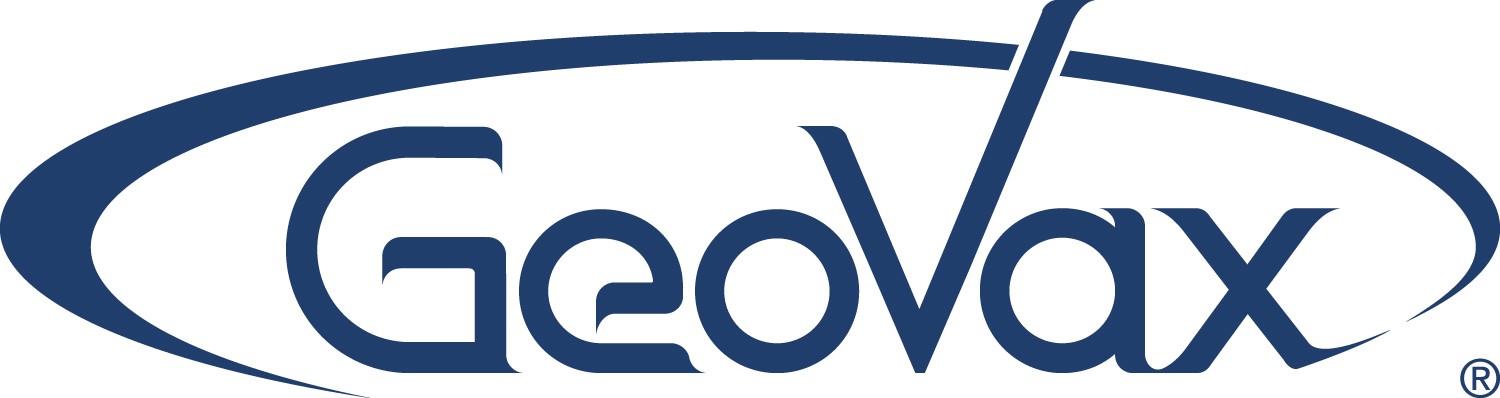 GeoVax Announces Closing of $10 Million Private PlacementATLANTA, GA, January 20, 2022 — GeoVax Labs, Inc. (Nasdaq: GOVX), a biotechnology company specializing in developing human vaccines and cancer immunotherapies, announced today the closing of its previously announced private placement for the issuance and sale of 707,484 shares of common stock, 2,360,000 pre-funded warrants to purchase common stock, and accompanying warrants to purchase an aggregate of up to 3,067,484 shares of common stock. Each share of common stock (or pre-funded warrant in lieu thereof) is being sold together with an accompanying warrant at a combined effective purchase price of $3.26. The warrants are exercisable immediately at an exercise price of $3.26 per share and will expire five years from the date of issuance.Maxim Group LLC acted as the sole placement agent for the private placement.The gross proceeds from this offering were approximately $10.0 million, before deducting placement agent’s fees and other offering expenses. The Company intends to use the net proceeds from the private placement for clinical trial expenses, working capital and general corporate purposes.The shares of common stock, pre-funded warrants and warrants described above have not been registered under the Securities Act of 1933, as amended, and may not be offered or sold in the United States absent registration with the Securities and Exchange Commission (SEC) or an applicable exemption from such registration requirements. The securities were offered only to accredited investors. Pursuant to a registration rights agreement with the investor, the Company has agreed to file one or more registration statements with the SEC covering the resale of the shares of common stock and the shares issuable upon exercise of the pre-funded warrants and warrants.This press release shall not constitute an offer to sell or the solicitation of an offer to buy these securities, nor shall there be any sale of these securities in any state or jurisdiction in which such offer, solicitation or sale would be unlawful prior to registration or qualification under the securities laws of any such state or jurisdiction.About GeoVaxGeoVax Labs, Inc. is a clinical-stage biotechnology company developing human vaccines and immunotherapies against infectious diseases and cancer using novel proprietary platforms. GeoVax’s product pipeline includes two ongoing Phase 2 clinical trials of GEO-CM04S1 (formerly COH04S1) for COVID-19 as a universal booster vaccine to mRNA vaccines authorized by the U.S. Food and Drug Administration (FDA) and as a primary vaccine for use in immunocompromised patients. In addition to GEO-CM04S1 for COVID-19, GeoVax is developing GEO-CM02 as a pan-coronavirus vaccine. The Company is also conducting a Phase 1/2 clinical trial of Gedeptin® for treatment of head and neck cancer. Gedeptin® has been granted orphan drug status by the FDA. Additional research and development programs include preventive vaccines against Zika Virus, hemorrhagic fever viruses (Ebola, Sudan, Marburg, and Lassa) and malaria, as well as immunotherapies for multiple solid tumors. The Company’s portfolio of wholly owned, co-owned, and in-licensed intellectual property stands at over 70 granted or pending patent applications spread over 20 patent families.For additional information about GeoVax, visit our website: www.geovax.com.Forward-Looking StatementsThis release contains forward-looking statements regarding GeoVax’s business plans. The words “believe,” “look forward to,” “may,” “estimate,” “continue,” “anticipate,” “intend,” “should,” “plan,” “could,” “target,” “potential,” “is likely,” “will,” “expect” and similar expressions, as they relate to us, are intended to identify forward-looking statements. We have based these forward-looking statements largely on our current expectations and projections about future events and financial trends that we believe may affect our financial condition, results of operations, business strategy and financial needs. Actual results may differ materially from those included in these statements due to a variety of factors, including whether: GeoVax is able to obtain acceptable results from ongoing or future clinical trials of its investigational products, GeoVax’s immuno-oncology products and preventive vaccines can provoke the desired responses, and those products or vaccines can be used effectively, GeoVax’s viral vector technology adequately amplifies immune responses to cancer antigens, GeoVax can develop and manufacture its immuno-oncology products and preventive vaccines with the desired characteristics in a timely manner, GeoVax’s immuno-oncology products and preventive vaccines will be safe for human use, GeoVax’s vaccines will effectively prevent targeted infections in humans, GeoVax’s immuno-oncology products and preventive vaccines will receive regulatory approvals necessary to be licensed and marketed, GeoVax raises required capital to complete development, there is development of competitive products that may be more effective or easier to use than GeoVax’s products, GeoVax will be able to enter into favorable manufacturing and distribution agreements, and other factors, over which GeoVax has no control. Further information on our risk factors is contained in our periodic reports on Form 10-Q and Form 10-K that we have filed and will file with the SEC. Any forward-looking statement made by us herein speaks only as of the date on which it is made. Factors or events that could cause our actual results to differ may emerge from time to time, and it is not possible for us to predict all of them. We undertake no obligation to publicly update any forward-looking statement, whether as a result of new information, future developments or otherwise, except as may be required by U.S. federal securities law. Contact:GeoVax Labs, Inc.investor@geovax.com678-384-7220Delaware001-3956387-0455038(State or other jurisdiction ofincorporation or organization)(Commission File No.)(IRS Employee Identification No.)Title of each classTradingSymbol(s)Name of each exchange on which registeredCommon Stock, par value $0.001 per shareGOVXThe Nasdaq Capital MarketWarrants to Purchase Common StockGOVXWThe Nasdaq Capital MarketItem 1.01 Entry into a Material Definitive Agreement.Item 3.02 Unregistered Sales of Equity Securities.Item 7.01 Regulation FD Disclosure.Item 9.01 Financial Statements and Exhibits. Exhibit No.Description10.1Securities Purchase Agreement, dated January 14, 202210.2Registration Rights Agreement, dated January 14, 202210.3Form of Pre-Funded Warrant10.4Form of Common Warrant99.1Press release dated January 14, 202299.2Press release dated January 20, 2022104Cover Page Interactive Data File (embedded within the Inline XBRL document)GEOVAX LABS, INC.GEOVAX LABS, INC.By:/s/ Mark W. ReynoldsMark W. ReynoldsChief Financial OfficerGEOVAX LABS, INC.Address for Notice:1900 Lake Park Drive, Suite 380Smyrna, GA 30080By:__________________________________________     Name: David A. Dodd     Title: President & CEOWith a copy to (which shall not constitute notice):Email: ddodd@geovax.comEric Glidewellc/o Womble Bond Dickinson (US) LLP271 17th StSuite 2400Atlanta, Ga 30363-1017Email: eric.glidewell@wbd-us.comGEOVAX LABS, INC.By:__________________________________________     Name:     Title:

Name of Selling ShareholderNumber of shares of Common Stock Owned Prior to OfferingMaximum Number of shares of Common Stock to be Sold Pursuant to this ProspectusNumber of shares of Common Stock Owned After OfferingTelephone:	Fax:	Contact Person:	GEOVAX LABS, INC.By:__________________________________________     Name:     Title:Name:(Please Print)Address:Phone Number:Email Address: (Please Print)____________________________________________________________________________Dated: _______________ __, ______Holder’s Signature:	Holder’s Address:	GEOVAX LABS, INC.By:__________________________________________     Name:     Title:Name:(Please Print)Address:Phone Number:Email Address: (Please Print)____________________________________________________________________________Dated: _______________ __, ______Holder’s Signature:	Holder’s Address:	